Администрация городского округа Самара Департамент образованияУправление общего и дополнительного образованияСБОРНИК ПОЛОЖЕНИЙгородских мероприятийпо технической направленностиСамара 2023ПОЛОЖЕНИЕо проведении открытого Первенства «Кубок Самары - 2023» по авиамодельному спорту среди учащихся1. Общие положения1.1. Настоящее Положение определяет порядок организации и проведения Открытого Первенства «Кубок Самары-2023» по авиамодельному спорту среди учащихся (далее – Первенство), его организационное и методическое обеспечение, порядок участия в Первенстве, требования к работам участников, определение победителей и призеров. 1.2. Положение действует на период проведения Первенства.1.3. Цели и задачи ПервенстваПервенство проводится с целью популяризации технического творчества среди подростков и молодежи.Задачи Первенства Повышение спортивного мастерства авиамоделистов;Обмен опытом в построении и запуске авиамоделей.2. Организаторы КонкурсаУчредитель:Департамент образования Администрации городского округа Самара (далее – Департамент образования).Организатор:    	Муниципальное бюджетное учреждение дополнительного образования «Центр дополнительного образования «Меридиан» городского округа Самара (далее – МБУ ДО «ЦДО «Меридиан» г.о.Самара). 3. Участники Конкурса3.1. В Первенстве принимают участие команды авиамоделистов: -школьники в возрасте с 7 до 15 лет, -юноши 16 - 18 лет.3.2. Участники, принимая участие в Первенстве, соглашаются с правилами проведения Первенства, изложенными в Положении.3.3.Участники, соглашаются, что результаты их интеллектуальной деятельности за время участия в мероприятии могут быть использованы Организаторами по своему усмотрению в некоммерческих целях со ссылкой на автора.   3.4. Участники соглашаются, что за использование Организаторами результатов их интеллектуальной деятельности за время участия в мероприятии они не будут претендовать на получение оплаты (вознаграждения) от Организатора за использование таких результатов.4. Сроки проведения Первенства4.1. Первенство проводится с 5 октября по 6 октября 2023 года на базе МБУ ДО «ЦДО «Меридиан» г.о.Самара (по адресу: клуб по месту жительства «Бригантина», кордодром , ул. Прибрежная, 1А) в соответствии с планом: 5. Порядок проведения и содержание Первенства5.1. Первенство проводится в очной форме. Соревнования лично-командные. Состав команды:Заявка на участие в установленной форме по прилагаемому образцу (приложение 1);5.2. Порядок проведения мероприятия в соответствии с правилами проведения авиамодельных соревнований. https://myvaleology.com/html/fiz/vid-sporta/aviamodelniy-sport-pravila-f2.html5.3. Транспортные расходы и питание участников соревнований обеспечивают командирующие организации; Ответственность за безопасность на соревнованиях несут организаторы. 6.Состав жюри и критерии оценки6.1. На Первенстве создается Жюри из пяти человек, в состав которого входит не менее одного члена региональной федерации авиамодельного спорта (по согласованию), представитель организатора Первенства, тренеры и опытные спортсмены-разрядники. 6.2. В обязанности Жюри входит контроль соблюдения настоящих Правил и Положения о Первенстве. Жюри принимает все решения, необходимые для урегулирования всех спорных вопросов и ситуаций.6.3. Любые протесты по правилам Первенства могут быть поданы руководителями команд в судейскую коллегию в устном или письменном виде в любое время. Протест рассматривается немедленно и дается обоснованный ответ.6.4. Победители в личном первенстве определяются правилами проведения авиамодельных соревнований, команды – победительницы определяются по сумме занятых мест. 7. Подведение итогов Первенства7.1. Подведение итогов проводится в соответствии с правилами проведения авиамодельных соревнований.7.2. Дипломы победителям и призерам за 1-3 место подготавливаются на бланках Департамента образования и вручаются оргкомитетом мероприятия. 7.3. Поощрительные грамоты в номинациях и сертификаты участникам подготавливаются на бланках учреждения - организатора и вручаются оргкомитетом мероприятия. 8. Контактная информация8.1. Функции координаторов мероприятия осуществляет МБУ ДО «ЦДО «Меридиан» г.о.Самара8.2. Контакты МБУ ДО «ЦДО «Меридиан» г.о. Самара: г. Самара, ул. Красногвардейская, 8, тел.950-00-87, 977-55-36 Контактное лицо: Гарфутдинов Айрат Усманович, педагог дополнительного образования МБУ ДО «ЦДО «Меридиан» г.о.Самара, тел. 8 929 70 44 381 Положение является вызовом на соревнование.Приложение 1.Заявка на участие в Первенства «Кубок Самары - 2023» по авиамодельному спорту среди учащихся Название ОУ:______________________________________________________ Руководитель:___________________________________________________ Тренер команды:________________________________________________ Телефон:_______________________________________________________ Подпись руководителя учрежденияМ.ППОЛОЖЕНИЕо проведении открытого Первенства городского округа Самара по свободнолетающим авиамоделям среди школьниковОбщие положения1.1 Настоящее Положение определяет порядок организации и проведения открытого первенства городского округа Самара по свободнолетающим авиамоделям среди школьников (далее Первенство) его организационное и методическое обеспечение, порядок участия в мероприятии, требования к работам участников, определение победителей и призеров.1.2 Организаторы мероприятияУчредитель:Департамент образования Администрации городского округа Самара (далее – Департамент образования).Организатор:Муниципальное бюджетное учреждение дополнительного образования «Центр детского технического творчества «Поиск» г.о. Самара (далее – ЦДТТ «Поиск»),Муниципальное бюджетное учреждение дополнительного образования Центр детского творчества «Металлург» г.о. Самара.1.3 Цели и задачи мероприятия Популяризация авиамодельного спорта. Обмен опытом работы в конструировании, постройке и запуске моделей. Повышение спортивного мастерства авиамоделистов.2. Сроки и место проведения мероприятия2.1. Первенство проводится 8 октября 2023 года на аэродроме п.г.т. Смышляевка м.р. Волжский Самарской области. 3. Порядок проведения и содержание Первенства3.1. Соревнования лично-командные.Каждый участник имеет право выступать: для командного зачета не более чем в двух классах; в личном зачете не более 4-х человек от команды в одном классеСостав делегации: 6 спортсменов, 1 тренер, 1 воспитатель-судья.Возраст участников: от 6 до 18 лет.Соревнования проводятся в следующих классах моделей: метательная схематическая модель планера на дальность полёта:- возраст участников 6-18 лет; метательная модель планера из пенопласта на дальность полета:- возраст участников 6-18 лет; экспериментальная метательная модель планера на дальность полета:- возраст участников 6-18 лет;3.2. Не разрешается запускать одну и ту же модель двум и более спортсменам.3.3. Во всех классах моделей участник должен быть изготовителем модели.3.4. Модели должны быть маркированы. Маркировка должна начинаться с двух букв соответственно первые буквы фамилии и имени участника. Высота надписи не менее 15 мм.3.5. Участник имеет право использовать одного помощника. Помогать при подготовке к полету может любой член команды, включая тренера-руководителя.3.6. По окончанию соревнований модели, занявшие первое, второе и третье места, должны быть обязательно подвергнуты проверке технических характеристик.В классах моделей спортсмены призеры соревнований должны быть готовы подтвердить свое участие в изготовлении модели и знать теорию в данном классе моделей.3.7. Меры безопасности:Вся ответственность по мерам безопасности при проведении соревнований полностью возлагается на организаторов соревнований.3.8. На соревнованиях может создаваться Жюри из пяти человек, в состав которого входит не менее одного члена региональной федерации авиамодельного спорта (по согласованию), представитель организатора соревнований, тренеры и опытные спортсмены разрядники. Персональный состав Жюри предлагается организатором соревнований и утверждается советом тренеров. Все решения Жюри обязательны для судейской коллегии соревнований.3.9. В обязанности Жюри входит контроль соблюдения настоящих Правил и Положения о соревнованиях, и оно обладает полномочиями принимать все решения, необходимые для урегулирования всех спорных вопросов и ситуаций.3.10. Любые протесты по правилам соревнований могут быть поданы руководителем команды в судейскую коллегию соревнований в устном, или письменном виде в любое время. Протест должен быть рассмотрен немедленно и по нему должен быть дан обоснованный ответ.3.11. Условия для класса схематической метательной модели планера на дальность полета.К участию в соревнованиях допускаются схематические авиамодели изготовленные по требованиям областных авиамодельных соревнований.Носовая часть модели не должна содержать выступающих металлических, острых частей и должна быть защищена травмобезопасным материалом. Материал и технология изготовления любые. Соревнование на дальность полёта. Запуск с руки, 1 полный метр полёта = 1 очко. 3.12. Условия для класса экспериментальной метательной модели планера из пенопласта на дальность полета.К участию в соревнованиях допускаются модели любой конструкции, за исключением нормальной (классической)* самолётной схемы с размахом крыльев от 450 мм, вес — не более 45 гр. Носовая часть модели не должна содержать выступающих металлических, острых частей и должна быть защищена травмобезопасным материалом. Материал и технология изготовления любые.Соревнование на дальность полёта. Запуск с руки, 1 полный метр полёта = 1 очко.3.13. Условия для класса метательные модели планера из пенопласта на дальность полета.К участию в соревнованиях допускаются модель планера, изготовленная из пенопласта весом не более 35 гр с размахом крыла не менее 480 мм.Не допускается изменение площади и геометрии крыла (напр. складывающиеся) Носовая часть фюзеляжа должна быть изготовлена из мягкого травмобезопасного материала. Количество моделей, регистрируемых для выступления одного спортсмена:- не более 3-х.Участнику разрешается совершить 3 полета, в зачёт идут три лучших результата.Перед началом стартов проводится жеребьёвка номеров участников, для определения последовательности старта.Вариант проведения определяется жюри соревнований коллегиально до начала стартов, и объявляется главным судьёй соревнований на общем построении.Старт модели производится рукой спортсмена без каких-либо приспособлений, при этом спортсмен находится на земле. Прыжок с поверхности пола допускается.На подготовку к старту отводится 1-а минута. Не стартовавший вовремя спортсмен уступает место следующему.Результат определяется по сумме очков, набранных в 3-х полётах (1 метр – 1 очко). Попытка считается неудачной, если после запуска произошла одна из нижеописанных ситуаций:1. модель коснулась или столкнулась с человеком, или предметом, который держал
человек (за исключением самого спортсмена);2. модель коснулась или столкнулась с другой моделью в полёте;3. от модели в полёте отделилась какая-либо её часть.Если указанная ситуация произошла в первой попытке, то спортсмену предоставляется право на вторую попытку. Результат второй попытки идёт в зачёт. Спортсмен имеет право отложить вторую попытку на конец очереди по жеребьёвке.Старты проводятся по вызову судейской бригады.Не разрешается отделение от модели частей и деталей в полете. В этом случае главный судья соревнований может назначить перелёт, результат которого заносится в стартовый журнал. Не разрешается запускать одну и ту же модель двум и более спортсменам.3.14. Распределение занятых мест:Для окончательного распределения занятых мест берётся сумма очков полётов каждого участника. В случае совпадения очков для участников претендующих на призовое назначается перелет.3.15. Состав судейской коллегии определяется приказом директора МБУ ДО ЦДТТ «Поиск» г.о. Самара.3.16. Факт участия в соревнованиях дает право организаторам использовать материалы, полученные в ходе соревнований, в рекламных целях, размещать в интернете.4. Подведение итогов Первенства4.1. Команды и участники, занявшие призовые места, награждаются грамотами Департамента образования.5. Контактная информация5.2. Участники Первенства могут обращаться за консультативной помощью:- по адресу: г.о. Самара, Зубчаниновское шоссе, 157, с 10.00 до 17.00;- по электронной почте: poisk157@yandex.ru , so_sdo.cdttpoisk@samara.edu.ru  с пометкой в теме письма Первенство по судомодельному спорту среди школьников;- по телефону: 8-846-201-68-60.5.3. Ответственным за организационно-методическое сопровождение участников Первенства является Пеньков Владимир Александрович, директор МБУ ДО «ЦДТТ «Поиск» г.о. Самара. Приложение 1Форма заявкиНа участие в открытом Первенстве городского округа Самара по свободно-летающим и кордовым моделям среди школьников подается заявка установленного образцаНазвание учреждения: ______________________________________________Руководитель учреждения: __________________________________________Тренер команды: ___________________________________________________Телефон: __________________________________________________________Руководитель ОУ (подпись)_________________________________________Место печати«___»______________2023 г.ПОЛОЖЕНИЕо проведении городского конкурса детских рисунков и работ начально-технического моделирования и конструирования «Сделай сам» (для детей от 7 до 18 лет)1.Общие положения1.1.	Настоящее Положение определяет порядок организации и проведения городского конкурса детских рисунков и работ начального технического моделирования и конструирования «Сделай сам» (далее – Конкурс), его организационное и методическое обеспечение, порядок участия в мероприятии, требования к работам участников, определение победителей и призеров.1.2.	Положение действует на период проведения Конкурса.1.3.	Организаторы КонкурсаУчредитель: Департамент образования Администрации городского округа Самара (далее – Департамент образования).Организатор: муниципальное бюджетное учреждение дополнительного образования «Центр детского творчества «Мастер плюс» городского округа Самара (далее – МБУ ДО «ЦДТ «Мастер плюс» г.о.Самара).1.4.	Цели и задачи КонкурсаЦелью проведения Конкурса является создание условий для выявления и поддержки талантливых учащихся, пропаганды творческих достижений, создания условий для творческого самовыражения детей, через повышение результативности их участия в техническом творчестве.Задачи: -	развивать у учащихся интерес к изучению и освоению конструкций различных технических моделей;-	привлекать внимание учащихся к достижениям современных конструкторов;-	создавать условия для популяризации технического конструирования и моделирования;-	выявлять и поддерживать талантливых детей и создавать условия для их творческого развития; -	повышать стимул учащихся к регулярным занятиям техническим творчеством.2. Сроки и место проведения КонкурсаКонкурс проводится с 9 октября по 20 октября 2023 г. на базе МБУ ДО «ЦДТ «Мастер плюс» г.о.Самара по адресу: г. Самара, ул. Киевская, д.10 в соответствии с планом: 3.	Участники Конкурса3.1.	В Конкурсе могут принять участие учащиеся общеобразовательных учреждений и учреждений дополнительного образования городского округа Самара. Возраст участников от 7 до 18 лет (включительно). Конкурс проводится в следующих возрастных категориях: возрастная категория – 7 — 11 лет; возрастная категория – 12 — 15 лет; возрастная категория – 16 — 18 лет  3.2.	Коллективные работы будут рассматриваться по возрастной категории самого старшего участника. 	3.3.	На Конкурс допускается не более трех работ от учреждения. Участники, принимая участие в Конкурсе, соглашаются с условиями и правилами проведения Конкурса, изложенными в Положении. Участник может обращаться за консультациями, разъяснениями и технической поддержкой по вопросам, связанным с участием в Конкурсе к Организатору. Участники соглашаются, что Организаторы могут использовать материалы, полученные в ходе проведения Конкурса по своему усмотрению в некоммерческих рекламных целях, размещать в интернете. Участники соглашаются, что за использование Организаторами результатов их интеллектуальной деятельности за время участия в Конкурсе они не будут претендовать на получение оплаты (вознаграждения) от Организатора за использование таких результатов.   4.	Порядок организации Конкурса	4.1.	Конкурс проводится в очной форме. 4.2.	Сроки и формат проведения Конкурса могут быть изменены в соответствии с эпидемиологической ситуацией в городе, которая будет наблюдаться на период проведения Конкурса. 4.3.	Для проведения Конкурса создается Оргкомитет из числа сотрудников Центра, задачами которого являются:  обеспечить проведение Конкурса в соответствии с настоящим Положением; предоставить равные условия для всех участников; определить состав экспертного жюри Конкурса и регламент его работы; разработать критерии оценки выставочных работ участников; проанализировать и обобщить итоги Конкурса; наградить участников Конкурса. 4.4.	Жюри Конкурса выполняет следующие функции:  изучает критерии оценивания, определяет квоту для победителей и призеров мероприятия в соответствии с данным Положением;  осуществляет проверку и оценку результатов;  определяет победителей и призеров городского этапа Конкурса в соответствии с квотой;  оформляет протокол заседания по определению победителей и призеров Конкурса; 4.5.	Конкурс проводится по следующим номинациям:   изобразительное искусство;начальное техническое моделирование. 5. Требования к содержанию и оформлению работ участников	5.1.	Темы работ по изобразительному искусству: -	Известные конструкторы Самары;-	Первые покорители современных машин;-	Наземный вид на колесах;-	Отечественное техническое моделирование в лицах;-	Путешествие по миру.	5.2.	Требования к работам по изобразительному искусству: работы должны быть выполнены на бумаге формата А3;работы могут быть выполнены в любой технике (акварель, гуашь, пастель, цветные карандаши, аппликация, смешанная техника, фломастеры, чернила и т.д.);все представленные работы оформляются в бумажное паспарту шириной не более 5 см (не оформленные работы на конкурс не принимаются);в правом нижнем углу лицевой стороны работы на этикетке (Приложение 1) указывается информация об авторе: название работы; техника исполнения; фамилия, имя (полностью) автора работы; возраст; образовательное учреждение (сокращенно), фамилия, имя, отчество (полностью) педагога;представленные работы, не соответствующие требованиям данного положения, не допускаются и отклоняются по формальному признаку.	5.3.	Темы работ (экспонатов) начального технического моделирования и конструирования:-	Макет (макеты транспорта по различной тематике);-	Макеты будущего (изготовленные из различного материала, кроме конструкторов Лего).5.4. 	Требования к работам начального технического моделирования и конструирования: на Конкурс представляются качественно и эстетично выполненные работы, плотно стоящие на поверхности в правом нижнем углу лицевой стороны работы на этикетке (Приложение 1) указывается информация об авторе: название работы; фамилия, имя (полностью) автора работы; возраст; образовательное учреждение (сокращенно), фамилия, имя, отчество (полностью) педагога размер работы не должен быть менее 30 см и более 50 см в высоту к работе прилагается краткое техническое описание в текстовой форме (справка, информация), где сообщается об идее и практической значимости изготовленной работы. Объем работы – не более 3 страниц, шрифт – Times New Roman (размер-14), межстрочный интервал - 1,5, выравнивание - по ширине, поля: верхнее, нижнее, правое, левое - 2 см представленные материалы, не соответствующие требованиям данного положения, не допускаются и отклоняются по формальному признаку. 6. Критерии оценки конкурсных работ6.1. 	Оценка работ производится по 10-бальной системе по итогам средней суммарной оценки в соответствии с критериями.  	6.2.	При оценке изобразительных работ учитываются следующие критерии: оригинальность замысла - 5 баллов;технику исполнения - 5 баллов;композицию - 5 баллов;отражение темы - 5 баллов;	цветовую гамму - 5 баллов;качество исполнения- 5 баллов.	Итого: 	максимальное количество баллов -30.При оценке работы начального технического моделирования и конструирования учитываются следующие критерии: оригинальность - 5 баллов;конструкторская идея - 5 баллов;творческий замысел - 5 баллов;эстетичность, дизайн - 5 баллов;мастерство и качество изготовления - 5 баллов;степень сложности - 5 баллов.	Итого: 	максимальное количество баллов -30.7.	 Подведение итогов Конкурса7.1.	Подведение итогов Конкурса проводится в соответствии с разработанными критериями. 7.2.	Дипломы победителям и призерам за 1-3 место подготавливаются на бланках Департамента образования и вручаются оргкомитетом мероприятия. 7.3.	Сертификаты участникам подготавливаются на бланках учреждения-организатора и вручаются оргкомитетом мероприятия. Сертификаты получают все участники Конкурса. 8. Контакты координаторов Конкурса8.1.	Функции координаторов Конкурса осуществляет МБУ ДО «ЦДТ «Мастер плюс» г.о. Самара.8.2.	Участники Конкурса могут обращаться за консультативной помощью: -	по адресу: г. Самара, ул. Киевская, 10, с 11.00 до 17.00; -	по электронной почте: so_sdo.masterplus@samara.edu.ru с пометкой в теме письма «Конкурс «Сделай сам»;-	по телефону: 8(846)336-47-98 8.3.	Ответственными за организационно-методическое сопровождение участников Конкурса являются сотрудники МБУ ДО «ЦДТ «Мастер плюс»: ­	Михеева Татьяна Ивановна, заместитель директора, -	Литвинова Ольга Олеговна, методист.Приложение 1. 	    	 	 	10 см Приложение 2.ЗАЯВКА на участие в городском конкурсе детских рисункови работ начального технического моделирования и конструирования«Сделай сам» Номинация: _______________________________________Руководитель ОУ                                      (подпись)_______________________Место печати                                              «___»______________2023 г.ПОЛОЖЕНИЕо проведении городского конкурса компьютерного творчества «Удивительный мир мультфильмов», посвященного Всемирному дню анимацииОбщие положенияНастоящее Положение определяет порядок организации и проведения Городского этапа областного конкурса компьютерного творчества «Удивительный мир мультфильмов», посвященного Всемирному дню анимации, его организационное и методическое обеспечение, порядок участия в мероприятии, требования к работам участников, определение победителей и призеров.Положение действует на период проведения Конкурса.Организаторы КонкурсаУчредитель:Департамент образования Администрации городского округа Самара (далее – Департамент образования).Организатор:Муниципальное бюджетное учреждение дополнительного образования «Центр внешкольного образования «Творчество» г.о. Самара (далее – МБУ ДО «ЦВО «Творчество» г.о. Самара). Цели и задачи КонкурсаЦелью проведения мероприятия является стимулирование интереса и развитие творческих способностей детей в области компьютерного творчества.Задачи: Интеллектуальное, творческое и эстетическое воспитание школьников посредством изучения компьютерных технологий;Поддержка и развитие интереса детей к сфере мультипликации, как средства развития личности ребенка; Выявление и поддержка одаренных и талантливых детей;Воспитание в детях любви к творчеству, красоте, искусству, литературе;Развитие художественно-изобразительных способностей с применением современных компьютерных технологий и программ;Содействие повышению квалификации педагогов учреждений любого типа, развивающих детей школьного возраста; выявление творчески работающих педагогов и создание условий для их самореализации.Предоставление участникам возможности соревноваться в масштабе, выходящем за рамки учреждения.Сроки и место проведения мероприятияКонкурс проводится дистанционно с 16 октября 2023 года по 20 ноября 2023 года.Работы на городской конкурс принимаются по итогам учрежденческого этапа конкурса.Участники конкурса в срок до 31 октября 2023 года заполняют электронную заявку для участия в Google-форме по ссылке: https://docs.google.com/forms/d/e/1FAIpQLSd1o-ALJmmZqjfG0fC1CR1KxXpcmoZyAbp4tkTnxBci5HVL3w/viewform . При оформлении заявки необходимо прикрепить ссылку творческой работы участника.  Работы выполняются участником самостоятельно и предоставляются для участия на рассмотрение жюри в МБУ ДО «ЦВО «Творчество» г.о. Самара вместе с заявкой.Заявки и работы принимаются до 31 октября 2023 г.Участники конкурса3.1. Участниками Городского конкурса компьютерного творчества «Удивительный мир мультфильмов» могут быть обучающиеся любых образовательных учреждений г.о.Самара, в том числе, дети с ОВЗ. 3.2. Конкурс проводится в возрастных категориях:- обучающиеся 1-4 классов;	- обучающиеся 5-7 классов;	- обучающиеся 8-11 классов;3.3. Участники, принимая участие в Конкурсе, соглашаются с правилами проведения Конкурса, изложенными в Положении.3.4. Участник может обращаться за консультациями, разъяснениями и технической поддержкой по вопросам, связанным с участием в Конкурсе к Организатору.3.5. Ответственность за содержание предоставленных материалов несут участники Конкурса. Претензии, связанные с нарушением авторских прав в работах участников, направляются непосредственно лицам, предоставившим материалы.3.6. Подача материалов на участие в Конкурсе рассматривается как согласие автора (авторов) на возможную публикацию отдельных материалов с соблюдением авторских прав участников.3.7. Участники соглашаются, что результаты их интеллектуальной деятельности за время участия в Конкурсе могут быть использованы Организаторами по своему усмотрению в некоммерческих целях со ссылкой на автора.3.8. Участники соглашаются, что за использование Организаторами результатов их интеллектуальной деятельности за время участия в Конкурсе они не будут претендовать на получение оплаты (вознаграждения) от Организатора за использование таких результатов.  Порядок проведения и содержание конкурса Конкурс проводится дистанционно, в два этапа.учрежденческий этап – с 15 октября по 21 октября 2023 года;городской этап - с 21 октября по 20 ноября 2023 года.Сроки подачи заявок: до 31 октября 2023 года.Для проведения Конкурса создается Оргкомитет из числа сотрудников Центра, задачами которого являются:обеспечение проведения Конкурса в соответствии с настоящим Положением;определение состава экспертного жюри Конкурса и регламента его работы;разработка критериев оценки конкурсных работ участников;анализ и обобщение итогов Конкурса;награждение участников Конкурса.В задачи жюри Конкурса входит:проверка конкурсных работ участников Конкурса;присвоение баллов за выполнение задания в соответствии с критериями оценки конкурсных работ;определение победителей по итогам Конкурса.оформление протокола заседания по определению победителей и призеров конкурса; подготовка аналитического отчета об итогах проведения конкурса.4.5. Конкурс проводится по определенным темам. Тема фестиваля в 2023 году: Работы могут быть посвящены произведениям:А.С.Пушкина (225-летие писателя), П.П.Бажова (145-летие писателя).2) Свободная тема. Конкурс проводится по номинациям:Компьютерная графика:Рисунок (герои и сцены из мультфильмов по произведениям советских и российских писателей и русских народных сказок);Коллаж (в том числе коллаж участника конкурса с любимыми мультгероями);Кроссворд;3D-моделирование (3D-модели мультгероев, 3D-модели сцены мультфильма);AR-приложение (мультгероев, сцен мультфильмов и сказок);Анимация (анимация по мотивам русских сказок и мультфильмов, собственный мультфильм, анимированная открытка к Всемирному Дню анимации); Компьютерная игра (викторина) в среде разработки Scratch с участием российских мультгероев;5. Требования к конкурсным работам:Работа должна быть выполнена участниками самостоятельно с помощью любого растрового, векторного графического, текстового редактора или в среде разработки Scratch. Допустимые форматы графических файлов GIF (*.gif), JPEG (*.jpg), BLENDER (*.Blender), SB2, SB3Допустимые форматы компьютерной игры (или анимации) в среде разработки Scratch: SB2, SB3компьютерную игру (или анимацию) требуется разместить на сайте scratch.mit.edu и открыть доступ к файлу («Поделиться»)Ссылку на размещенную в сети игру (или анимацию) и файл scratch-проекта прислать на эл.почту faina.popova.2015@mail.ruдопустимый объём готового файла должен быть не более 10 Мб;допустимое название файла работы следующее: Фамилия-Имя. Возраст. Название работы. ОУ (Например, Петрова Мария. 11 лет. Летняя сказка.  Школа № 65).Состав жюри и критерии оценкиСостав жюри формируется из педагогов и методистов дополнительного образования, педагогов школ по информатике.  Критерии оценки работ участников:Конкурсные работы оценивает профессиональное жюри по следующим критериям:7. Подведение итогов КонкурсаПобедителей и призеров Конкурса определяет жюри.7.1. Подведение итогов Конкурса проводится в соответствии с разработанными критериями. Результаты данного конкурса будут размещены на сайте ЦВО «Творчество» https://cvo-samara.ru/ в разделе Конкурсы.7.2. По итогам Конкурса победители и призеры получат Дипломы Департамента образования г.о. Самара. 7.3 Конкурсные работы победителей городского этапа конкурса будут направлены на областной конкурс компьютерного творчества «Удивительный мир мультфильмов».7.4 По итогам Конкурса все участники получают Сертификат участника конкурса в электронном виде на бланках учреждения-организатора.8. Контакты координаторов Конкурса8.1. Функции координатора Конкурса осуществляет МБУ ДО «ЦВО «Творчество» г.о. Самара8.2. Участники Конкурса могут обращаться за консультативной помощью:по адресу: МБУ ДО «ЦВО «Творчество» г.о. Самара, ул. Красных Коммунаров, 5, тел: 995-29-77Контактное лицо: Попова Фаина Михайловна, педагог дополнительного образования Технического отдела МБУ ДО «ЦВО «Творчество» г.о. Самара, тел. 89272077562, e-mail: faina.popova.2015@mail.ru.ПриложениеФорма заявкина участие в городском этапе областного конкурса компьютерного творчества «Удивительный мир мультфильмов», посвященного Всемирному дню анимацииПОЛОЖЕНИЕо проведении городского фестиваля проектов по программированию   на Scratch и дополненной реальности «SCAR-2023»Общие положенияНастоящее Положение определяет порядок организации и проведения городского фестиваля проектов по программированию на Scratch и дополненной реальности «SCAR- 2023» (далее – Фестиваль), его организационное и методическое обеспечение, порядок участия в мероприятии, требования к работам участников, определение победителей и призеров.Положение действует на период проведения Фестиваля.Организаторы ФестиваляУчредитель:Департамент образования Администрации городского округа Самара (далее – Департамент образования).Организатор:Муниципальное бюджетное учреждение дополнительного образования «Центр дополнительного образования «Компас» городского круга Самара (далее – МБУ ДО ЦДО «Компас» г.о.Самара)Цели и задачи ФестиваляЦелью проведения мероприятия является формирование устойчивого интереса школьников к креативному программированию на визуальном языке программирования Scratch, трехмерной графики и AR-технологиям.Задачами Фестиваля являются:поддерживать инициативы обучающихся и педагогов в креативной разработке 3D- приложений и компьютерных программ на Scratch;вовлечь школьников в проекты по созданию 3D-приложений;развивать творческие способности школьников по применению IТ-технологий в обществе;выявить одаренных школьников по направлению программирование и IТ-технологии.Сроки проведения Фестиваля2.1. Фестиваль проводится с 2 октября по 9 декабря 2023 года в соответствии с планом:Участники КонкурсаВ Фестивале принимают участие обучающиеся образовательных учреждений всех типов и видов городского округа Самара, владеющие 3D моделированием и программированием на Scratch.Фестиваль проводится в возрастных категориях:обучающиеся 1-4 классов (7-11 лет);обучающиеся 5-8 классов (12-14 лет);обучающиеся 9-11 классов (15-18 лет).Формы участия в фестивале: индивидуальная и командная. Наставником школьника-участника фестиваля может выступать педагог любой направленности, любой совершеннолетний гражданин (родитель, брат, сестра и т.п.).Участники, принимая участие в Фестивале, соглашаются с правилами проведения Фестиваля, изложенными в Положении.Участник может обращаться за консультациями, разъяснениями и технической поддержкой по вопросам, связанным с участием в Фестивале к Организатору.Ответственность за содержание предоставленных материалов несут участники Фестиваля. Претензии, связанные с нарушением авторских прав в работах участников, направляются непосредственно лицам, предоставившим материалы.Подача материалов на участие в Фестивале рассматривается как согласие автора (авторов) на возможную публикацию отдельных материалов с соблюдением авторских прав участников.Участники соглашаются, что результаты их интеллектуальной деятельности за время участия в Фестивале могут быть использованы Организаторами по своему усмотрению в некоммерческих целях со ссылкой на автора.Участники соглашаются, что за использование Организаторами результатов их интеллектуальной деятельности за время участия в Фестивале они не будут претендовать на получение оплаты (вознаграждения) от Организатора за использование таких результатов.Порядок проведения и содержание ФестиваляФестиваль проводится в заочной (дистанционной) форме.Сроки и формат проведения Фестиваля могут быть изменены в соответствии с эпидемиологической ситуацией в городе, которая будет наблюдаться на период проведения Фестиваля.Для проведения Фестиваля создается Оргкомитет из числа сотрудников Центра, задачами которого являются:обеспечение проведения Фестиваля в соответствии с настоящим Положением;предоставление равных условий для всех участников;определяет состав экспертного жюри Фестиваля и регламент его работы;разработка критериев оценки конкурсных работ участников;анализ и обобщение итогов Фестиваля;награждение участников Фестиваля.В задачи жюри Фестиваля входит:проверка конкурсных работ участников Фестиваляприсвоение баллов за выполненные задания в соответствии с критериями оценки конкурсных работ;определение победителей по итогам Фестиваля.На Фестиваль принимаются:Мультфильм;AR-приложение;3D-модели;3D-композиции;Викторина на Scratch;Образовательная компьютерная игра в рекомендованном жанреФестиваль проводится по темам:Мои любимые герои из произведений Н.Н. Носова (115 лет со дня рождения писателя);Моя любимая сказка «Аленький цветочек» И.С. Аксакова (200 лет со дня рождения писателя);Свободная темаТребования к содержанию и оформлению конкурсных материалов.Работы должны соответствовать техническим требованиям в соответствии с заявленным продуктом:МультфильмСреда разработки – любой видеоредактор, Blender, Scratch.Форматы файлов: MP4, MPEG, MOV, AVI, SB2, SB3; максимальная продолжительность - 7 минут.Мультфильм должен сопровождаться названием и титрами. В титрах указать авторов мультфильма, название фестиваля и год: Фестиваль «SCAR-2023».Работы в видеоформатах размещаются на youtube.com или на vimeo.com. Работы в формате SB3 размещаются на сайте scratch.mit.eduЧасть персонажей и фоны должны быть разработаны участниками фестиваля.Возможно использование готовых изображений из интернета с указанием ссылки на источники в описании размещенных в сети видео или Scratch-проекта.Ссылки на размещенный в сети мультфильм прислать в оргкомитет по адресу: ukcsamara@yandex.ru.Жюри может запросить файл в видеоформате или в формате blend (для Blender 3D).Тематическое AR-приложение для мобильных устройств с Android Среда разработки – Unity+Vuforia или Unity +AR-Core.Формат файла: APKОбязательна иконка приложения.Имя продукта должно соответствовать теме.В сплеш-окне указать название фестиваля и год: Фестиваль «SCAR-2023»Файл мобильного AR-приложения в формате APK прислать в оргкомитет по адресу: ukcsamara@yandex.ru. При желании можно дополнительно прислать AR-приложение для ПК с Windows в формате .EXE.Жюри может запросить файл проекта в формате UNITYPACKAGE или ZIP-архив всех папок проекта, а также самостоятельно созданные 3D-модели (если такие использовались в проекте) в формате blend или fbx.3D-моделиСреда разработки – Компас-3D (предоставить файлы в формате M3D и A3D, версия Компас- 3D не выше V18), Blender (предоставить файлы в формате FBX и BLEND со всемивстроенными текстурами), и прочие 3D-редакторы, позволяющие экспортировать работу в формат FBX (предоставить файлы в формате FBX со всеми встроенными текстурами). Файлы в формате M3D, A3D, BLEND, FBX прислать в оргкомитет по адресу: ukcsamara@yandex.ru. Жюри может запросить файл в формате 3D-редактора.3D-композицииКомпозиция должна включать несколько трехмерных объектов, объединенных одной темой, локации, детали. Среды разработки: Компас-3D (предоставить файлы в формате M3D и A3D, версия Компас-3D не выше V18), Blender (предоставить файлы в формате FBX и BLEND со всеми встроенными текстурами), прочие 3D-редакторы, позволяющие экспортировать работу в формат FBX (предоставить файлы в формате FBX со всеми встроенными текстурами).Файлы в формате M3D, A3D, BLEND, FBX требуется прислать в оргкомитет по адресу: ukcsamara@yandex.ruЖюри может запросить файл в формате 3D-редактора.Викторина на ScratchСреда разработки – Scratch.Обязательна начальная заставка с названием викторины, названием фестиваля и годом: Фестиваль «SCAR-2023».Обязательно указание авторов викторины.Код программы должен быть работоспособным.Приветствуются комментарии внутри кода, собственная графика (фоны, спрайты), звуковое оформление (музыка, голосовая озвучка).Желательно вести подсчет заработанных очков или учет времени. Работа в формате SB3 размещается на сайте https://scratch.mit.eduСсылку на размещенную в сети викторину, а также файл в формате SB2 или SB3 прислать в оргкомитет по адресу: ukcsamara@yandex.ru.Образовательная компьютерная играСреда разработки – Scratch.Миссия героев должна быть понятна игрокам.Обязательна начальная заставка с названием игры, названием фестиваля и годом: Фестиваль«SCAR-2023»Обязательно указание авторов игры.Необходимо наличие описания и правил игры при старте.Код программы должен быть работоспособным (управление персонажами, точность в подсчете очков, верные переходы между уровнями).Приветствуются комментарии внутри кода, собственная графика (фоны, спрайты), звуковое оформление (музыка, голосовая озвучка).Желательно предусмотреть прохождение нескольких уровней (локаций), вести подсчет заработанных очков или учет времени.Работа в формате SB3 размещается на сайте https://scratch.mit.eduСсылку на размещенную в сети игру, а также файл в формате SB2 или SB3 прислать в оргкомитет ukcsamara@yandex.ruРаботы не должны нарушать действующее законодательство, права и охраняемые законом интересы третьих лиц; носить непристойный или оскорбительный характер, унижать честь и достоинство личности; призывать к насилию; нарушать авторские права; содержать коммерческую рекламу в любом виде.Работы, представленные на Фестиваль, должны носить созидательный, позитивный, жизнеутверждающий характер.Грамотность оформления (орфография, пунктуация, правильность речи).Критерии оценки работОценка конкурсных работ осуществляется по бальной системе по следующим критериям:соответствие работы заявленной номинации – 2 балла;оригинальность идеи и содержание работы – 3 балла;качество исполнения – 10 баллов;сложность работы – 10 баллов;общее впечатление – 5 баллов.За работу можно набрать максимально 30 баллов.Оргкомитет имеет право не принимать к участию в Фестивале работы, не отвечающие требованиям!Подведение итогов ФестиваляПодведение итогов Фестиваля проводится в соответствии с разработанными критериями.Победители и призеры Фестиваля получают Дипломы на бланках Департамента образования Администрации городского округа Самара.Участники получают Сертификат участника Фестиваля в электронном виде на бланке учреждения-организатора.Контакты координаторов ФестиваляФункции координаторов Фестиваля осуществляет МБУ ДО «ЦДО «Компас» г.о. Самара.Участники Фестиваля могут обращаться за консультативной помощью:по адресу: 443048, г. Самара, п. Красная Глинка, квартал 4, дом 28, литера А;по электронной почте: ukcsamara@yandex.ru (необходимо указать тему письма» ScAR- 2023);- по телефону: (846)302-03-38, 89276532491.Ответственными за организационно-методическое сопровождение участников конкурса являются сотрудники МБУ ДО «ЦДО «Компас» г.о. Самара:Еремина Галина Юрьевна, Рябова Татьяна Николаевна, педагоги дополнительного образования МБУ ДО «ЦДО «Компас» г.о. Самара.ПОЛОЖЕНИЕо проведении городского дистанционного Фестиваля юных изобретателей «Планета открытий»1. Общие положения1.1. Настоящее Положение определяет порядок организации и проведения городского дистанционного Фестиваля юных изобретателей «Планета открытий»,  (далее - Фестиваль), его организационное и методическое обеспечение, порядок участия в мероприятии, требования к работам участников, определение победителей и призеров.Тема Фестиваля: «Новые игрушки, настольные игры, спортивный инвентарь и тренажеры»1.2. Положение действует на период проведения Фестиваля.1.3. Организаторы ФестиваляУчредитель:Департамент образования Администрации городского округа Самара (далее – Департамент образования).Организатор:Муниципальное бюджетное учреждение дополнительного образования «Центр детского творчества «Радуга успеха» городского округа Самара (далее – МБУ ДО ЦДТ «Радуга успеха» г.о. Самара)1.4. Цели и задачи ФестиваляФестиваль проводится с целью развития изобретательской деятельности с применением ТРИЗ-технологийЗадачами Фестиваля являются:- развитие у детей познавательного интереса, потребности в интеллектуальной активности;- формирование у детей интереса к исследовательской и изобретательской деятельности с применением ТРИЗ-технологий;- пополнение знаний у детей для выбора будущей профессии;- представления опыта работы педагогов в области изобретательской деятельности.2. Сроки проведения Фестиваля2.1. Конкурс проводится с 9 октября по 24 ноября 2023 года в соответствии с планом:3. Участники Фестиваля3.1. В Фестивале принимают участие обучающиеся и воспитанники образовательных учреждений всех типов и видов городского округа Самара.3.2. Фестиваль проводится среди обучающиеся 1-4 классов3.3. Участники, принимая участие в Фестивале, соглашаются с правилами проведения Фестиваля, изложенными в Положении.3.4. Участник может обращаться за консультациями, разъяснениями и технической поддержкой по вопросам, связанным с участием в Фестивале к Организатору.3.5. Ответственность за содержание предоставленных материалов несут участники Фестиваля. Претензии, связанные с нарушением авторских прав в работах участников, направляются непосредственно лицам, предоставившим материалы.3.6. Подача материалов на участие в Фестивале рассматривается как согласие автора (авторов) на возможную публикацию отдельных материалов с соблюдением авторских прав участников.3.7. Участники соглашаются, что результаты их интеллектуальной деятельности за время участия в Фестивале могут быть использованы Организаторами по своему усмотрению в некоммерческих целях со ссылкой на автора.3.8. Участники соглашаются, что за использование Организаторами результатов их интеллектуальной деятельности за время участия в Фестивале, не будут претендовать на получение оплаты (вознаграждения) от Организатора за использование таких результатов.  4. Порядок проведения и содержание Фестиваля4.1. Фестиваль проводится в заочной (дистанционной) форме.4.2. Сроки и формат проведения Фестиваля могут быть изменены в соответствии с эпидемиологической ситуацией в городе, которая будет наблюдаться на период проведения Фестиваля.4.3. Для проведения Фестиваля создается Оргкомитет из числа сотрудников Центра, задачами которого являются:- обеспечение проведения Фестиваля в соответствии с настоящим Положением;- предоставление равных условий для всех участников;- определяет состав экспертного жюри Фестиваля и регламент его работы;- разработка критериев оценки конкурсных работ участников;- анализ и обобщение итогов Фестиваля;- награждение участников Фестиваля.4.4. В задачи жюри Фестиваля входит:- проверка конкурсных работ участников Фестиваля- присвоение баллов за выполненные задания в соответствии с критериями оценки конкурсных работ;- определение победителей по итогам Фестиваля.4.5. На Фестиваль принимаются:- видеоролик с этапами изготовления изобретения (не более 3 мин.) в формате avi, mp4  - представление-паспорт изобретения, оформленное по прилагаемой форме.  (Приложение 2)5. Требования к содержанию и оформлению конкурсных материалов.5.1. Содержание конкурсных материалов должно быть кратким, информативным и доступным для понимания.5.2.  Грамотность оформления (орфография, пунктуация, правильность речи).5.3. Оформление конкурсных материалов должно быть ярким, запоминающимся, привлекающим внимания целевой аудитории).5.4. Соответствие фотографий и других изображений содержанию текста.6. Критерии оценки работ6.1. Оценка конкурсных работ осуществляется по бальной системе по следующим критериям: Критерии оценки изобретений: (видеоролики принимаются до 9 ноября 18.00 час.)	- оригинальность, новизна;	- качество исполнения работы; 	- применение ТРИЗ в изобретении;	- изобретение должно быть экономичным, экологичным, эстетичным, сделанный своими руками, без использования конструкторов.Критерии оценки творческих заданий по ТРИЗ (работы принимаются 16 ноября до 15.30)	- способность видеть проблемы;	- использование нескольких вариантов решений; 	- гибкость и точность выполнения;	- оригинальность мышления.7. Подведение итогов Фестиваля7.1. Подведение итогов Фестиваля проводится в соответствии с разработанными критериями.7.2. Дипломы победителям подготавливаются на бланках Департамента образования и вручаются оргкомитетом мероприятия.7.3. По итогам Фестиваля все участники получают в электронном виде сертификаты установленного образца (подготавливаются на бланках учреждения-организатора и размещаются на сайте учреждения).8. Контакты координаторов Фестиваля8.1.  Функции координаторов Фестиваля осуществляет МБУ ДО ЦДТ «Радуга успеха» г.о. Самара8.2. Участники Фестиваля могут обращаться за консультативной помощью:- по адресу: г.о. Самара, ул. А. Матросова, 21 с 10.00 до 17.00;- по электронной почте: cdtraduga.samara@mail.ru с пометкой в теме письма Фестиваль «Планета открытий»;  - по телефону: 8 (846) 951-28-328.3. Ответственными за организационно-методическое сопровождение участников Фестиваля являются сотрудники МБУ ДО ЦДТ «Радуга успеха»:­ Филиппова Мария Николаевна, заместитель руководителя МБУ ДО ЦДТ «Радуга успеха» г.о. Самара;- Андреев Сергей Васильевич, методист МБУ ДО ЦДТ «Радуга успеха» г.о. СамараПриложение 1.(на бланке учреждения)Форма заявки (присылать в Word)на участие в дистанционном городском Фестивале юных изобретателей  «Планета открытий» Образовательное учреждение (название ОУ)________________________Руководитель ОУ _________Приложение 2.Образовательное учреждение (название ОУ)________________________Паспорт изобретенияНазвание изобретенияАнализОписание положения дел в данной области. Описание проблемы, которую данное изобретение будет решать.Цели и задачиКакие цели и задачи Вы ставите?ПреимуществоКакое преимущество перед другими дает Ваше изобретение?СредстваКакими средствами Вы решаете проблему?НовизнаВ чем новизна Вашего изобретения?Принцип работы устройстваСхема, чертеж вашего изобретенияМакет изобретения (фото или чертеж, рисунок)ПОЛОЖЕНИЕо проведении открытого Первенства городского округа Самара по робототехнике «Кубок самарских конструкторов»1. Общие положения1.1. Настоящее Положение определяет порядок организации и проведения открытого Первенства городского округа Самара по робототехнике «Кубок самарских конструкторов» (далее – Первенство КСК) его организационное и методическое обеспечение, порядок участия в мероприятии, требования к моделям участников, определение победителей и призеров.1.2. Положение действует на период проведения Первенства КСК.1.3. Организаторы Первенства КСКУчредитель:Департамент образования Администрации городского округа Самара (далее – Департамент образования).Организатор:Муниципальное бюджетное учреждение дополнительного образования «Центр детского творчества «Радуга успеха» городского округа Самара (далее – МБУ ДО ЦДТ «Радуга успеха» г.о. Самара), муниципальное бюджетное общеобразовательное учреждение «Лицей «Созвездие» № 131» городского округа Самара – (далее МБОУ «Лицей «Созвездие» № 131» г.о. Самара)Партнеры:ООО «Байт Самара»1.4. Цели и задачи Первенства КСК- выявление и развитие у обучающихся образовательных учреждений г.о. Самара творческих способностей и интереса к научной деятельности;- привлечение внимания талантливой молодежи к сфере высоких технологий; - создание условий для интеллектуального развития школьников, поддержки одаренных детей, в том числе содействия им в профессиональной ориентации;- укрепление творческих связей среди педагогического сообщества общеобразовательных учреждений г.о. Самара и преподавателей ВУЗов. 2. Сроки проведения Первенства КСК2.1. Первенство КСК проводится в течение 2023-2024 учебного года с октября по май по секциям Робототехника и беспилотные технологии и в 3 этапа. Место проведения соревнований – площадки образовательных учреждений г.о. Самары по согласованию:3. Участники Первенства КСК3.1. В Первенстве КСК принимают участие обучающиеся общеобразовательных учреждений и учреждений дополнительного образования детей городского округа Самара в возрасте до 18 лет по возрастным группа для робототехники легоконструирование (младшая 7-9 лет; средняя 10-12 лет; старшая 13-15 лет), для родототехнике Ардуино (11-17 лет), для БПЛА (младшая 10-12 лет, средняя 13-15 лет, старшая 16-18 лет).3.2. В Первенстве КСК участвуют команды в составе до 2-х человек. Не более 4 команд от одного образовательного учреждения.3.3. Участники, принимая участие в Первенстве КСК, соглашаются с правилами проведения Первенства КСК, изложенными в Положении.3.4. Участник может обращаться за консультациями, разъяснениями и технической поддержкой по вопросам, связанным с участием в Первенстве КСК к Организатору.  4. Порядок проведения и содержание Первенства КСК4.1. Первенство КСК проводится в очной форме.4.2. Сроки и формат проведения Первенства КСК могут быть изменены в соответствии с эпидемиологической ситуацией в городе, которая будет наблюдаться на период проведения Первенства КСК.4.3. Для проведения Первенства КСК создается Оргкомитет из числа сотрудников Центра, задачами которого являются:- обеспечение проведения Первенства КСК в соответствии с настоящим Положением;- предоставление равных условий для всех участников;- определяет состав судейской коллегии Первенства КСК и регламент его работы;- разработка критериев оценки участников Первенства КСК;- анализ и обобщение итогов Первенства КСК;- награждение участников Первенства КСК.4.4. Судейская коллегия Первенства КСК определяет победителей по итогам каждого этапа и всего Первенства КСК.5. Требования к этапам проведения соревнований по секциями правила проведения:5.1. Секция «Робототехника»Соревнования в секции робототехники проходят по следующим этапам.Робототехника легоконструирование: 1.  Сумо (7-9 лет; 10-12 лет; 13-15 лет)2. Кегель-ринг (7-9 лет; 10-12 лет; 13-15 лет)3. Траектория с инверсией цвета (7-9 лет; 10-12 лет; 13-15 лет)4. Колизей (7-9 лет; 10-12 лет; 13-15 лет)5. Кегель-ринг (7-9 лет; 10-12 лет; 13-15 лет)6. Шорт-трек (7-9 лет; 10-12 лет; 13-15 лет)7. Манипулятор (7-9 лет; 10-12 лет; 13-15 лет)Робототехника Ардуино:1. Траектория Ардуино (11-17 лет)2. Траектория с горками (11-17 лет)Правила проведения:- Участники должны использовать в своих роботах только официальные детали ЛЕГО MINDSTORMSTM RCX, NXT, EV3 (исключение - HiTechnic NXT Color Sensor). Участники направления Ардуино могут использовать любые заводские и собственной сборки детали, запчасти и датчики если это не противоречит требованиям регламента этапа. Количество двигателей и датчиков, которые можно использовать во время Первенства уточняется в регламенте этапа. Блок управления у каждого робота должен быть один. Для направления ЛЕГО не допускается использование деталей, модифицированных любым способом. Роботы, не соответствующие этим требованиям, будут дисквалифицированы. - Для направления ЛЕГО в зависимости от требований регламента этапа участники являются на соревнования с готовым (собранным) роботом, или производят сборку в специально отведенное время. При сборке роботов не допускается использование винтов, клея или липкой ленты для скрепления любых деталей, нарушение этих правил приведёт к дисквалификации команды на весь период Первенства КСК.  - Перед началом каждой попытки всех роботов нужно сдать судейской коллегии для проверки соблюдения требований регламента этапа. Учащиеся должны поместить робота в инспекционную область перед началом соревнования в каждой из секций. После подтверждения судьи, что робот соответствует всем требованиям, соревнования могут быть начаты.- Если при осмотре будет найдено несоответствие робота требованиям регламента этапа, то команде предоставляется 3 минуты на устранение нарушения. Если нарушение не будет устранено в течение этого времени, команда не будет допущена до попытки. - До завершения попытки участникам запрещено изменять конструкцию своего робота. Между попытками участники соревнований могут вносить изменения в программу и конструкцию робота, причем должны делать это самостоятельно, без помощи руководителя (тренера). Между попытками можно менять источники питания.- В течение попытки робот должен быть полностью автономным. После размещения на соревновательном поле и запуске робота не допускается никакого дистанционного управления, перемещения и иной помощи. Каналы передачи данных Bluetooth и Wi-Fi должны быть отключены.- Размер робота до начала соревнования, его изменение в процессе соревнования дополнительно оговорены в регламенте конкретного этапа соревнований.- Программное обеспечение для роботов на базе ЛЕГО – исключительно ROBOLAB или NXT-G, EV3-G.5.2. Секция беспилотных технологий («БПЛА»)Соревнование проводятся в следующих классах моделей: Рама менее 250 мм, рама более 250 мм, игрушки до 500 грСоревнования в секции беспилотных технологий проходят по следующим этапам. Этап. Полет по маршруту.  Этап. БПЛА-Дартс. Этап. БПЛА-Биатлон.Правила проведения:- К участию в соревнованиях допускаются мульти роторные модели беспилотного летательного аппарата с электродвигателями, управляемые с помощью радиоволн.- Может использоваться любая конструкция мульти роторных моделей беспилотных летательных аппаратов (БПЛА) тяжелее воздуха, позволяющая пилоту полностью контролировать поведение модели на земле и в воздухе.- Запрещается использование металлических, отремонтированных (ранее поврежденных) и поврежденных лопастей.- Все модели БПЛА до начала соревнований осматриваются технической комиссией, на предмет безопасности и соответствия условиям соревнований. Все замечания, сделанные технической комиссией, должны быть устранены участниками до начала стартов. Модели, получившие замечания - повторно представляются технической комиссии после устранения замечаний. Не удовлетворяющие требованиям настоящих правил, и вызывающие у технической комиссии сомнения в безопасности модели, не допускаются до стартов.6. Подведение итогов Первенства КСК6.1. Подведение итогов Первенства КСК по этапам проводится судейской коллегией.6.2. Дипломы победителям подготавливаются на бланках Департамента образования и вручаются оргкомитетом мероприятия.7. Контакты координаторов Первенства КСК7.1.  Функции координаторов Первенства КСК осуществляет МБУ ДО ЦДТ «Радуга успеха» г.о. Самара7.2. Участники Первенства КСК могут обращаться за консультативной помощью:- по адресу: г.о. Самара, ул. А. Матросова, 21 с 10.00 до 17.00;- по электронной почте: cdtraduga.samara@mail.ru с пометкой в теме письма «Первенство КСК»;  - по телефону: 8 (846) 951-28-327.3. Ответственными за организационно-методическое сопровождение участников Первенства КСК являются сотрудники МБУ ДО ЦДТ «Радуга успеха»:­ Филиппова Мария Николаевна, заместитель руководителя МБУ ДО ЦДТ «Радуга успеха» г.о. Самара;- Белов Сергей Иванович, старший методист МБУ ДО ЦДТ «Радуга успеха» г.о. СамараПриложение 1Бланк ОУЗаявкаПервенство городского округа Самара по робототехнике «КУБОК САМАРСКИХ КОНСТРУКТОРОВ» (заявку присылать в формате xlx/word)(в заявке, обязательно указывать в какой секции и направлении принимаете участие столбцы 5 и 6)ДиректорМ.П.ПОЛОЖЕНИЕо проведении городского конкурса по робототехнике «Мир Роботов - 2023»1. Общие положенияНастоящее положение определяет требования к участникам, структуру, порядок проведения и подведения итогов городских соревнований по робототехнике среди школьников «МИР РОБОТОВ 2023» (далее – Соревнования) в 2023/2024 учебном году.Учредителем конкурса является министерство образования и науки Самарской области (далее – Министерство).  Для непосредственной организации и проведения конкурса Министерством определен Организатор – Муниципальное бюджетное учреждение дополнительного образования "Детско-юношеский центр "Подросток" городского округа Самара (далее – МБУ ДО ДЮЦ «Подросток» г.о. Самара).Информация по Конкурсу публикуется в официальной группе ВКонтактеhttps://vk.com/podrostok2020samara и сайте http://podrostok.minobr63.ru/ Общее руководство проведением конкурса осуществляет организационный комитет (далее – Оргкомитет), состоящий из числа работников Организатора.Экспертиза и оценка представленных на Конкурс материалов осуществляется Жюри Конкурса (далее – Жюри).Исключительные права на результаты интеллектуальной деятельности, созданные в процессе участия в Конкурсе, принадлежат Участникам, создавшим результаты интеллектуальной деятельности, при этом Организатор вправе использовать результаты интеллектуальной деятельности в информационных и демонстрационных целях с указанием авторства и без заключения дополнительных соглашений с Участниками.Принимая участие в Конкурсе, Участники дают согласие на публикацию результатов их работы Организатором в печатных и интернет-изданиях.Отправка заявки на участие в Соревнованиях подразумевает согласие Участника со всеми пунктами настоящего Положения. Участие в Конкурсе бесплатное.Основными принципами организации соревнований являются добровольность, объективность, равенство возможностей всех участников.Цели и задачи СоревнованийОсновной целью Соревнований является совершенствование учебно-методического обеспечения преподавания робототехники в системе дополнительного образования Самарской области. Соревнования проводятся с целью развития личности обучающихся, которые делают первые шаги в области технического творчества, для реализации их творческого потенциала.Задачи Соревнований:активизация обмена опытом и знаниями среди педагогов, распространение передового педагогического опыта;формирование навыка соревновательной практики для обучающихся детей по направлению подготовки «робототехника»;популяризация знаний по робототехнике;содействие развитию образовательной робототехники в учреждениях Самарской области.3.	Участники Соревнований3.1. В Соревнованиях принимают участие учителя общеобразовательных организаций и педагоги организаций дополнительного образования Самарской области, работающие в сфере образовательной робототехники без ограничений по возрасту и стажу работы.3.2. К участию в Соревнованиях допускаются команды в составе не более 2 человек (школьников). Также возможно индивидуальное выступление в каждой из номинаций. То есть каждый робот должен быть представлен одним или двумя участниками команды.3.3. Команда состоит из руководителя (педагога) и участников (обучающихся): в количестве 1-2 человека для состязательной категории и       1-5 человек для творческой категории.3.4. Каждое образовательное учреждение в праве представить только одну команду в каждой категории и номинации своего возраста. Каждому образовательному учреждению разрешено представлять несколько команд, если это не противоречит данному правилу.3.5. Возраст участников команды подтверждается документом при регистрации, а также справкой при подаче заявления на участие (п.8.6. текущего Положения). Без предоставленных документов команда к соревнованиям не допускается.3.6. Каждый участник может быть членом только одной команды.3.7. Команда может выставить в старшей возрастной группе участника из младшей возрастной группы. Участие представителя старшей возрастной группы в соревнованиях младшей возрастной группы не допускается.3.8. Минимальный возраст руководителя (педагога) команды не младше 18 лет, что подтверждается документом при регистрации. Вся ответственность за несовершеннолетних участников (обучающихся) Соревнований, как в составе команд, так и вне состава, лежит на руководителе (педагоге).3.9. Один руководитель (педагог) может являться руководителем нескольких команд.3.10. Руководителем (педагогом) команды является только тот человек, который указан в заявке на участие в соревнованиях.3.11. Все участники Соревнований, в том числе, участники (обучающиеся) команд, руководители (педагог), сопровождающие лица (родители, законные представители) должны выполнять Правила внутреннего распорядка Детско-юношеского центра «Подросток».3.12. Все вопросы, касающиеся личной безопасности, сохранности имущества и интеллектуальной собственности, личной документации решаются участниками соревнований самостоятельно.4. Требования к техническому оснащению команды4.1. В день проведения соревнований команда должна подготовить на каждого робота все необходимые материалы: самих роботов, оснащённых необходимыми программами, запас необходимых деталей наборов «Lego», запасные батарейки и/или аккумуляторные батарейки и/или аккумуляторы, ноутбук с установленным программным обеспечением.4.2. Командам, представляющие индивидуальные проекты должны иметь при себе необходимое оснащение для демонстрации своего творческого проекта.5. Общие требования к роботам всех номинаций5.1. К Соревнованиям допускаются автономные роботы, собранные с использованием наборов (входящих в них деталей, а также деталей наборов расширения соответствующих наборов) на основе:- Lego WeDo 2.0;- Lego Mindstorms NXT;- Lego Mindstorms EV3;- Lego SPIKE PRIME.5.2. В конструкции робота могут использоваться также детали и других наборов «Lego», однако запрещается использовать любые подручные материалы, а также модифицированные детали «Lego». Например, металлические, карбоновые и углепластиковые детали, имеющие повышенную прочность и износостойкость т.к. это противоречит п.1.10 текущего Положения. Разрешено использование аналогов оригинальных деталей «Lego» от сторонних производителей, имеющих одинаковую форму с оригинальной деталью «Lego» в том числе моторов и датчиков. Запрещается использование деталей сторонних производителей, не имеющих аналогов из базы оригинальных деталей «Lego».5.3. Габариты роботы, его предельные размеры и массы определяются конкретными регламентами каждой номинации.5.4. Все элементы конструкции, включая систему питания, должны находится на самом роботе. Запрещается использование Li-ion элементов питания, заменяющих батарейки аккумуляторного типа (не относится к аккумуляторам наборов «Lego EV3» и «Lego SPIKE PRIME»).5.5. Во время Соревнования робот должен быть включен или инициализирован вручную по команде судьи, после чего в работу робота вмешиваться нельзя (для инициализации роботов на базе Lego WeDo 2.0 действуют отдельные правила, установленные регламентом Соревнований). 5.6. Робот дисквалифицируется, если его действия приводят к повреждению трассы или полигона.5.7. Во время Соревнований робот может менять свои размеры, но исключительно без вмешательства оператора.5.8. Робот должен быть автономным, то есть не допускается дистанционное управление роботом. В течении всего дня проведения соревнований запрещается использовать дистанционные пульты или устройства, их заменяющие. Если будет обнаружено использование таких устройств участниками команды – команда будет дисквалифицирована.5.9. В конструкции робота можно использоваться только один управляющий модуль «Lego». Данное правило относится ко всем типам наборов, допускающихся к участию в соревнованиях, перечисленных в п.5.1. текущего Положения.5.10. При создании программ допускается использование только официально-представленного программного обеспечения «Lego». 5.11. Программы в управляющий модуль робота могут быть загружены заранее, однако судья может потребовать показать исходный код/алгоритм программы в любое время Соревнований, чтобы удостовериться в соблюдении п.5.10 текущего Положения.5.12. Робот, не соответствующий вышеперечисленным требованиями, не будет допущен к участию в Соревнованиях, либо результат робота будет аннулирован.6. Требования к командам6.1. В зоне проведения Соревнований разрешается находится только участникам команд, членам оргкомитета и судьям (учителям, педагогам и сопровождающим запрещено).6.2. После старта запрещается вмешиваться в работу робота. Если после старта оператор коснётся робота без разрешения судьи, то команде автоматически засчитывается проигрыш в данной попытке.6.3. Участникам команды Соревнований запрещается покидать зону соревнования без разрешения оргкомитета.6.4. Во время проведения состязательных Соревнований запрещены любые устройства и методы коммуникации. Всем, кто находится вне области состязаний, запрещено общаться с участниками. Передать сообщение (при необходимости) можно только при непосредственном участии организаторов.7. Судейство7.1. Контроль и подведение итогов осуществляется судейской коллегией в соответствии с приведенными правилами.7.2. Судьи обладают всеми полномочиями на протяжении всех состязаний, все участники должны подчиняться их решениям.7.3. Судейская коллегия оставляет за собой право вносить в правила состязаний изменения, если эти изменения не дают преимуществ одной из команд.7.4. Каждое состязание контролирует судейская бригада из двух судей.7.5. Переигровка может быть проведена по решению судей в случае, когда робот не смог закончить этап из-за постороннего вмешательства, либо, когда неисправность возникла по причине плохого состояния игрового поля.7.6. Любой из судей может назначить дополнительную квалификационную проверку (измерение, взвешивание и т.п.) для робота любой из команд непосредственно перед любым состязанием.7.7. Неэтичное или неспортивное поведение участников состязаний наказывается судьями штрафными очками или дисквалификацией.7.8. Команда может подать протест главному судье соревнований до их начала.7.9. Команда имеет право подать апелляцию на решение судей сразу после окончания своего выступления и не позднее начала состязаний следующих команд.7.10. Вопросы о правилах Соревнований, исключениях из правил и прочее могут быть обсуждены с любым из членов оргкомитета или судей до начала Соревнований.7.11 Возрастные и технические категории могут быть изменены, исходя из численности и состава участников состязаний или исходя из условий проведения Соревнований.7.12. Любые изменения в регламентах должны быть опубликованы не менее чем за 10 дней до начала соревнований.7.13. Запрещено удаленное управление роботом после начала соревнования.7.14. Запрещено создание помех для датчиков робота-соперника и его электронных компонентов.7.15. Запрещено использовать конструкции, которые могут причинить физический ущерб полигону (арене).7.16. При нарушении командой требований Положения, команда получает предупреждение. При получении командой 2-х предупреждений команда дисквалифицируется.8. Общий регламент соревнований8.1. Соревнования проводятся в двух категориях (состязательная и творческая). Регламенты для каждой категории находятся в указанных приложениях текущего положения.8.2. Состязательная категория включается в себя соревнования:- сумо Lego WeDo 2.0 (младшая возрастная группа). Приложение №2;- интеллектуальное сумо Lego EV3/NXT/SPIKE PRIME (младшая и старшая возрастные группы). Приложение №3;- слалом по линии (старшая возрастная группа). Приложение №4.8.3. Творческая категория включает в себя свободные темы:- автономная строительная техника (младшая и старшая возрастные группы). Приложение №5;- космическое пространство (младшая и старшая возрастные группы). Приложение №6;- автоматизация технологических процессов (младшая и старшая возрастные группы). Приложение №7.;8.4. Младшая возрастная группы: ученики 3-5 классов8.5. Старшая возрастная группа: ученики 6-8 классов8.6. Для подтверждения соответствия участника определённой возрастной группе требуется справка из образовательного учреждения учащегося.8.7. Роботы предварительно собираются и настраиваются. Команды приезжают на соревнования с уже собранными роботами. 8.8. Команды могут настраивать робота только в отведённое регламентом время на отладку. После отладки команда не прикасается к роботу до вызова на соревнования.8.9. Судьи проверяют состояние робота и всех его деталей до начала проведения Соревнований. После подтверждения судей о том, что роботы соответствуют всем требованиям текущего Положения, соревнования могут быть начаты.8.10. Если при осмотре будет найдено нарушение в конструкции робота, то судья даёт 10 минут на устранение нарушения. Если нарушение не будет устранено, то команда будет дисквалифицирована.9. Правила проведения Соревнований9.1. Порядок участия в Соревнованиях определяется номером, полученным при регистрации команды.9.2. Перед началом Соревнований все роботы, участвующие в соревнованиях, помещаются в зону карантина, определенную организаторами, в соответствии с временными регламентами. Забирать робота из зоны карантина в период проведения соревнований без команды организаторов соревнований запрещается. Также запрещается после помещения робота в зону карантина его модифицировать, загружать программы, менять батарейки/аккумуляторы. Нарушение данного требования влечет за собой отстранение команды от соревнований.9.3. Во время проведения состязательной категории «Сумо» и «Интеллектуальное сумо» команды соревнуются до тех пор, пока одна из них не наберёт 2 балла. Команда, набравшая 2 балла, считается победителем в данной попытке.9.4. Порядок определения команд, которые будут состязаться друг с другом определяется судьями с помощью жеребьёвки или генератора случайных чисел.9.5. Во время проведения состязательной категории «Слалом по линии» каждая команда может сделать две попытки. В зачет принимается лучшая из попыток.9.6. Вторая попытка проводится после того, как все участники соревнований сделали первую попытку.9.7. Соревнования в творческой категории проводятся параллельно с состязательными соревнованиями («Сумо», «Интеллектуальное сумо» и «Слалом по линии»).9.8. В зоне состязательных соревнований (места для подготовки роботов, карантин, поля) разрешается находиться только участникам команд, организаторам и судьям. Руководители (педагоги) команд и сопровождающие лица (родители, законные представители) размещаются отдельно на площадке, определенной Оргкомитетом соревнований, для исключения контактов, консультирования и прямого воздействия на соревновательный процесс.10. Подведение итогов Соревнований. Награждение10.1. Все участники (школьники) и руководители (педагоги) команд, прошедшие регистрацию на Соревнования, получают сертификаты участников Соревнований.10.2. Итоги Соревнований подводятся в каждой из категорий отдельно.10.3. Победители – 1 место, а также призёры – 2 и 3 места, получают дипломы и медали.10.4. Награждение происходит после окончания соревнований по всем категориям.11. Порядок регистрации для участия в Соревнованиях11.1. Организатору соревнований необходимо предоставить заявку-анкету (Приложение №1 текущего Положения) на участие в соревнованиях строго в электронной форме. Заявки принимаются по электронному адресу: podrostok.2011@yandex.ru11.2. Срок подачи заявок c 23.10.2023 до 03.11.2023 года.11.3. Старшую и младшую возрастные категории можно объединить в одну заявку, распределив участников сначала в младшую, а после в старшую возрастные категории. Составленная заявка должна быть оформлена согласно Приложению №1 текущего Положения.11.4. Справки о соответствии возраста участников выбранной категории (согласно п.8.6. текущего положения) необходимо в обязательном порядке прикрепить к письму с заявкой в виде сканов.11.5. В теме письма указать «МИР РОБОТОВ 2023. Название Вашей образовательной организации». 11.6. Заявка считается принятой, если Вам отправлен ответ представителей Оргкомитета.11.7. Отправляя заявку, Участники дают согласие в соответствии с Федеральным законом от 27 июля 2006 г. № 152-ФЗ «О персональных данных» Организатору, расположенному по адресу: 443011, г. Самара, ул. Советской Армии, 271, на сбор, систематизацию, накопление, хранение, уточнение (обновление, изменение), использование, передачу, предоставление, доступ (в случаях, прямо предусмотренных действующим законодательством Российской Федерации с соблюдением требований внутренних актов Организатора).12. Сроки проведения соревнований12.1. Соревнования проводятся в период с 13.11.2023 по 15.11.2023 на территории Детско-юношеского центра «Подросток» по адресу: г. Самара, ул. Советской Армии 271.12.2. Регистрация участников, прибывших на соревнования, осуществляется в день соревнований с 10:00 до 11:00 часов в ДЮЦ «Подросток».13. Взаимодействие с Оргкомитетом соревнований13.1. Любые вопросы, относящиеся к проведению Соревнований, документации, технических требований и правил текущего положения могут направляться участниками соревновании по электронному адресу: podrostok.2011@yandex.ru с обязательным указанием в теме письма «Соревнования. МИР РОБОТОВ 2023.13.2.  Ответственными за организационно-методическое сопровождение участников конкурса являются сотрудники МБУ ДО ДЮЦ «Подросток»:­Семенова Наталья Вячеславовна, зам. директора по УВР МБУ ДО ДЮЦ «Подросток» г.о. Самара;- Иванова Татьяна Викторовна, методист МБУ ДО ДЮЦ «Подросток» г.о. СамараПриложение № 1К Положению о проведении городских соревнований по робототехнике среди школьников «МИР РОБОТОВ 2023»Заявка от образовательной организациина участие в городских соревнованиях по робототехнике среди школьников «МИР РОБОТОВ 2023»(скан-копия прикрепляется к заявке в электронном письме)Просим включить в число участников Конкурса С Положением о Соревнованиях, порядком проведения и участия согласны.Дата заполнения___________                          Подпись руководителя  _____________Приложение № 2К Положению о проведении городских соревнований по робототехнике среди школьников «МИР РОБОТОВ 2023»Регламент состязательного соревнования «Сумо» на базе наборов           Lego WeDo 2.0В этом состязании участникам необходимо подготовить автономного робота, способного наиболее эффективно выталкивать робота-противника за пределы черной линии ринга.Правила состязанияСостязание проходит между двумя роботами. Цель состязания - вытолкнуть робота-противника за черную линию ринга. Если любая часть робота касается поля за пределами черной линии, роботу засчитывается проигрыш в раунде (если используется поле в виде подиума, то проигрыш засчитывается, если любая часть робота касается поверхности вне подиума).Если по окончании раунда ни один робот не будет вытолкнут за пределы круга, то выигравшим раунд считается робот, находящийся ближе всего к центру круга.Если победитель не может быть определен способами, описанными выше, решение о победе или переигровке принимает судья состязания.Во время раунда участники команд не должны касаться роботов.ПолеБелый круг диаметром 70 см с чёрной линией толщиной 5 см.В круге красными полосками отмечены стартовые зоны роботов, а красным кругом – центр поля.Поле может быть в виде подиума высотой 10-50мм.РоботРобот должен быть собран с использованием деталей наборов Lego WeDo 2.0. Количество повторяющихся в конструкции или одинаковых деталей не ограничено за исключением использования только 1 модуля управления. Запрещается использовать комплектующие, противоречащие правилам и Положению текущих Соревнований.Базовый размер робота не должен превышать 250х250х250 мм. Габариты роботы могут увеличиваться в автономном режиме во время проведения состязаний. Вес робота не должен превышать 1 кг.Спор между судьёй во время проверки робота всегда решается не в пользу участника.Робот должен быть автономным.Робот, по мнению судей, намеренно повреждающий или пачкающий других роботов или как-либо повреждающий, или загрязняющий покрытие поля, будет дисквалифицирован на всё время состязаний.Перед матчами роботы проверяются на габариты и вес.Конструктивные запреты:- запрещено использование каких-либо клейких приспособлений на колёсах и корпусе робота;- запрещено использование каких-либо смазок на открытых поверхностях робота.3.9. Участники имеют право на оперативное конструктивное изменение робота между раундами (ремонт, замена элементов питания), если внесённые изменения не противоречат правилам текущего Положения. Время на оперативное конструктивное изменение робота контролируется судьёй, но не может превышать 2 минуты.4. Проведение Соревнований и судейство4.1. Соревнования состоят из серии матчей. Матч определяет из двух участвующих в нём роботов наиболее сильного. Матч состоит из 3 раундов по 60 секунд. Раунды проводятся подряд.4.2. Перед каждым матчем и между ними команды могут настраивать своего робота.4.3. До начала попытки команды должны поместить своих роботов в область карантина. После подтверждения судьи, что роботы соответствуют всем требованиям, соревнования могут быть начаты.4.4. Запуск роботов осуществляется путём одновременного старта программ роботов с таймером, который осуществляет отсчёт 5 секунд до выполнения основной программы. Модули WeDo 2.0 не обладают памятью, куда можно загрузить программу, поэтому запуск осуществляют операторы роботов на планшетах/ноутбуках.4.5. В случае не одновременного запуска программ роботов раунд останавливается и назначается переигровка. 4.6. Каждый оператор один раз во время всего матча может остановить старт раунда без штрафных санкций, но не позднее, чем за 1 секунду до окончания обратного 5-секундного отсчета. Задержка старта разрешена не более чем на 30 секунд. Задержка на большее время может быть осуществлена лишь по специальному разрешению судьи. После устранения неполадки роботы вновь устанавливаются на исходную позицию.4.7. Если во время матча, конструкция какого-либо робота была повреждена, и требует больше 2 минут на починку, то матч может прерваться и команде разрешается исправить конструкцию робота, в это время могут проходить матчи с другими командами, после починки робота и завершения текущего матча, прерванный матч продолжается.4.8. Исходное и единственное положение роботов в данной номинации «лоб в лоб».4.9. Матч выигрывает робот, выигравший наибольшее количество раундов, то есть 2 из 3. Судья может использовать дополнительный раунд для разъяснения спорных ситуаций. Если один робот выигрывает 2 раунда подряд, то 3 раунд не проводится.4.10. Раунд проигрывается роботом, если:- одна из частей робота коснулась зоны за чёрной границей ринга;- если робот находится дальше от центра ринга, чем робот противника. В случае, если время раунда истекло и не один из роботов не вышел за границы ринга;- если робот намеренно избегает контакта с роботом противника и отъезжает в сторону, давая ему проехать вперёд и пересечь чёрную линию ринга;4.11. Переигровка раунда происходит, если роботы разъехались в разные стороны, при этом судьями не было выявлено преимущества конкретного робота.4.12. Члены команды и руководитель не должны вмешиваться в действия робота своей команды или робота соперника ни физически, ни на расстоянии. Вмешательство ведет к проигрышу раунда и дисквалификации.Приложение № 3К Положению о проведении городских соревнований по робототехнике среди школьников «МИР РОБОТОВ 2023»Регламент состязательного соревнования «Интеллектуально сумо» на базе наборов Lego EV3/NXT/SPIKE PRIMEВ этом состязании участникам необходимо подготовить автономного робота, способного наиболее эффективно выталкивать робота-противника за пределы черной линии ринга.Правила состязанияСостязание проходит между двумя роботами. Цель состязания - вытолкнуть робота-противника за черную линию ринга. Если любая часть робота касается поля за пределами черной линии, роботу засчитывается проигрыш в раунде (если используется поле в виде подиума, то проигрыш засчитывается, если любая часть робота касается поверхности вне подиума).Если по окончании раунда ни один робот не будет вытолкнут за пределы круга, то выигравшим раунд считается робот, находящийся ближе всего к центру круга.Если победитель не может быть определен способами, описанными выше, решение о победе или переигровке принимает судья состязания.Во время раунда участники команд не должны касаться роботов.ПолеБелый круг диаметром 100 см с чёрной линией толщиной 5 см.В круге красными полосками отмечены стартовые зоны роботов, а красным кругом – центр поля.Поле может быть в виде подиума высотой 10-50мм.РоботРобот должен быть собран с использованием оригинальных деталей соответствующих наборов или же их аналогов. Количество повторяющихся в конструкции или одинаковых деталей и элементов не ограничено за исключением использования только 1 модуля управления. Запрещается использовать комплектующие, противоречащие правилам и Положению текущих Соревнований.Базовый размер робота не должен превышать 250х250х250 мм. Габариты роботы могут увеличиваться в автономном режиме во время проведения состязаний. Вес робота не должен превышать 1 кг.Спор между судьёй во время проверки робота всегда решается не в пользу участника.Робот должен быть автономным.Робот, по мнению судей, намеренно повреждающий или пачкающий других роботов или как-либо повреждающий, или загрязняющий покрытие поля, будет дисквалифицирован на всё время состязаний.Перед матчами роботы проверяются на габариты и вес.Конструктивные запреты:- запрещено использование каких-либо клейких приспособлений на колёсах и корпусе робота;- запрещено использование каких-либо смазок на открытых поверхностях робота.3.9. Участники имеют право на оперативное конструктивное изменение робота между раундами (ремонт, замена элементов питания), если внесённые изменения не противоречат правилам текущего Положения. Время на оперативное конструктивное изменение робота контролируется судьёй, но не может превышать 2 минуты.4. Проведение Соревнований и судейство4.1. Соревнования состоят из серии матчей. Матч определяет из двух участвующих в нём роботов наиболее сильного. Матч состоит из 3 раундов по 60 секунд. Раунды проводятся подряд.4.2. Перед каждым матчем и между ними команды могут настраивать своего робота.4.3. До начала попытки команды должны поместить своих роботов в область карантина. После подтверждения судьи, что роботы соответствуют всем требованиям, соревнования могут быть начаты.4.4. Запуск роботов осуществляется путём одновременного старта программ роботов с помощью кнопки (либо датчика нажатия, либо кнопки модуля), далее роботы после 5 секундной задержки начинают состязание.4.5. В случае не одновременного запуска программ роботов раунд останавливается и назначается переигровка. 4.6. Каждый оператор один раз во время всего матча может остановить старт раунда без штрафных санкций, но не позднее, чем за 1 секунду до окончания обратного 5 секундного отсчета. Задержка старта разрешена не более чем на 30 секунд. Задержка на большее время может быть осуществлена лишь по специальному разрешению судьи. После устранения неполадки роботы вновь устанавливаются на исходную позицию.4.7. Если во время матча, конструкция какого-либо робота была повреждена, и требует больше 2 минут на починку, то матч может прерваться и команде разрешается исправить конструкцию робота, в это время могут проходить матчи с другими командами, после починки робота и завершения текущего матча, прерванный матч продолжается.4.8. Положения роботов в данной номинации определяют судьи случайным образом перед началом каждого раунд. Положения роботов могут быть следующими:- лоб в лоб по центру линии;- спина к спине по центру линии;- правым боком к линии;- левым боком к линии;- лоб в лоб по диагонали линий;- спина к спине по диагонали линий.4.9. Матч выигрывает робот, выигравший наибольшее количество раундов, то есть 2 из 3. Судья может использовать дополнительный раунд для разъяснения спорных ситуаций. Если один робот выигрывает 2 раунда подряд, то 3 раунд не проводится.4.10. Раунд проигрывается роботом, если:- одна из частей робота коснулась зоны за чёрной границей ринга;- если робот находится дальше от центра ринга, чем робот противника. В случае, если время раунда истекло и не один из роботов не вышел за границы ринга.4.11. Переигровка раунда может быть проведена по решению судей в случае, если в работу робота было постороннее вмешательство, либо, когда неисправность возникла по причине плохого состояния игрового поля.4.12. Члены команды и руководитель не должны вмешиваться в действия робота своей команды или робота соперника ни физически, ни на расстоянии. Вмешательство ведет к проигрышу раунда и дисквалификации.Приложение № 4К Положению о проведении городских соревнований по робототехнике среди школьников «МИР РОБОТОВ 2023»Регламент состязательного соревнования «Слалом по линии» на базе наборов Lego EV3/NXT/SPIKE PRIMEУсловия соревнованийЗа наиболее короткое время робот должен пройти трассу, обозначенную черной линией, от места старта до места финиша, обходя препятствия-кегли, расположенные на линии.Первую кеглю робот должен обойти с левой стороны, далее обходить кегли попеременно с правой и с левой стороны – в первом заезде, и наоборот, начиная с правой стороны, – во втором.На прохождение дистанции дается 3 минуты.За столкновение (касание) с кеглями начисляются штрафные очки в виде: 10 дополнительных секунд ко времени заезда за 1 кеглю.За срезание маршрута или выезд за линию более чем на половину ширины корпуса робота попытка не засчитывается и аннулируется.Во время проведения состязания участники команд не должны касаться роботов.РоботРобот должен быть собран с использованием оригинальных деталей соответствующих наборов или же их аналогов. Количество повторяющихся в конструкции или одинаковых деталей и элементов не ограничено за исключением использования только 1 модуля управления. Запрещается использовать комплектующие, противоречащие правилам и Положению текущих Соревнований.Базовый размер робота не должен превышать 250х250х250 мм. Габариты роботы не могут увеличиваться в автономном режиме во время проведения состязаний. Спор между судьёй во время проверки робота всегда решается не в пользу участника.Робот должен быть автономным.Робот, по мнению судей, намеренно повреждающий или пачкающий других роботов или как-либо повреждающий, или загрязняющий покрытие поля, будет дисквалифицирован на всё время состязаний.Перед матчами роботы проверяются на габариты и вес.Конструктивные запреты:- запрещено использование каких-либо клейких приспособлений на колёсах и корпусе робота;- запрещено использование каких-либо смазок на открытых поверхностях робота.2.9. Участники имеют право на оперативное конструктивное изменение робота между раундами (ремонт, замена элементов питания), если внесённые изменения не противоречат правилам текущего Положения. Время на оперативное конструктивное изменение робота контролируется судьёй, но не может превышать 2 минуты.Полигон, линия, кеглиЦвет полигона - белый.Цвет линии – черный.Отметка старта/финиша – жёлтая.Ширина линии - 50 мм. Максимально допустимая погрешность (0,1- 0,2 см).Минимальный радиус кривизны линии - 200 мм.Количество кеглей на трассе – 3 шт.Минимальное расстояние между кеглями - 75 см.Местоположение кеглей заранее не определено и задаётся судьёй перед заездом случайным образом.Кегли представляют собой жестяные цилиндры и изготовлены из пустых стандартных жестяных банок для напитков.Кегля обтягивается белым ватманом или бумагой.Диаметр кегли - 70 мм.Высота кегли - 120 мм.Вес кегли - не более 50 гр.Проведение Соревнований и судействоПосле сигнала судьи участник запускает робота, а судья – секундомер в момент начала движения робота.Судья останавливает секундомер, как только передняя часть робота пересекла линию финиша.Каждой команде даётся 2 попытки проезда трассы. Из них выбирается наилучшая, по которой идёт сравнение результатов с другими командами. Начало второй попытки возможно только после того, как все команды завершат первую попытку.Команды приглашаются на попытку согласно последовательности полученных номеров, при регистрации на Соревнованиях.Переигровка раунда может быть проведена по решению судей в случае, если в работу робота было постороннее вмешательство, либо, когда неисправность возникла по причине плохого состояния игрового поля.Члены команды и руководитель не должны вмешиваться в действия робота своей команды или робота соперника ни физически, ни на расстоянии. Вмешательство ведет к проигрышу раунда и дисквалификации.Приложение № 5К Положению о проведении городских соревнований по робототехнике среди школьников «МИР РОБОТОВ 2023»Регламент творческого соревнования «Автономная строительная техника» на базе наборов Lego WeDo 2.0 (младшая возрастная группа) и Lego EV3/NXT/SPIKE PRIME (старшая возрастная группа)Тема для соревнования: «Автономная строительная техника».Роботы для участия в творческой категории должны быть оригинальной конструкции с привлекательным и продуманным дизайном в соответствии с заявленным проектом. Самостоятельность сборки должна быть явной и преимущественной. Участники приезжают на соревнования с собранными и настроенными роботами.Командам предоставляется стол, стулья по числу участников, возможность подключиться к электропитанию и проектору.Защита проектов проводится участниками в форме презентации в порядке номеров, полученных при регистрации команды.На презентацию отводится не более 10 минут.Выявление победителей производится Экспертным Советом.Экспертному Совету должна быть продемонстрирована работа робота или, если это невозможно в условиях соревнований, показана на видео в соответствии с заявленным проектом, а также дано убедительное объяснение работы конструкции. На основе предложенных материалов эксперты будут оценивать:качество презентации;конструкционную ценность;оригинальность решения;представление проекта командой;дизайн;соответствие описания и действий робота.Каждая команда должна представить описание своего творческого проекта (бумажный и цифровой вариант).Описание должно быть сшито в папку-скоросшиватель и содержать:- титульный лист с указанием образовательного учреждения, названия, темы и авторов проекта;- описание конструкции- технические характеристики;- описание принципов работы;- фотографии проекта в разных ракурсах и на различных этапах реализации проекта;- скриншоты программы с комментариями.Приложение № 6К Положению о проведении городских соревнований по робототехнике среди школьников «МИР РОБОТОВ 2023»Регламент творческого соревнования «Космическое пространство» на базе наборов Lego WeDo 2.0 (младшая возрастная группа) и Lego EV3/NXT/SPIKE PRIME (старшая возрастная группа)Тема для соревнования: «Космическое пространство».Роботы для участия в творческой категории должны быть оригинальной конструкции с привлекательным и продуманным дизайном в соответствии с заявленным проектом. Самостоятельность сборки должна быть явной и преимущественной. Участники приезжают на соревнования с собранными и настроенными роботами.Командам предоставляется стол, стулья по числу участников, возможность подключиться к электропитанию и проектору.Защита проектов проводится участниками в форме презентации в порядке номеров, полученных при регистрации команды.На презентацию отводится не более 10 минут.Выявление победителей производится Экспертным Советом.Экспертному Совету должна быть продемонстрирована работа робота или, если это невозможно в условиях соревнований, показана на видео в соответствии с заявленным проектом, а также дано убедительное объяснение работы конструкции. На основе предложенных материалов эксперты будут оценивать:качество презентации;конструкционную ценность;оригинальность решения;представление проекта командой;дизайн;соответствие описания и действий робота.Каждая команда должна представить описание своего творческого проекта (бумажный и цифровой вариант).Описание должно быть сшито в папку-скоросшиватель и содержать:- титульный лист с указанием образовательного учреждения, названия, темы и авторов проекта;- описание конструкции- технические характеристики;- описание принципов работы;- фотографии проекта в разных ракурсах и на различных этапах реализации проекта;- скриншоты программы с комментариями.Приложение № 7К Положению о проведении городских соревнований по робототехнике среди школьников «МИР РОБОТОВ 2023»Регламент творческого соревнования «Автоматизация технологических процессов» на базе наборов Lego WeDo 2.0 (младшая возрастная группа) и Lego EV3/NXT/SPIKE PRIME (старшая возрастная группа) Тема для соревнования: «Космическое пространство».Роботы для участия в творческой категории должны быть оригинальной конструкции с привлекательным и продуманным дизайном в соответствии с заявленным проектом. Самостоятельность сборки должна быть явной и преимущественной. Участники приезжают на соревнования с собранными и настроенными роботами.Командам предоставляется стол, стулья по числу участников, возможность подключиться к электропитанию и проектору.Защита проектов проводится участниками в форме презентации в порядке номеров, полученных при регистрации команды.На презентацию отводится не более 10 минут.Выявление победителей производится Экспертным Советом.Экспертному Совету должна быть продемонстрирована работа робота или, если это невозможно в условиях соревнований, показана на видео в соответствии с заявленным проектом, а также дано убедительное объяснение работы конструкции. На основе предложенных материалов эксперты будут оценивать:качество презентации;конструкционную ценность;оригинальность решения;представление проекта командой;дизайн;соответствие описания и действий робота.Каждая команда должна представить описание своего творческого проекта (бумажный и цифровой вариант).Описание должно быть сшито в папку-скоросшиватель и содержать:- титульный лист с указанием образовательного учреждения, названия, темы и авторов проекта;- описание конструкции- технические характеристики;- описание принципов работы;- фотографии проекта в разных ракурсах и на различных этапах реализации проекта;- скриншоты программы с комментариями.ПОЛОЖЕНИЕо проведении городского дистанционного конкурса начального технического моделирования «Сказочная мастерская»1. Общие положения1.1. Настоящее Положение определяет порядок организации и проведения городского дистанционного конкурса начального технического моделирования «Сказочная мастерская» (далее - Конкурс), его организационное и методическое обеспечение, порядок участия в мероприятии, требования к работам участников, определение победителей и призеров.1.2. Положение действует на период проведения Конкурса.1.3. Организаторы КонкурсаУчредитель:Департамент образования Администрации городского округа Самара (далее – Департамент образования).Организатор:Муниципальное бюджетное учреждение дополнительного образования «Центр внешкольного образования «Творчество» городского округа Самара (далее – МБУ ДО «ЦВО «Творчество» г.о. Самара)1.4. Цели и задачи КонкурсаКонкурс проводится с целью формирования конструкторского мышления и развития творческих способностей, воображения детей дошкольного и младшего школьного возраста через приобщение к произведениям советского писателя Виталия Валентиновича Бианки.Задачи Конкурса:познакомить обучающихся с творчеством Виталия Валентиновича Бианки;содействовать формированию умения самостоятельной проектной деятельности дошкольников и младших школьников;способствовать развитию навыков моделирования и конструирования из различных материалов;способствовать развитию пространственного мышление дошкольников и младших школьников;воспитывать ценностное отношение к собственному труду, труду других людей и его результатам.2. Сроки  проведения Конкурса2.1. Конкурс проводится с 16 октября по 4 декабря 2023 года в соответствии с планом:3. Участники Конкурса3.1. В конкурсе принимают участие обучающиеся образовательных учреждений всех типов и видов городского округа Самара и семейные коллективы.3.2. Конкурс проводится в следующих возрастных категориях:5 – 6 лет;7 – 8 лет;9 – 10 лет;11 – 12 лет.3.3. Участники, принимая участие в Конкурсе, соглашаются с правилами проведения Конкурса, изложенными в Положении.3.4. Участник может обращаться за консультациями, разъяснениями и технической поддержкой по вопросам, связанным с участием в Конкурсе к Организатору.3.5. Ответственность за содержание предоставленных материалов  несут  участники Конкурса. Претензии, связанные с нарушением авторских прав в работах участников, направляются непосредственно лицам, предоставившим материалы.3.6. Участники соглашаются, что результаты их интеллектуальной деятельности за время участия в Конкурсе могут быть использованы Организаторами по своему усмотрению в некоммерческих целях со ссылкой на автора.3.7. Участники соглашаются, что за использование Организаторами результатов их интеллектуальной деятельности за время участия в Конкурсе они не будут претендовать на получение оплаты (вознаграждения) от Организатора за использование таких результатов.4. Порядок проведения и содержание Конкурса4.1. Конкурс проводится дистанционно.4.2. Сроки подачи онлайн заявок: 23 октября – 20 ноября 2023 года.Заполняется онлайн яндекс-форма. Другие формы подачи заявок не предусмотрены. На конкурс принимаются полностью заполненные формы, без пропусков. Фотографии работ необходимо загрузить в яндекс-форму с названием файла: ОУ_ФИ автора_возрастная категория (ОБРАЗЕЦ: 153Шк_Иванов Иван_7-8 лет).Сроки проведения Конкурса могут быть изменены в соответсвии с эпидемиологической ситуацией в городе, которая будет наблюдать на период проведения Конкурса.4.3. Для проведения Конкурса создается Оргкомитет из числа сотрудников Центра, задачами которого являются:обеспечение проведения Конкурса в соответствии с настоящим Положением;предоставление равных условий для всех участников;определение состава жюри Конкурса и регламента его работы;разработка критериев оценки конкурсных работ;анализ и обобщение итогов Конкурса;награждение участников Конкурса.4.4. В задачи жюри Конкурса входит:оценивание конкурсных работ;определение победителей по итогам Конкурса.5. Требования к содержанию и оформлению конкурсных материалов.5.1. На Конкурс принимаются фотографии самостоятельно выполненных объемных макетов, отражающих фрагмент сюжета из любого произведения советского писателя Виталия Валентиновича Бианки. Макет может быть выполнен из бумаги, картона, природных материалов, тканей, фанеры, полимерных материалов (пвх). Макет должен отражать  окружающую обстановку (интерьер, природу, место действия) выбранного фрагмента.5.2. Фигуры макета должны быть объемными (для интерьера допускаются полу объёмные детали), без рисованных частей. Работа должна быть подготовлена к данному конкурсу и ранее не участвовать в других конкурсах. Рисунки на конкурс не принимаются. (Образец макетов – Приложение 1)5.3. Фотография работы крупным планом должна быть выполнена в хорошем качестве. Задний фон – белый или однотонный, без присутствия посторонних предметов. От одного учреждения принимается не более трех работ в одной возрастной категории.6. Оценка конкурсных работ6.1. Конкурсные работы оценивает профессиональное жюри по следующим критериям:7. Подведение итогов Конкурса7.1. Подведение итогов Конкурса проводится в соответствии с разработанными критериями.7.2. Дипломы победителям и призерам за 1-3 место подготавливаются на бланках Департамента образования.7.3. Результаты данного конкурса будут опубликованы на сайте МБУ ДО «ЦВО «Творчество» г.о. Самара 4 декабря 2023 года в разделе «Конкурсы».Сертификат участника будет доступен для скачивания на сайте МБУ ДО «ЦВО «Творчество» г.о. Самара 4 декабря 2023 года в разделе «Конкурсы».8. Контакты координаторов Конкурса8.1. Функции координаторов Конкурса осуществляет МБУ ДО «ЦВО «Творчество» г.о. Самара.8.2. Участники Конкурса могут обращаться за консультативной помощью:по электронной почте: cvotvo@yandex.ru  с пометкой в теме письма Конкурс «Сказочная мастерская»;  - по телефону: 8-927-703-51-068.3. Ответственным за организационно-методическое сопровождение участников конкурса является сотрудник МБУ ДО «ЦВО «Творчество» г.о. Самара:Благодатнова Татьяна Михайловна, методист МБУ ДО «ЦВО «Творчество» г.о. СамараПриложение 1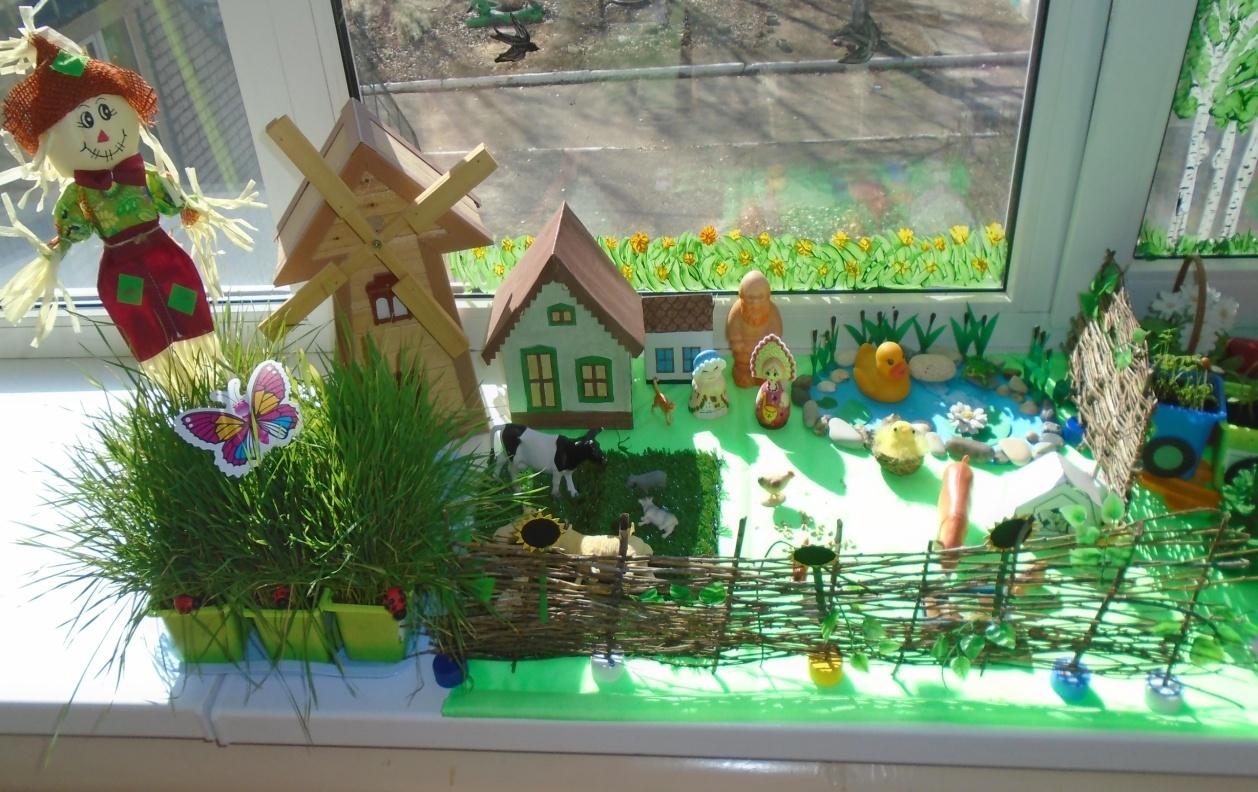 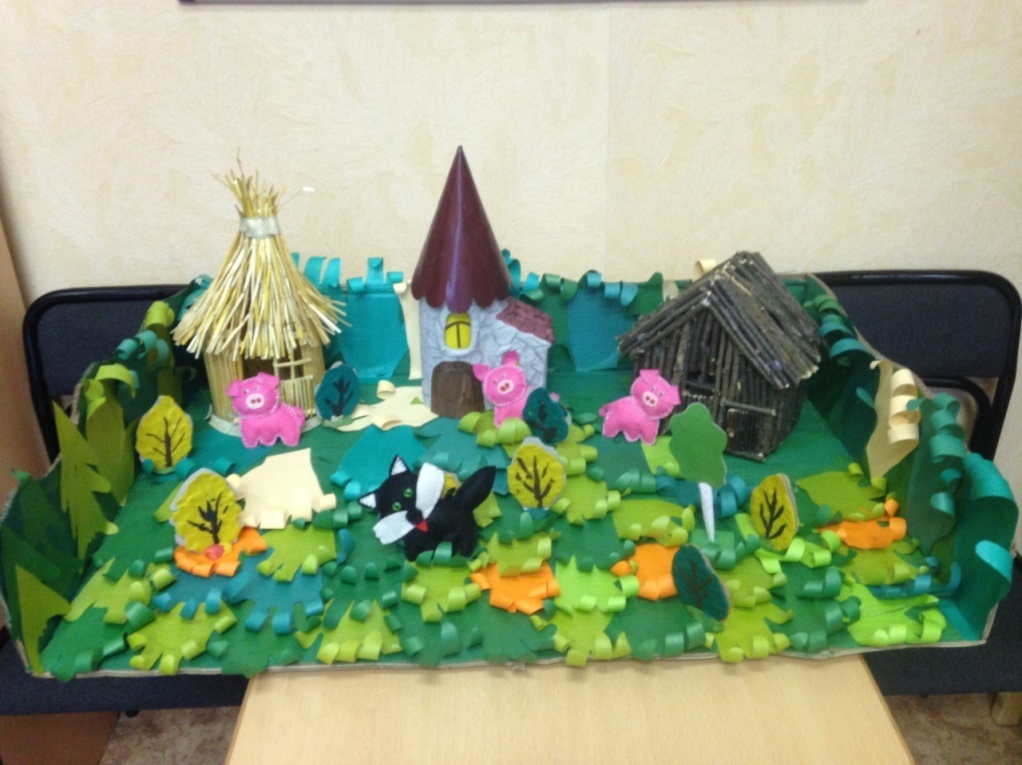 ПОЛОЖЕНИЕо проведении городской спартакиады по автомодельному спорту средиобучающихся городского округа Самара1. Общие положения1.1. Настоящее Положение определяет порядок организации и проведения городской спартакиады по автомодельному спорту среди обучающихся городского округа Самара (далее - Конкурс), его организационное и методическое обеспечение, порядок участия в мероприятии, требования к работам участников, определение победителей и призеров.1.2. Положение действует на период проведения Конкурса.1.3. Организаторы КонкурсаУчредитель:Департамент образования Администрации городского округа Самара (далее – Департамент образования).Организатор:Муниципальное бюджетное учреждение дополнительного образования «Центр детского творчества «Радуга успеха» городского округа Самара (далее – МБУ ДО ЦДТ «Радуга успеха» г.о. Самара), муниципальное бюджетное общеобразовательное учреждение «Школа №65 имени Героя Советского Союза В.Д. Андреянова» городского округа Самара – (МБОУ Школа № 65 г.о. Самара).1.4. Цели и задачи КонкурсаПроведения конкурса является: пропаганда, поддержка и развитие детского технического творчества и автомодельного спорта среди детей и подростков. Задачами Конкурса являются:-развитие научно-технического творчества, творческих способностей, практических навыков и умений, интереса к углубленному изучению техники у детей и подростков;-обучение приемам конструирования различных классов автомоделей;-изучение технологии обработки различных конструкционных материалов, принципов подготовки модельной техники;-выявление и поддержка талантливых детей, сильнейших спортсменов и команд, повышение спортивного мастерства.-отбор сильнейших автомоделистов для участия в областных и Всероссийских соревнованиях.2. Сроки проведения КонкурсаI этап (закрытие сезона 2023г.): октябрь 2023 года начало регистрации в 10.00. на базе МБОУ Школы №65 (ул. Ново-Вокзальная 19) спортивный зал. Команды стартуют раздельно по предварительной записи в 10.00, 11.00, 12.00, 13.00, 14.00II этап (открытие сезона 2024г.): май 2024 года начало регистрации в 10.00. на базе МБОУ Школы № 65 (ул. Ново-Вокзальная 19). Команды стартуют раздельно по предварительной записи в 10.00, 11.00, 12.00, 13.00, 14.003. Участники Конкурса3.1. В конкурсе принимают участие обучающиеся и воспитанники образовательных учреждений всех типов и видов городского округа Самара.3.2. В состав команды входят обучающиеся 10 - 13 лет младшей возрастной группы и 14 - 17 лет старшей возрастной группы, педагог-руководитель команды. Состав команды: 3 спортсмена, (младшая группа); 7 спортсмена, (старшая группа), 1 тренер. Количество личников – не ограниченно.3.3. Участники, принимая участие в Конкурсе, соглашаются с правилами проведения Конкурса, изложенными в Положении.3.4. Участник может обращаться за консультациями, разъяснениями и технической поддержкой по вопросам, связанным с участием в Конкурсе к Организатору.4. Порядок проведения и содержание Конкурса4.1. Конкурс проводится в очной форме, с соблюдением требований Роспотребнадзора. 4.2. Сроки и формат проведения Конкурса могут быть изменены в соответствии с эпидемиологической ситуацией в городе, которая будет наблюдаться на период проведения Конкурса.4.3. Для проведения Конкурса создается Оргкомитет из числа сотрудников Центра, задачами которого являются:- обеспечение проведения Конкурса в соответствии с настоящим Положением;- предоставление равных условий для всех участников;- определяет состав экспертного жюри Конкурса и регламент его работы;- анализ и обобщение итогов Конкурса;- награждение участников Конкурса.4.4. В задачи жюри Конкурса входит:- проверка конкурсных работ участников Конкурса- присвоение баллов за выполненные задания в соответствии с критериями оценки конкурсных работ;- определение победителей по итогам Конкурса.4.5. Конкурс проводится по классам моделей:5. Требования к содержанию и оформлению конкурсных материалов.5.1. Требования к моделям и проведение стартов согласно правилам по автомодельному спорту России, в редакции от 2002г. и дополнения к ним.6. Подведение итогов Конкурса6.1. Подведение итогов Конкурса проводится в соответствии с разработанными критериями.6.2. Дипломы победителям и призерам за 1-3 место подготавливаются на бланках Департамента образования и вручаются оргкомитетом мероприятия.6.3. По итогам Конкурса все участники получают в электронном виде сертификаты установленного образца (подготавливаются на бланках учреждения-организатора).7. Контакты координаторов Конкурса7.1. Функции координаторов Конкурса осуществляет МБУ ДО ЦДТ «Радуга успеха» г.о. Самара 7.2. Участники Конкурса могут обращаться за консультативной помощью:- по адресу: . Самара, ул. А. Матросова, 21 с 9.00 до 17.30;- по электронной почте E-mail: cdtraduga.samara@mail.ru, с пометкой в теме письма Конкурс «АВТО»;  - по телефону: тел/факс: 8 (846) 951-28-32, 89371735079 Белов Сергей Иванович – старший методист7.3. Ответственными за организационно-методическое сопровождение участников конкурса являются сотрудники МБУ ДО ЦДТ «Радуга успеха»:­ Филиппова Мария Николаевна, зам. руководителя МБУ ДО ЦДТ «Радуга успеха» г.о. Самара;- Белов Сергей Иванович, старший методист МБУ ДО ЦДТ «Радуга успеха» г.о. Самара- Андреев Сергей Васильевич, старший методист МБУ ДО ЦДТ «Радуга успеха» г.о. СамараПОЛОЖЕНИЕо проведении зимнего Первенства городского округа Самара «Юнга» по судомодельному спорту среди младших школьников(для детей до 12 лет включительно)Общие положения1.1.	Настоящее Положение определяет порядок организации и проведения зимнего первенства городского округа Самара «Юнга» по судомодельному спорту среди младших школьников (далее – Первенство), его организационное и методическое обеспечение, порядок участия в мероприятии, требования к работам участников, определение победителей и призеров.1.2.	Положение действует на период проведения Первенства.1.3.	Организаторы ПервенстваУчредитель: Департамент образования Администрации городского округа Самара (далее – Департамент образования).Организатор: муниципальное бюджетное учреждение дополнительного образования «Центр детского творчества «Мастер плюс» городского округа Самара (далее – МБУ ДО «ЦДТ «Мастер плюс» г.о.Самара).1.4.	Цели и задачи ПервенстваЦелью проведения Первенства является популяризация судомодельного спорта.Задачи: -	обмен опытом в конструировании, постройке, отделке и запуске моделей;-	популяризация судомодельного спорта среди младших школьников;-	выявление и поддержка одаренных младших школьников, занимающихся судомодельным спортом.Сроки и место проведения ПервенстваПервенство проводится 25 ноября 2023 г. в 10.00 на базе МБУ ДО «ЦДТ «Мастер плюс» г.о.Самара по адресу: г. Самара, ул. Киевская, д.10 в соответствии с планом: Участники Первенства3.1.	В Первенстве участвуют сборные команды образовательных учреждений. Возраст участников до 12 лет включительно. Соревнования лично-командные. Каждый участник имеет право выступать для командного зачета — не более, чем в двух классах, в личном зачете — без ограничений. Порядок организации Первенства4.1.	Регистрация участников – в 10.00 ч.4.2.	Открытие Первенства – в 11.00 ч.4.3.	Соревнования проводятся в следующих классах моделей: ЕХ-600, ЕК-600, ЕН-600, ЕС-600. Длина моделей не должна превышать 600 мм. Допускаются самостоятельно спроектированные модели, конструкция которых отвечает общим принципам судостроения.4.4.	Условия для группы Е:4.4.1.	Модели могут иметь любой экологически чистый двигатель. На моделях с резиномотором – стопор необязателен, установка наружных труб для ограждения резиномотора запрещена.4.4.2.	Диаметр гребных винтов может быть увеличен по сравнению с масштабным максимумом в 1,5 раза. Площадь рулей может быть увеличена максимум в 2 раза.4.4.3.	Запрещается установка дополнительных рулей, винтов и других частей, которых нет на чертеже.4.5.	Условия для группы ЕХ-600:4.5.1.	Самоходная модель корабля или судна.4.5.2.	Проводятся только ходовые соревнования на устойчивость на курсе без учета скорости и стенда.4.6.	Условия для группы ЕК-600, ЕН-600, ЕС-600:4.6.1.	Самоходные модели-копии: ЕК – военного корабля, ЕН – гражданского судна, ЕС – самоходная модель построения из набора заготовок промышленного производства.4.6.2.	В качестве документации, в классе EC-600, предоставляется инструкция по сборке модели или чертежи.При внесении изменений (за исключением доработки ходовой части) в конструкцию модели относительно варианта, заложенного производителем, необходимо предоставить документацию, отображающую эти изменения.4.6.3.	Проводится стендовая оценка модели и ходовые испытания. В рамках стендовой оценки модели проводится опрос участника, выступающего на данной модели. В ходовых соревнованиях модель получает баллы за устойчивость на курсе. Осадка моделей не должна превышать масштабную более чем на 10%.4.7.	В каждом классе модель, занявшая первое место, дает команде 200 баллов; результаты остальных моделей рассчитываются пропорционально. Командный зачет определяется по сумме баллов 4 классов моделей, в которых показаны максимальные результаты.4.8.	Для проведения Первенства создается Оргкомитет из числа сотрудников Центра, задачами которого являются: -	обеспечить проведение Первенства в соответствии с настоящим Положением;-	предоставить равные условия для всех участников;-	определить судейскую коллегию Первенства и регламент его работы;-	проанализировать и обобщить итоги Первенства;-	наградить участников Первенства.4.9.	Судейская коллегия Первенства выполняет следующие функции: -	определяет квоту для победителей и призеров мероприятия в соответствии с данным Положением; -	определяет победителей и призеров Первенства; -	оформляет протокол по определению победителей и призеров Первенства.Подведение итогов Первенства5.1.	Дипломы командам и участникам личного зачета за 1-3 место подготавливаются на бланках Департамента образования и вручаются Судейской коллегией Первенства. 5.2.	Сертификаты участникам подготавливаются на бланках учреждения-организатора и вручаются судейской коллегией Первенства. Контакты координаторов Первенства6.1.	Функции координаторов Первенства осуществляет МБУ ДО «ЦДТ «Мастер плюс» г.о. Самара.6.2.	Участники Первенства могут обращаться за консультативной помощью:- по адресу: г.о. Самара, ул. Киевская, 10 с 11.00 до 17.00;- по электронной почте: so_sdo.masterplus@samara.edu.ru с пометкой в теме письма Первенство по с/м спорту;- по телефону: 8(846)-336-47-98.6.3.	Ответственными за организационно-методическое сопровождение участников Первенства являются сотрудники МБУ ДО «ЦДТ «Мастер плюс»:­ Михеева Татьяна Ивановна, заместитель директора,- Сомов Дмитрий Николаевич, педагог дополнительного образования.Дополнительные условия7.1.	Факт участия в Первенстве дает право организаторам использовать материалы, полученные в ходе соревнований, в рекламных целях, размещать в интернете.Приложение 1.Форма заявкина участие в Зимнем Первенстве городского округа Самара «Юнга»по судомодельному спорту среди младших школьниковНазвание учреждения: ____________________________________________________________Тренер команды: ________________________________________________________________Телефон: _______________________________________________________________________Список участниковРуководитель ОУ                                                               (подпись)________________________Место печати«____»__________________20____г.Данное Положение является официальным вызовом на соревнования!ПОЛОЖЕНИЕо проведении открытого Первенства городского округа Самара по авиамодельному спорту1. Общие положенияНастоящее Положение определяет порядок организации и проведения открытого первенства городского округа Самара по авиамодельному спорту (далее Первенство) его организационное и методическое обеспечение, порядок участия в мероприятии, требования к работам участников,   определение победителей и призеров.Организаторы мероприятияУчредитель:Департамент образования Администрации городского округа Самара (далее – Департамент образования).Организатор:Муниципальное бюджетное учреждение «Центр детского технического творчества «Поиск» г.о. Самара (далее – ЦДТТ «Поиск»)Цели и задачи мероприятияПопуляризация авиамодельного спорта.Обмен опытом работы в конструировании, постройке и запуске моделей.Повышение спортивного мастерства авиамоделистов.2. Сроки и место проведения мероприятия2.1. Первенство проводится 12 и 19 ноября 2023 года на базе МБОУ СОШ №112 г. Самары по адресу: ул. Свободы, 193.3. Условия проведения ПервенстваСоревнования лично-командные.Каждый участник имеет право выступать:для командного зачета не более чем в двух классах;в личном зачете не более 4-х человек от команды в одном классеСостав делегации: 4 спортсмена, 1 тренер, 1 воспитатель-судья.Возраст участников от 6 до 18 лет.Соревнования проводятся в закрытом помещении.Соревнования проводятся в следующих классах моделей:кордовая пилотажная модель самолета с экологически чистым двигателем;кордовая копия (полукопия) модель самолета с экологически чистым двигателем;кордовая экспериментальная модель самолета без двигателя или с экологически чистым двигателем.кордовая инерционная модель летательного аппаратаУсловия для класса кордовых пилотажных моделей самолетов с экологически чистым двигателем:вес модели до 400г, длина корд ограничивается размерами зала, но не менее 3 метров от ручки до крайней точки модели;оценка производится также как для кордовых пилотажных моделей самолетовсоревнования проводятся в два тура. При приглашении участник должен выйти в течение 30 секунд.оценка ставится по сумме двух лучших туров.Полеты проводятся в двух возрастных категориях, от 7 до 13 лет и от 14 до 18Условия для класса кордовых копий (полукопий) моделей самолетов с экологически чистым двигателем:вес моделей не более 600г, длина корд ограничивается размерами зала, но не менее 3 метров от ручки до крайней точки модели;демонстрация полёта, копийность и качество изготовления оценивается по Правилам проведения соревнований  авиамоделей копий 2013г.При приглашении участник должен выйти на старт в течение 30 секунд. Полеты проводятся в двух возрастных категориях, от 7 до 13 лет и от 14 до 18Условия для классов кордовых инерционных и экспериментальных моделей Кордовые инерционные модели самолетов должны запускаться на полимерных не токопроводящих кордах толщиной не менее 0,5 мм. Собранная система ручка управления плюс корда плюс модель должна выдерживать статическую нагрузку не менее 5 (пяти) килограмм. Ручка управления должна иметь страховочный браслет, закрепляемый на руке пилота.Пилот за счет движения вытянутой  руки и силы передаваемой к модели создает силу тяги необходимую для совершения моделью полета. Масса модели за счет силы инерции позволяет часть траектории проходить без участия пилота по инерции.В зачете принимается полет с управлением моделью только одной рукой. Зачетный полет на время с поднятой рукой более  5 градусов от горизонта не засчитывается.Длина корды от середины ручки до закрепления на модели от 3,5 м.В зависимости от габаритов зала и возраста участников длина корды может быть скорректирована в сторону понижения границы, но не менее 3 м. Вес моделей до 300Г. Габариты, конструктивные схемы  и используемый материал оптимизируются создателем модели в соответствии с настоящим положением. Кордовые  экспериментальные модели самолетов должны конструктивно отличаться от классической схемы моноплан.Классическая схема моноплан – впереди расположенное несущее крыло по отношению к стабилизатору.  Определение класса модели проводит судейская коллегия и главный судья. Командные баллы начисляются по общепринятой методике. Модель должна соответствовать нормам безопасности ГОСТ Р 53906-2010. Не иметь острых кромок зазубрин представляющих угрозу для здоровья ребенка. Защита, установленная при необходимости должна иметь прочную конструктивную связь.Класс. Кордовые инерционные модели самолетов.Оценка полета модели.Оценивается демонстрационный полет на продолжительность полета. В зачет идут пять кругов. Касание земли моделью не допускается, результаты обнуляются – «0» баллов.Каждая секунда демонстрационного полета – 1балл.Скоростной полет модели. В зачет идут пять кругов. Баллы начисляются по формуле  деления зачетных баллов демонстрационного полета на зачетные баллы скоростного полета.Демонстрация пилотажа: Конвейер – посадка, прохождение половины круга и взлет - 3 балла.Прямая петля – 3 балла.Посадка оценивается качественно как касание земли моделью и пробег. Количественно остановка в заданных секторах с оценками: первый сектор 2 балла, центральный сектор 5 баллов, третий сектор 3 балла.  Остальное поле оценивается как 0 баллов.Первая возрастная группа 6-9 лет.Вторая возрастная группа 10-12 лет.Соревнования проходят в два тура и финал. Победитель и призеры в номинации определяются по наибольшему количеству набранных очков в финале.Класс. Кордовые инерционные экспериментальные модели самолетов.Оценка полета модели.Оценивается демонстрационный полет на продолжительность полета. В зачет идут пять кругов. Касание земли моделью не допускается, результаты обнуляются – «0» баллов.Каждая секунда демонстрационного полета – 1балл.Скоростной полет модели. В зачет идут пять кругов. Баллы начисляются по формуле  деления зачетных баллов демонстрационного полета на зачетные баллы скоростного полета.Демонстрация пилотажа: Конвейер – посадка, прохождение  половины круга и взлет =3 балла.Прямая петля – 3 балла.Посадка оценивается качественно как касание земли моделью и пробег. Количественно остановка в заданных секторах с оценками: первый сектор 2 балла, центральный сектор 5 баллов, третий сектор 3 балла.  Остальное поле оценивается как 0 баллов.Возрастная группа 6-15 лет.Соревнования проходят в два тура и финал. Победитель в личном зачете и призеры определяются по наибольшему количеству набранных очков в финале.На кордовых пилотажных  и кордовых экспериментальных моделях, должны быть нанесены инициалы. Размеры букв не менее 20 мм, толщина шрифта не менее 2 мм.Командное первенство определяется по сумме баллов набранных участниками команд по следующему принципу: участнику, выступающему в командном зачёте и занявшему 1 место, начисляется 100 баллов в команду. Баллы в команду остальным участникам начисляются по формуле  R=(100*B)/AR–баллы, начисленные в команду;A – лучший результат в данном классе;B – результат спортсмена данной команды.Командный зачет идет по 4  классам.Состав судейской коллегииОпределяется приказом директора ЦДТТ «Поиск» г.о. Самара5. Награждение победителейКоманды и участники, занявшие призовые места, награждаются грамотами Департамента образования.6. Дополнительные условияФакт участия в соревнованиях дает право организаторам использовать материалы, полученные в ходе соревнований, в рекламных целях, размещать в интернете.7. Контактная информация7.1. Участники Первенства могут обращаться за консультативной помощью:- по адресу: г.о. Самара, Зубчаниновское шоссе, 157, с 10.00 до 17.00;- по электронной почте: poisk157@yandex.ru, so_sdo.cdttpoisk@samara.edu.ru с пометкой в теме письма Первенство по авиамодельному спорту.- по телефону: 8-846-201-68-60.7.2. Ответственным за организацию Первенства является:­ Пеньков Владимир Александрович, директор МБУ ДО «ЦДТТ «Поиск» г.о. СамараПриложение №1Форма заявкиНа участие в открытом Первенстве городского округа Самара по комнатным авиамоделям среди школьниковНазвание учреждения: _____________________________________________Руководитель учреждения: ___________________________________________Тренер команды: __________________________________________________Телефон: __________________________________________________________ПОЛОЖЕНИЕо проведении открытого зимнего Первенства городского округа Самара по судомодельному спорту1. Общие положенияНастоящее Положение определяет порядок организации и проведения открытого зимнего первенства городского округа Самара по судомодельному спорту (далее Первенство) его организационное и методическое обеспечение, порядок участия в мероприятии, требования к работам участников, определение победителей и призеров.Организаторы мероприятияУчредитель:Департамент образования Администрации городского округа Самара (далее – Департамент образования).Организатор:Муниципальное бюджетное учреждение «Центр детского технического творчества «Поиск» г.о. Самара (далее – ЦДТТ «Поиск»)Цели и задачи мероприятияПопуляризация судомодельного спорта.Обмен опытом в конструировании, постройке, отделке и запуске моделей.Выявление сильнейших судомоделистов и команд.2. Сроки и место проведения мероприятия2.1. Первенство проводится 22-23 ноября 2023 года на базе бассейна «Восток» по адресу: г. Самара, Зубчаниновское шоссе, 161.3. Условия проведения Первенства3.1. Соревнования лично-командные.Каждый участник имеет право выступать: для командного зачёта - не более, чем в двух классах, в личном зачёте - без ограничений. Состав делегации: 9 спортсменов, 1 тренер, 1 воспитатель-судья (обязательно).  Возраст участников – в группе Е до 14 лет включительно; в группе F от 7 до 17 лет включительно.3.2. Соревнования проводятся по «Правилам соревнований по  судомодельному спорту в классах моделей-копий» издания 2001 года и настоящему Положению. 3.3. Соревнования проводятся в бассейне 25 х 11 м. 3.4. Соревнования проводятся в следующих классах моделей: EX-600; EK-600; EH-600; EL-600; EC-600; F2-Ю; F4-A; F4-C, F3-E, ECOmini.Длина моделей не должна превышать 600 мм. Допускаются самостоятельно спроектированные модели, конструкция которых отвечает общим принципам судостроения.3.5. Условия для группы Е:модели могут иметь любой экологически чистый двигатель. На моделях с резиномотором - стопор необязателен, установка наружных труб для ограждения резиномотора запрещена;диаметр гребных винтов может быть увеличен по сравнению с масштабным максимум в 1,5 раза; площадь рулей может быть увеличена максимум в 2 раза;запрещается установка дополнительных рулей, винтов и других частей, которых нет на чертеже;3.5.1. Условия для класса EX-600:самоходная модель корабля или судна;проводятся только ходовые соревнования на устойчивость на курсе.3.5.2. Условия для классов EK-600, EH-600, ЕL -600, EC-600.Участвуют самоходные модели-копии: EK - военного корабля, ЕН - гражданского судна, ЕL – подводной лодки; EC-600- самоходная модель построения из набора заготовок промышленного производства. В качестве документации, в классе EC-600, предоставляется инструкция по сборке модели  или чертежи.При внесении изменений (за исключением доработки ходовой части)  в конструкцию модели относительно варианта, заложенного производителем, необходимо предоставить документацию,  отображающую эти изменения; проводятся стендовая оценка и ходовые соревнования; осадка моделей не должна превышать масштабную более, чем на 10%;модели класса EL-600 должны стартовать в надводном или позиционном положении без толчка. 3.6. Условия для классов F4-A, F4-C, F2-Ю:F4-A - управляемая модель корабля или судна с электродвигателем, проводятся только ходовые соревнования;      F2-Ю-радиоуправляемая модель-копия любого корабля или судна с электродвигателем; диаметр гребных винтов может быть изменён по сравнению с масштабным не более чем в 1,5 раза, площадь рулей - в 2 раза, другие отступления от оригинала не допускаются; модели проходят стендовые и ходовые испытания;  F4-C-управляемая модель-копия любого корабля или судна с электродвигателем, построенная из набора заготовок промышленного производства. В качестве документации предоставляется инструкция по сборке модели. При внесении изменений (за исключением доработки ходовой части) в конструкцию модели относительно варианта, заложенного изготовителем, необходимо предоставить документацию, отражающую эти изменения. Проводятся стендовая оценка и ходовые соревнования;в ходовых соревнованиях участник имеет две попытки; контрольное время одной попытки - 3 минуты;фигурный курс выполняется без манёвра швартовки;результат ходовых соревнований определяется как среднее арифметическое из баллов двух попыток.3.7. Условия для класса F3-E:скоростная управляемая модель свободной конструкции, имеющая один или более электродвигателей и гребных винтов;участнику предоставляется две попытки,  контрольное время одного попытки - 5 минут;в каждой попытке участник может сделать два заезда; между заездами разрешается отключать питание электродвигателей, но не производить замену источников питания или какие-либо другие действия с моделью;победитель определяется по лучшему результату одного из заездов.3.8. Условия для класса FSR-ECO-mini:радиоуправляемые модели свободной конструкции для групповых гонок с электродвигателем и гребным винтом. Максимальная длина модели – 430 мм, стартовый вес – не менее 450 грамм. В качестве источника питания допускаются аккумуляторы NiMH – не более 7 элементов размера 2/3 А или аккумуляторы LiFePo (максимальное количество 3 элемента размером 18650 или 2 элемента размером 26650 (только А123)), или аккумуляторы LiPo в конфигурации 2s, 3s весом не более 110 г. Допускается установка электродвигателей любого типа. Положение буев при проведении всех гонок не должно изменяться. На модели должно иметься приспособление для крепления в продольном направлении таблички размером 80х80 мм со стартовым номером,  (для крепления в табличке имеется два отверстия диаметром 5 мм;  расстояние между центрами отверстий - 60 мм, от центров отверстий до нижней стороны таблички - 10 мм);модель должна быть оборудована устройством для экстренного размыкания цепи аккумулятор-двигатель в виде гибкой петли красного цвета диаметром не менее 20 мм, расположенной на левой стороне надводной части модели и обеспечивающей разрыв цепи при выдёргивании петли по направлению к корме;гонки проводятся по дистанции в виде треугольника, размеры которого определяются размерами бассейна, направление движения - против часовой стрелки; время гонок - 6 минут.в каждой гонке может быть допущено максимум 4 модели.Образуется несколько групп; в каждой группе проводится две предварительные гонки и финальная гонка. Каждому спортсмену необходимо иметь транспондер, так как для судейства будет использована электронная засечка MyLaps (AMB RC4).3.9. В каждом классе модель, занявшая первое место, даёт команде 200 баллов; результаты остальных моделей рассчитываются пропорционально. Командный зачёт определяется по сумме баллов 6 классов моделей, в которых показаны максимальные результаты.4. Состав судейской коллегииОпределяется приказом директора ЦДТТ «Поиск»5. Награждение победителейКоманды и участники, занявшие призовые места, награждаются грамотами Департамента образования.6. Дополнительные условияФакт участия в соревнованиях дает право организаторам использовать материалы, полученные в ходе соревнований, в рекламных целях, размещать в интернете.7. Контактная информация7.1. Участники Первенства могут обращаться за консультативной помощью:- по адресу: г.о. Самара, Зубчаниновское шоссе, 157, с 10.00 до 17.00;- по электронной почте: poisk157@yandex.ru, so_sdo.cdttpoisk@samara.edu.ru с пометкой в теме письма Первенство по судомодельному спорту среди школьников;  - по телефону: 8-846-201-68-60.7.2. Ответственным за организацию Первенства является:­ Пеньков Владимир Александрович,  директор МБУ ДО «ЦДТТ «Поиск» г.о. Самара;ВНИМАНИЕ!Всем участникам Зимнего Первенства города по судомодельному спорту, при себе иметь копию паспорта или свидетельства о рождении. При отсутствии документов к соревнованиям допускаться не будут.При себе иметь вторую обувьПриложение №1Форма заявкина участие в Зимнем Первенстве городского округа Самарапо судомодельному спортуНазвание учреждения: __________________________________________________Руководитель учреждения: ______________________________________________Тренер команды: _______________________________________________________Телефон: _____________________________________________________________Список участниковРуководитель ОУ (подпись)_________________________________________Место печати«___»______________2023 г.Данное Положение является официальным вызовом на соревнования!ПОЛОЖЕНИЕо проведении городского дистанционного конкурса начального технического моделирования «Легофантазии»1. Общие положения1.1. Настоящее Положение определяет порядок организации и проведения городского дистанционного конкурса начального технического моделирования «Легофантазии» (далее - Конкурс), его организационное и методическое обеспечение, порядок участия в мероприятии, требования к работам участников, определение победителей и призеров.1.2. Положение действует на период проведения Конкурса.1.3. Организаторы КонкурсаУчредитель:Департамент образования Администрации городского округа Самара (далее – Департамент образования).Организатор:Муниципальное бюджетное учреждение дополнительного образования «Центр внешкольного образования «Творчество» городского округа Самара (далее – МБУ ДО «ЦВО «Творчество» г.о. Самара)1.4. Цели и задачи КонкурсаКонкурс проводится с целью содействия развитию технического творчества и формирования научно-технической профессиональной ориентации у детей дошкольного и младшего школьного возраста посредством использования Лего – конструкторов.Особое значение имеют следующие задачи:формировать умения самостоятельной проектной и изобретательской деятельности дошкольников и младших школьников;содействовать развитию пространственного и конструктивного мышления;воспитывать ценностное отношение к собственному труду, труду других людей и его результатам.2. Сроки проведения Конкурса2.1. Конкурс проводится с 11 декабря 2023 года по 10 февраля 2024 года в соответствии с планом:3. Участники Конкурса3.1. В конкурсе принимают участие обучающиеся образовательных учреждений всех типов и видов городского округа Самара и семейные коллективы.3.2. Конкурс проводится в следующих возрастных категориях:5 – 6 лет;7 – 8 лет;9 – 10 лет;11 – 12 лет.3.3. Участники, принимая участие в Конкурсе, соглашаются с правилами проведения Конкурса, изложенными в Положении.3.4. Участник может обращаться за консультациями, разъяснениями и технической поддержкой по вопросам, связанным с участием в Конкурсе к Организатору.3.5. Ответственность за содержание предоставленных материалов  несут  участники Конкурса. Претензии, связанные с нарушением авторских прав в работах участников, направляются непосредственно лицам, предоставившим материалы.3.6. Участники соглашаются, что результаты их интеллектуальной деятельности за время участия в Конкурсе могут быть использованы Организаторами по своему усмотрению в некоммерческих целях со ссылкой на автора.3.7. Участники соглашаются, что за использование Организаторами результатов их интеллектуальной деятельности за время участия в Конкурсе они не будут претендовать на получение оплаты (вознаграждения) от Организатора за использование таких результатов.4. Порядок проведения и содержание Конкурса4.1. Конкурс проводится дистанционно.4.2. Сроки подачи онлайн заявок: до 20 января 2024 года.Заполняется онлайн яндекс-форма. Другие формы подачи заявок не предусмотрены. На конкурс принимаются полностью заполненные формы, без пропусков. Фотографии конкурсных работ необходимо загрузить в яндекс-форму. Название файла: ОУ_ФИ автора_возрастная категория (ОБРАЗЕЦ: 153Шк_Иванов Иван_7-8 лет).Сроки проведения Конкурса могут быть изменены в соответсвии с эпидемиологической ситуацией в городе, которая будет наблюдать на период проведения Конкурса.4.3. Для проведения Конкурса создается Оргкомитет из числа сотрудников Центра, задачами которого являются:обеспечение проведения Конкурса в соответствии с настоящим Положением;предоставление равных условий для всех участников;определение состава жюри Конкурса и регламента его работы;разработка критериев оценивания конкурсных работ;анализ и обобщение итогов Конкурса;награждение участников Конкурса.4.4. В задачи жюри Конкурса входит:оценивание конкурсных работ;определение победителей по итогам Конкурса.5. Требования к содержанию и оформлению конкурсных материалов.5.1. На Конкурс принимаются фотографии самостоятельно выполненных авторских творческих моделей драконов (символ 2024 года) из Лего - конструктора. Макет может быть выполнен из любого конструктора Лего. 5.2. Фотография работы крупным планом должна быть выполнена в хорошем качестве. Задний фон – белый или однотонный. От одного учреждения принимается не более трех работ в одной возрастной категории.6. Оценка конкурсных работ6.1. Конкурсные работы оценивает профессиональное жюри по следующим критериям:7. Подведение итогов Конкурса7.1. Подведение итогов Конкурса проводится в соответствии с разработанными критериями.7.2. Дипломы победителям и призерам за 1-3 место подготавливаются на бланках Департамента образования.7.3. Результаты данного конкурса будут опубликованы на сайте МБУ ДО «ЦВО «Творчество» г.о. Самара 11 февраля 2024 года в разделе «Конкурсы».Сертификат участника будет доступен для скачивания на сайте МБУ ДО «ЦВО «Творчество» г.о. Самара 11 февраля 2024 года в разделе «Конкурсы».8. Контакты координаторов Конкурса8.1.  Функции координаторов Конкурса осуществляет МБУ ДО «ЦВО «Творчество» г.о. Самара.8.2. Участники Конкурса могут обращаться за консультативной помощью:по электронной почте: cvotvo@yandex.ru с пометкой в теме письма Конкурс «Легофантазии»;  - по телефону: 8-927-703-51-068.3. Ответственным за организационно-методическое сопровождение участников конкурса является сотрудник МБУ ДО «ЦВО «Творчество» г.о. Самара:Благодатнова Татьяна Михайловна, методист МБУ ДО «ЦВО «Творчество» г.о. СамараПОЛОЖЕНИЕо проведении городского конкурса компьютерной графики «Разноцветный мир»1. Общие положения1.1. Настоящее Положение определяет порядок организации и проведения городского конкурса компьютерной графики «Разноцветный мир» (далее – Конкурс), его организационное и методическое обеспечение, порядок участия в мероприятии, требования к работам участников, определение победителей и призеров.1.2. Положение действует на период проведения Конкурса.1.3. Организаторы КонкурсаУчредитель:Департамент образования Администрации городского округа Самара (далее – Департамент образования).Организатор:Муниципальное бюджетное учреждение дополнительного образования «Центр дополнительного образования «Компас» городского круга Самара (далее – МБУ ДО ЦДО «Компас» г.о.Самара)1.4. Цели и задачи КонкурсаЦелью проведения мероприятия является стимулирование интереса и развитие творческих способностей детей в области компьютерной графики.Задачами Конкурса являются:- интеллектуальное, творческое и эстетическое воспитание школьников посредством изучения компьютерных технологий;- стимулирование творческой активности школьников в области информационных технологий;- популяризация современных направлений компьютерной графики;- повышение информационной культуры школьников, стимулирование внедрения новых информационных технологий;- расширение кругозора, развитие эстетического вкуса, творческого подхода к решению поставленных задач;- выявление одаренных школьников по направлению «Компьютерная графика».2. Сроки проведения Конкурса2.1. Фестиваль проводится с 11 декабря 2023 года по 26 февраля 2024 года в соответствии с планом:3. Участники Конкурса3.1. В Конкурсе принимают участие все желающие школьники 1-11 классов любых образовательных учреждений. 3.2. Конкурс проводится в возрастных категориях:- младшая группа - 7 - 10 лет;- средняя группа - 11 - 13 лет;- юниоры - 14 - 18 лет.3.3. Форма участия в Конкурсе - индивидуальная. Наставником школьника-участника Конкурса может выступать педагог любой направленности, любой совершеннолетний гражданин (родитель, брат, сестра и т.п.). 3.4. Участники, принимая участие в Конкурсе, соглашаются с правилами проведения Конкурса, изложенными в Положении.3.5. Участник может обращаться за консультациями, разъяснениями и технической поддержкой по вопросам, связанным с участием в Конкурсе к Организатору.3.6. Ответственность за содержание предоставленных материалов несут участники Конкурса. Претензии, связанные с нарушением авторских прав в работах участников, направляются непосредственно лицам, предоставившим материалы.3.7. Подача материалов на участие в Конкурсе рассматривается как согласие автора (авторов) на публикацию отдельных материалов с соблюдением авторских прав участников.3.8. Участники соглашаются, что результаты их интеллектуальной деятельности за время участия в Конкурсе могут быть использованы Организаторами по своему усмотрению в некоммерческих целях со ссылкой на автора, оформляют согласия на обработку персональных данных согласно приложениям 1, 2.3.9. Участники соглашаются, что за использование Организаторами результатов их интеллектуальной деятельности за время участия в Конкурсе они не будут претендовать на получение оплаты (вознаграждения) от Организатора за использование таких результатов.  4. Порядок проведения и содержание Конкурса4.1. Конкурс проводится в 2 этапа: отборочный и финальный тур.4.2. Сроки и формат проведения Конкурса могут быть изменены в соответствии с эпидемиологической ситуацией в городе, которая будет наблюдаться на период проведения Конкурса.4.3. Для проведения Конкурса создается Оргкомитет из числа работников Центра, задачами которого являются:- обеспечение проведения Конкурса в соответствии с настоящим Положением;- предоставление равных условий для всех участников;- определяет состав экспертного жюри Конкурса и регламент его работы;- разработка критериев оценки конкурсных работ участников;- анализ и обобщение итогов Конкурса;- награждение участников Конкурса.4.4. В задачи жюри Конкурса входит:- проверка конкурсных работ участников;- присвоение баллов за выполненные задания в соответствии с критериями оценки конкурсных работ;- определение победителей по итогам Конкурса.4.5.  На Конкурс принимаются работы, выполненные с использованием информационных технологий, отвечающие цели, задачам, заявленным номинациям и теме конкурса. 4.6.  Конкурс проводится по теме «Любимые детские писатели». Виды работ: рисунок, коллаж.4.7. Номинации Конкурса:   - «Иллюстрация к произведению В.В. Бианки» (иллюстрация выполняется только в технике «Рисунок»)Для техники «Коллаж» - создание афиши к мультфильму по произведениям знаменитого писателя В.В. Бианки (130 лет со дня рождения).- «Животный мир Самарского края» (иллюстрация или коллаж)- «Звериная азбука» (Оформление одной страницы книги «Звериная азбука» с выбранной буквой).Виды работ: рисунок, коллаж.4.8. Каждая номинация делится на подноминации: рисунок и коллаж. Каждая подноминация оценивается отдельно.4.9. Победители заочного этапа приглашаются для участия в финальном этапе (финальном соревновании) конкурса. 4.10. Результаты заочного этапа не учитываются при подведении итогов финального этапа.5. Требования к содержанию и оформлению конкурсных материалов.5.1. Конкурсная работа:- должна иметь название и соответствовать выбранной номинации и теме;- должна быть выполнена участником самостоятельно с помощью любого растрового или векторного графического редактора;- допустимый объём готового файла должен быть не более 1 Мб;- единый формат файла конкурсной работы: JPEG (*.jpg);- допустимое название файла работы следующее: Фамилия-Имя-Возраст-Название работы. Например: Иванов Миша-9 лет-Карлсон- работа должна сопровождаться пояснительной информацией (название графического   редактора, описание работы: общая идея, кому или чему посвящена, что означают символы, детали, цвета, элементы, представленные в работе). -  фотографии, обработанные фильтрами и выдаваемые за рисунок, на конкурс не принимаются.5.2. Работы не должны нарушать действующее законодательство, права и охраняемые законом интересы третьих лиц; носить непристойный или оскорбительный характер, унижать честь и достоинство личности; призывать к насилию; нарушать авторские права; содержать коммерческую рекламу в любом виде.5.3. Работы, представленные на Конкурс, должны носить созидательный, позитивный, жизнеутверждающий характер. 5.4. Конкурсные работы, представленные на конкурс, должны быть авторскими. Организаторы конкурса не приветствуют плагиат и выполнение работы по образцу изображения из сети Интернет.5.5. Конкурсные работы, поступившие позднее указанного срока, а также с нарушениями, не рассматриваются. 5.6. Представленные на Конкурс материалы не рецензируются.5.7. Требуется грамотность оформления работ (орфография, пунктуация, правильность речи).6. Критерии оценки работ6.1. Оценка конкурсных работ осуществляется по бальной системе по следующим критериям: - отражение в работах темы конкурса – 0-1 балл; - оригинальность и содержательность сюжета, социальная значимость – 0-3 балла;- художественные достоинства работы (выдержанность стиля, цветовое решение, красочность 	оформления) – 0-3 балла;- завершенность работы, возможность её использования в печатной продукции – 0-2 балла;- техника выполнения (выбранная программная среда, детализация прорисовки) – 0-1 балл.Максимальная возможная оценка работы: 10 баллов.Оргкомитет имеет право не принимать к участию в Конкурсе работы, не отвечающие требованиям! 7. Подведение итогов Конкурса7.1. Подведение итогов Конкурса проводится в соответствии с разработанными критериями.7.2. Победители и призеры Конкурса получают Дипломы на бланках Департамента образования Администрации городского округа Самара. Участники получают Сертификат участника Конкурса в электронном виде на бланке учреждения-организатора.7.3. Победители отборочного этапа и участники получают Дипломы победителей заочного тура Конкурса в электронном виде на бланке учреждения-организатора.8. Контакты координаторов Конкурса8.1. Функции координаторов Конкурса осуществляет МБУ ДО «ЦДО «Компас» г.о. Самара.8.2. Участники Конкурса могут обращаться за консультативной помощью:- по адресу: 443048, г. Самара, п. Красная Глинка, квартал 4, дом 28, литера А; - по электронной почте: ukcsamara@yandex.ru (необходимо указать тему письма» Разноцветный мир - 2024);  - по телефону: (846)302-03-38.8.3. Ответственным за организационно-методическое сопровождение участников конкурса является Еремина Галина Юрьевна, педагог дополнительного образования МБУ ДО «ЦДО «Компас» г.о. Самара, тел. 89276532491.Приложение 1к положению о проведении городского конкурса компьютерной графики «Разноцветный мир»Согласие на обработку персональных данныхдля несовершеннолетнего участника конкурса  И.о. директора МБУ ДО «ЦДО «Компас» г.о. СамараСмирновой Л.В.от 	                           (ФИО заявителя)	____________________________________(паспортные данные: серия, номер, 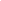 выдан (кем, когда)В соответствии с ФЗ РФ от 27.07.2006 г. № 152-ФЗ «О персональных данных» даю свое согласие на обработку (сбор, анализ, систематизация, накопление, хранение, уточнение, использование, уничтожение) моих персональных данных и персональных данных моего ребенка: ________________________________________________________________________(фамилия, имя, отчество ребёнка полностью)Дата рождения ребенка, полных лет ребенку: _________________________________Место учебы: ____________________________________________________________(образовательное учреждение, класс, литера, группа, т.д.)Телефон контакта: ________________________________________________________Даю согласие на использование в некоммерческих целях фото и объекта/-ов авторского права (далее – произведения/-ий), созданного/-ых моим ребенком, в полном объеме, в любой форме и любым, не противоречащим закону способом, в том числе осуществлять: воспроизведение, распространение, публичный показ, размещение в сети Интернет и других средствах массовой информации.Исключительное право на использование фото и произведения/-ий передается безвозмездно и на неопределенный срок.Цель обработки персональных данных:- обеспечение деятельности муниципального бюджетного учреждения дополнительного образования «Центр дополнительного образования «Компас» городского округа Самара;- ведение учета и обработки информации об участниках городского конкурса компьютерной графики «Разноцветный мир».Срок, в течение которого действует согласие: до достижения цели обработки персональных данных или до момента утраты необходимости в их достижении.Настоящее согласие может быть отозвано мной путем подачи письменного заявления об отзыве согласия.«    »	202___ г.	 		/_________________ 							(подпись)    (расшифровка подписи)Приложение 2к положению о проведении городского конкурса компьютерной графики «Разноцветный мир»Согласие на обработку персональных данныхдля наставника (педагога, родителя (законного представителя) и др.)  И.о. директора МБУ ДО «ЦДО «Компас» г.о. СамараСмирновой Л.В.от 	(ФИО заявителя)________________________________________________________________________________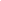 (паспортные данные:серия, номер, выдан (кем, когда)В соответствии с ФЗ РФ от 27.07.2006 г. № 152-ФЗ «О персональных данных» даю свое согласие на обработку (сбор, анализ, систематизация, накопление, хранение, уточнение, использование, уничтожение) моих персональных данных: ____________________________________________________________________________(фамилия, имя, отчество полностью)Место работы, должность (если есть): ____________________________________________________________________________(образовательное учреждение или др.)Телефон контакта: ______________________________________________________Даю согласие на использование в некоммерческих целях фото и объекта/-ов авторского права (далее – произведения/-ий), созданного/-ых моим ребенком (учеником), в полном объеме, в любой форме и любым, не противоречащим закону способом, в том числе осуществлять: воспроизведение, распространение, публичный показ, размещение в сети Интернет и других средствах массовой информации.Исключительное право на использование фото и произведения/-ий передается безвозмездно и на неопределенный срок.Цель обработки персональных данных:- обеспечение деятельности муниципального бюджетного учреждения дополнительного образования «Центр дополнительного образования «Компас» городского округа Самара;- ведение учета и обработки информации об участниках городского конкурса компьютерной графики «Разноцветный мир».		Срок, в течение которого действует согласие: до достижения цели обработки персональных данных или до момента утраты необходимости в их достижении.Настоящее согласие может быть отозвано мной путем подачи письменного заявления об отзыве согласия.«    »	202___ г.	 		/_________________ 							(подпись)    (расшифровка подписи)ПОЛОЖЕНИЕо проведении городского Первенства по комнатным авиамоделям1.Общие положения1.1. Настоящее Положение определяет порядок организации и проведения городского первенства по комнатным авиамоделям (далее Первенство), его организационное и методическое обеспечение, порядок участия в мероприятии, требования к участникам, определение победителей и призеров.1.2.Положение действует на период проведения Первенства.	1.3. Организаторы мероприятияУчредитель:Департамент образования Администрации городского округа Самара (далее – Департамент образования).Организатор:Муниципальное бюджетное учреждение дополнительного образования «Центр детского творчества «Металлург» г.о.Самара (далее МБУ ДО «ЦДТ «Металлург» г.о.Самара).Со организаторы:Муниципальное бюджетное общеобразовательное учреждение «Школа№112» городского округа Самара (МБОУ Школа №112 г.о.Самара).1.4. Цели и задачи мероприятия Конкурс проводится с целью популяризации авиамодельного спорта.Задачами Конкурса являются:приобщение учащихся к техническому творчеству;обмен опытом работы в конструировании, постройке и запуске авиамоделей;повышение спортивного мастерства авиамоделистов.2. Сроки и место проведения мероприятия2.1. Первенство проводится с 15 января по 24 января 2024 года в соответствии с планом:3. Участники Первенства3.1. В Первенстве принимают участие обучающиеся и воспитанники образовательных учреждений всех типов и видов городского округа Самара.3.2. Первенство  проводятся в двух возрастных категориях:6-10 лет;11-13 лет.3.3. Участники, принимая участие в Первенстве, соглашаются с правилами проведения Первенства, изложенными в данном Положении.3.4. Участник может обращаться к Организатору за консультациями, разъяснениями и технической поддержкой по вопросам, связанным с участием в Первенстве.4. Условия проведения Первенства4.1. Первенства лично-командные.4.2. Каждый участник имеет право выступать:для командного зачета не более чем в двух классах;в личном зачете без ограничений (не более 4-х человек от команды в одном классе).Участник должен быть изготовителем модели.Участник имеет право использовать одного помощника. Помогать при подготовке к полету может любой член команды, включая руководителя.4.3. Состав делегации от каждого ОУ: не более 10 участников, 1 руководитель. 4.4. Возраст участников от 6 до 13 лет.4.5. Первенство проводятся в закрытом помещении.4.6. Первенство проводятся в следующих классах моделей:F1N-T- Метательная модель планера на точность и дальность полета;F1N-TЭ - Метательная модель планера на дальность и точность полета - (экспериментальные).Условия для класса метательных моделей планеров на точность и дальность полёта F1N-TЭ (возраст участников 6 - 10 лет; 11-13 лет);К участию в Первенстве допускаются модели-монопланы классической самолётной схемы с размахом крыльев от 450 мм до 500 мм, вес — не более 30 гр. Носовая часть модели не должна содержать выступающих металлических острых частей и должна быть защищена травмобезопасным материалом. Допускаются разновидности типов хвостового оперения. Материал и технология изготовления только пенопласт, дерево.Первенство на дальность полёта:Запуск с руки - 1 полный метр полёта = 1 очко.За точность полета плюс 5 очков (при условии, если модель не вылетела за границы 3 метровой зоны по длине дистанции).В случае заступа участника  за линию старта, полет не засчитывается и даётся вторая попытка, всего 2 попытки.Судейская коллегия производит тех. осмотр метательных планеров и присваивает номерной знак планеру.Орг. комитет и судейская коллегия вносит изменения  по своему усмотрению в пределах правил ФАС (последней версии).Условия для класса метательная модель планера на дальность и точность полета – F1N-TЭ - экспериментальные (возраст участников 6 - 10 лет; 11-13 лет)К участию в Первенстве допускаются модели любой конструкции, за исключением нормальной (классической)* самолётной схемы с размахом крыльев от 450 мм, вес — не более 45 гр. Носовая часть модели не должна содержать выступающих металлических острых частей и должна быть защищена травмобезопасным материалом. Материал и технология изготовления только пенопласт, дерево.Первенство на дальность полёта. Запуск с руки -1 полный метр полёта = 1 очко.За точность полета плюс 5 очков (при условии, если модель не вылетела за границы 3 метровой зоны по длине дистанции).Модели должны быть маркированы. Маркировка должна начинаться с двух букв - соответственно первые буквы фамилии и имени участника. Высота надписи - не менее 15 мм.Не разрешается запускать одну и ту же модель двум или более спортсменам. Меры безопасности:Вся ответственность по мерам безопасности при проведении Первенства возлагается на организаторов.5. Состав жюри и критерии оценкиНа Первенстве создается Жюри из пяти человек, в состав которого входит не менее одного члена региональной федерации авиамодельного спорта (по согласованию), представитель организатора Первенства, тренеры и опытные спортсмены-разрядники. Персональный состав Жюри предлагается организатором Первенства и утверждается советом тренеров. Все решения Жюри обязательны для судейской коллегии Первенства.В обязанности Жюри входит контроль соблюдения настоящих Правил и Положения о Первенстве.  Жюри принимает все решения, необходимые для урегулирования всех спорных вопросов и ситуаций.Любые протесты по правилам Первенства могут быть поданы руководителями команд в судейскую коллегию в устном или письменном виде в любое время. Протест рассматривается немедленно и дается обоснованный ответ.По окончанию Первенства модели, занявшие первое, второе и третье места, должны быть обязательно подвергнуты проверке технических характеристик.Победители и призеры Первенства должны быть готовы подтвердить свое участие в изготовлении модели и знать теорию в данном классе моделей.6. Подведение итоговПобедители и призеры в личном и командном зачете награждаются дипломами Департамента образования Администрации городского округа Самара. Все участники Первенства получают сертификаты об участии.7. Контакты координаторов ПервенстваФункции координаторов Первенства осуществляет МБУ ДО «ЦДТ «Металлург» г.о. СамараКонтакты МБУ ДО «ЦДТ «Металлург» г.о. Самара, г. Самара ул. Гвардейская, 14, тел. 8(846)958-64-45,  8 (846)993-18-40, e-mail: МБУ ДО "ЦДТ "Металлург" г.о. Самара do_metallurg@samara.edu.ruКонтактное лицо: старший  методист технического отдела Чернова Ирина Геннадьевна – тел. 8(927)602-61-54,  e-mail: chernova_irina1969@inbox.ruПриложение 1Заявкана участие в городском Первенстве по комнатным авиамоделямНазвание:______________________________________________________Руководитель:___________________________________________________Тренер команды:________________________________________________Телефон:_______________________________________________________(при себе иметь вторую обувь!)ЗаявкаМетательная модель планера на точность и дальность полета ЗаявкаМетательная модель планера на дальность и точность полета – (экспериментальные)Подпись руководителя учрежденияМ.П.ПОЛОЖЕНИЕо проведении городского фестиваля анимации «Розовый слон» (На стыке творчества и IT-технологий) (для школьников 1-11 классов)1. Общие положения1.1.Настоящее Положение определяет порядок организации и проведения городского фестиваля анимации «Розовый слон» (далее – Фестиваль), его организационное и методическое обеспечение, порядок участия в мероприятии, требования к работам участников, определение победителей и призеров.1.2. Положение действует на период проведения Фестиваля.1.3.  Организаторы ФестиваляУчредитель:Департамент образования Администрации городского округа Самара (далее – Департамент образования).Организатор:Муниципальное бюджетное учреждение дополнительного образования «Центр дополнительного образования «Компас» городского круга Самара (далее – МБУ ДО ЦДО «Компас» г.о.Самара)1.4. Цели и задачи ФестиваляЦелью проведения мероприятия является поддержка детской анимации и мультипликации как современного метода развития творческих способностей детей (в т.ч. в области компьютерной (2D и 3D) графики и визуального программирования.Задачами Фестиваля являются:- повысить интерес школьников к изучению информатики, программирования, компьютерной графики и 3D моделирования;- способствовать профессиональному самоопределению обучающихся;- организовать обмен творческим опытом, поиск новых идей, стилей, технологий в искусстве создания мультфильмов для детей;- создание благоприятных условий для развития и популяризации детской анимации. 2. Сроки проведения Фестиваля2.1. Фестиваль проводится с 15 января по 2 марта 2024 года в соответствии с планом:3. Участники Фестиваля3.1. В Фестивале принимают участие все желающие школьники 1-11 классов любых образовательных учреждений и педагоги образовательных учреждений.3.2. Фестиваль проводится в возрастных категориях:	- от 7 до 10 лет – младшая группа	- от 11 до 13 лет – средняя группа	- от 14 до 18 лет - юниоры- от 18 лет - педагоги3.3. Формы участия в фестивале: индивидуальная и командная. Наставником школьника-участника фестиваля может выступать педагог любой направленности, любой совершеннолетний гражданин (родитель, брат, сестра и т.п.). 3.4. Участники, принимая участие в Фестивале, соглашаются с правилами проведения Фестиваля, изложенными в Положении.3.5. Участник может обращаться за консультациями, разъяснениями и технической поддержкой по вопросам, связанным с участием в Фестивале к Организатору.3.6. Ответственность за содержание предоставленных материалов несут участники Фестиваля. Претензии, связанные с нарушением авторских прав в работах участников, направляются непосредственно лицам, предоставившим материалы.3.7. Подача материалов на участие в Фестивале рассматривается как согласие автора (авторов) на возможную публикацию отдельных материалов с соблюдением авторских прав участников.3.8. Участники соглашаются, что результаты их интеллектуальной деятельности за время участия в Фестивале могут быть использованы Организаторами по своему усмотрению в некоммерческих целях со ссылкой на автора.3.9. Участники соглашаются, что за использование Организаторами результатов их интеллектуальной деятельности за время участия в Фестивале они не будут претендовать на получение оплаты (вознаграждения) от Организатора за использование таких результатов.  4. Порядок проведения и содержание Фестиваля4.1. Фестиваль проводится в заочной (дистанционной) форме.4.2. Сроки и формат проведения Фестиваля могут быть изменены в соответствии с эпидемиологической ситуацией в городе, которая будет наблюдаться на период проведения Фестиваля.4.3. Для проведения Фестиваля создается Оргкомитет из числа сотрудников Центра, задачами которого являются:- обеспечение проведения Фестиваля в соответствии с настоящим Положением;- предоставление равных условий для всех участников;- определяет состав экспертного жюри Фестиваля и регламент его работы;- разработка критериев оценки конкурсных работ участников;- анализ и обобщение итогов Фестиваля;- награждение участников Фестиваля.4.4. В задачи жюри Фестиваля входит:-   проверка конкурсных работ участников Фестиваля- присвоение баллов за выполненные задания в соответствии с критериями оценки конкурсных работ;- определение победителей по итогам Фестиваля.4.5. На Фестиваль принимаются:- традиционная анимация (пластилиновая, рисованная, песочная, кукольная, пиксиляция и т.д.);- компьютерная анимация (2D-анимация);- 3D-анимация; - спрайтовая анимация (Scratch и др.)- педагогический мастер-класс (работы, представляющие актуальные методические или технологические решения в сфере обучения детей анимации или непосредственно интересные и полезные технологические приемы, которые можно использовать при создании анимации с детьми).4.6. Фестиваль проводится по определенным темам. Темы фестиваля в 2024 году: Басни И.А. Крылова (255 лет со дня рождения);Мультфильм на новый лад «Домовенок Кузя» по произведению Т.И. Александровой (95 лет со дня рождения);3) Свободная тема.5. Требования к содержанию и оформлению конкурсных материалов.5.1. Работы должны соответствовать техническим требованиям:- продолжительностью не более 5 минут;- размещена на видеохостинге или в Scratch-сообществе (спрайтовая анимация);- конкурсная работа должна содержать начальные и конечные титры. В начальных титрах указывается название мультфильма. В конечных титрах обязательно указываются: наименование учреждения, авторы мультфильма (с указанием возраста детей), год его создания;- допустимое название файла работы следующее: Фамилия-Имя-Возраст-Название работы. Например: Иванов Миша-9 лет-Приключения друзей.5.2. Работы не должны нарушать действующее законодательство, права и охраняемые законом интересы третьих лиц; носить непристойный или оскорбительный характер, унижать честь и достоинство личности; призывать к насилию; нарушать авторские права; содержать коммерческую рекламу в любом виде.5.3. Работы, представленные на Фестиваль, должны носить созидательный, позитивный, жизнеутверждающий характер. 5.4. Грамотность оформления (орфография, пунктуация, правильность речи).6. Критерии оценки работ6.1. Оценка конкурсных работ осуществляется по бальной системе по следующим критериям: - соответствие тематической направленности Фестиваля;- техническое качество выполненной работы (качественный звук, изображение; плавность движений героев; отсутствие посторонних предметов в кадре);- оригинальность идеи сюжета мультфильма и творческий подход к её исполнению;- яркость и выразительность работы (подбор цвета, атрибутов, декорации; использование необычных материалов);- выразительность речи детей при озвучивании мультфильма;- эмоциональное и эстетическое воздействие мультфильма на зрителя;- соблюдение временного критерия;- соответствие возрастным возможностям детей, степень их участия в создании мультфильма;- практическая значимость.Оргкомитет имеет право не принимать к участию в Фестивале работы, не отвечающие требованиям7. Подведение итогов Фестиваля7.1. Подведение итогов Фестиваля проводится в соответствии с разработанными критериями.7.2. Победители и призеры Фестиваля получают Дипломы на бланках Департамента образования Администрации городского округа Самара. Участники получают Сертификат участника Фестиваля в электронном виде на бланке учреждения-организатора.7.3. Участники получают Сертификат участника Фестиваля в электронном виде на бланке учреждения-организатора.8. Контакты координаторов Фестиваля8.1. Функции координаторов Фестиваля осуществляет МБУ ДО «ЦДО «Компас» г.о. Самара.8.2. Участники Фестиваля могут обращаться за консультативной помощью:- по адресу: 443048, г. Самара, п. Красная Глинка, квартал 4, дом 28, литера А; - по электронной почте: ukcsamara@yandex.ru (необходимо указать тему письма «Розовый слон -2024»);  - по телефону: (846)302-03-388.3. Ответственными за организационно-методическое сопровождение участников конкурса являются сотрудники МБУ ДО «ЦДО «Компас» г.о. Самара:Еремина Галина Юрьевна, Рябова Татьяна Николаевна, педагоги дополнительного образования МБУ ДО «ЦДО «Компас» г.о. Самара, тел. 89276532491ПОЛОЖЕНИЕо проведении открытого заочного конкурса-выставки по стендовым моделям кораблей и судов1. Общие положения1.1 Настоящее положение определяет цели, задачи, порядок, сроки проведения и условия участия в открытом заочном конкурсе-выставке по стендовым моделям кораблей и судов (Далее – Конкурс). Организаторы мероприятияУчредитель:Департамент образования Администрации городского округа Самара (далее – Департамент образования).Организатор:  Муниципальное бюджетное учреждение «Центр детского технического творчества «Поиск» г.о. Самара (далее – ЦДТТ «Поиск») Цели и задачи мероприятияЦель – выявление лучших судомоделистов по стендовым моделям кораблей и судов.Задачи:развитие и популяризация стендового судомоделизма среди школьников;выявление, развитие и поддержка талантливых детей и подростков посредством технического творчества;создание условий для творческой самореализации, обмена опытом между судомоделистами.2. Сроки и место проведения2.1. Конкурс проводится с 1 января по 13 февраля 2024 года.Конкурс проводится в форме стендовой оценки по фотографиям и предоставленной документации.3. Участники Конкурса К участию в Конкурсе приглашаются обучающиеся общеобразовательных организаций, учреждений дополнительного образования, индивидуальные участники.Возрастные категории участников: младшая группа от 7 до 13 лет, старшая группа от 14 до 18 лет.Стендовая оценка проводится в следующих классах моделей:1). EK-600; EH-600; EL-600; EC-600; F2-Ю; F4-C.2) Парусные модели С1; С6С; С6S; С7; С8А\В\СМодели-копии С6С – парусные корабли и суда из пластиковых  наборов промышленного производства. С6S – подводные лодки и подводные аппараты из пластиковых наборов промышленного производства. Модели-копии С7 – парусные и гребные корабли и суда, а также суда с механической двигательной установкой из бумаги и дерева промышленного производства или самостоятельной разработки. Модели-копии  С8А\В\С – парусные, с механической установкой, подводные корабли, суда и аппараты из дерева промышленного производства.4. Условия проведения Конкурса4.1. Конкурс предполагает дистанционное участие.4.2. Для участия нужно отправить на электронный адрес poisk157@yandex.ru заявку, файл с фотографиями и документацией в срок до 28 января 2023 г. (10 фотографий каждой модели и ее деталей с разных ракурсов Обязательно 5 фото - вид сбоку, вид сверху, вид с носа, вид с кормы, 3\4 с носа). Требования к фотографиям: формат jpeg (*.ipg), ширина и высота изображения от 800 px до 2500 px. На фотографию прикрепляется этикетка, которая включает в себя название работы, номинацию, ФИ автора, возраст автора, учреждение и ПДО автора.Поданная заявка является согласием автора на обработку персональных данных согласно требованиям Федерального закона от 27.07.2006 г. № 152-ФЗ "О персональных данных" в целях - оформление документации по проведению конкурса регионального уровня (оформление заявок, протоколов, программ мероприятий и т.д.) размещения в СМИ и на сайте МБУ ДО ЦДТТ «Поиск» г.о. Самара. Передача операторам по своему усмотрению данных и соответствующих документов, содержащих персональные данные, третьим лицам, в том числе уполномоченным агентам и организациям.В теме письма указывается название Конкурса, город, краткое название учреждения.Пример: Стенд_Самара ЦДТТ «Поиск».Формат имени файла конкурсной работы должен быть следующим:возраст_номинация_муниципалитет (кратко)_учреждение_фамилия автораПримеры:     12_EK-600_ СОШ 5_Иванов                      16_Парус_Галич_ДДТ_Петров5. Состав судейской коллегииОпределяется приказом директора ЦДТТ «Поиск»6. Подведение итоговПодведение итогов состоится 14 февраля 2023 г. Итоги будут размещены на сайте учреждения https://cdtt-poisk.ru А так же в группе Вконтакте адрес https://vk.com/cdtt_poisk_samara     Критерии оценки работ:- соответствие тематике и номинациям конкурса;- содержательное, выразительное и оригинальное авторское решение;- соответствие требованиям оформленияПобедители Конкурса, занявшие призовые места, награждаются грамотами Департамента образования.Из фоторабот будет сформирована выставка в ВК.Участники Конкурса могут обращаться за консультативной помощью:- по адресу: г.о. Самара, Зубчаниновское шоссе, 157, с 10.00 до 17.00;- по электронной почте: poisk157@yandex.ru, so_sdo.cdttpoisk@samara.edu.ru с пометкой в теме письма название конкурса;  - по телефону: 8-846-201-68-60.Ответственным за организацию Конкурса является:­ Пеньков Владимир Александрович, директор МБУ ДО «ЦДТТ «Поиск» г.о. Самара;Приложение №1Форма заявки на участие в открытом заочном конкурсе-выставкепо стендовым моделям кораблей и судовНазвание учреждения: __________________________________________________Руководитель учреждения: ______________________________________________Тренер команды: _______________________________________________________Телефон: _____________________________________________________________Руководитель ОУ (подпись)_________________________________________Место печати«___»______________2024 г.ПОЛОЖЕНИЕо проведении городского дистанционного конкурса «Техника на службе человека», посвященного Дню машиностроителя в России1. Общие положенияДень машиностроителя: праздник людей и высоких технологий отмечается с 1996 года. Без машин наша современная жизнь невозможна, поэтому мы предлагаем проявить свои способности в построении малых моделей автотранспорта, технических объектов России и принять участие в конкурсе «Техника на службе человека». 1.1. Настоящее Положение определяет порядок организации и проведения городского конкурса «Техника на службе человека», посвященного Дню машиностроения в России (далее - Конкурс), его организационное и методическое обеспечение, порядок участия в мероприятии, требования к работам участников, определение победителей и призеров.1.2. Положение действует на период проведения Конкурса.1.3. Организаторы КонкурсаУчредитель:Департамент образования Администрации городского округа Самара (далее – Департамент образования).Организатор:Муниципальное бюджетное учреждение дополнительного образования «Центр детского и юношеского творчества «Импульс» городского округа Самара (далее – ЦДЮТТ «Импульс»)1.4. Цели и задачи КонкурсаЦель Конкурса - создание деятельностой среды для самореализации детей и подростков в области технического моделирования.Задачами Конкурса являются:- создание условий для популяризации технического творчества среди детей и подростков;- мотивация учащихся на реализацию собственных проектов.- выявление и поощрение одарённых детей;- использование творческих работ в целях ценностных информационных материалов профилактики асоциальных явлений в молодежной среде;- формирование гражданско-патриотического отношения к достижениям России в области машиностроения.2. Сроки проведения Конкурса2.1. Конкурс проводится 9- 31 января 2024 г. в соответствии с планом:3. Участники Конкурса3.1. В Конкурсе принимают участие обучающиеся и воспитанники образовательных учреждений всех типов и видов городского округа Самара, дети с ограниченными возможностями здоровья.3.2. Конкурс проводится в возрастных категориях:- младший школьный возраст -  7-11 лет;- средний школьный возраст – 12-14 лет;- старший школьный возраст – 15-17 лет. 3.3. Участники, принимая участие в Конкурсе, соглашаются с правилами его проведения, изложенными в Положении.3.4. Участник может обращаться за консультациями, разъяснениями и технической поддержкой по вопросам, связанным с участием в Конкурсе к Организатору.3.5. Ответственность за содержание предоставленных материалов несут участники Конкурса. 3.6. Подача материалов на участие в Конкурсе рассматривается как согласие автора (авторов) на возможную публикацию отдельных материалов с соблюдением авторских прав участников.3.7. Участники соглашаются, что результаты их интеллектуальной деятельности за время участия в Конкурсе могут быть использованы Организаторами по своему усмотрению в некоммерческих целях со ссылкой на автора.3.8. Участники соглашаются, что за использование Организаторами результатов их интеллектуальной деятельности за время участия в Конкурсе и не будут претендовать на получение оплаты (вознаграждения) от Организатора за использование таких результатов.  4. Порядок проведения и содержание Конкурса4.1. Конкурс проводится в заочной форме.4.2. Для проведения Конкурса создается Оргкомитет из числа сотрудников ЦДЮТТ «Импульс», задачами которого являются:- обеспечение проведения Конкурса в соответствии с настоящим Положением;- предоставление равных условий для всех участников;- определение состава экспертного жюри Конкурса и регламент его работы;- разработка критериев оценки работ участников;- анализ и обобщение итогов Конкурса;- награждение участников Конкурса.4.3. В задачи жюри Конкурса входит:- просмотр работ участников Конкурса;- присвоение баллов в соответствии с критериями оценки работ;- определение победителей по итогам Конкурса.4.4. На Конкурс принимаются фотографии с изображением моделей технических объектов, сделанных руками участника Конкурса или группой не более 3 чел. От ОУ не более 10 работ, в том числе коллективные работы. 4.5. Конкурс проводится по номинациям:- «Техника на службе человека» - презентация о технических объектах, позволяющих беречь природу и природные ресурсы (история изобретения, технические характеристики, применение).- «Техника своими руками» - фото макетов, моделей, изготовленных учащимися из различных материалов (кроме готовых конструкторов). 4.6. Номинации - «Технические сооружения – гордость России» презентация в формате PuwerPoint; - «Техника своими руками»военная техника России модели, изготовленные своими руками; техника МЧС России» модели, изготовленные своими руками; «Гражданский транспорт России» (наземный, железнодорожный, воздушный) макеты, модели, изготовленные своими руками.5. Требования к содержанию и оформлению конкурсных работ5.1. Презентация. - Презентация должна быть выполнена в PowerPoint не более 15 слайдов. На титульном слайде указаны: название работы, фамилия и имя, возраст автора, ФИО куратора, наименование учреждения (например, «Самарская ГЭС», автор Иванов Петр 12 лет, педагог Васильев И.И., МБУ ДО «ЦДЮТТ «Импульс» г.о. Самара).- Информация должна быть достоверной, на последнем слайде указаны ссылки на источник информации. - Примерный план составления презентации:- титульный слайд;- историческая вводная часть (1- 2 слайда);- раскрытие темы, в том числе мысли автора работы об объекте;- заключительный слайд с ссылками на источники информации.5.2. «Техника своими руками» (фотографии моделей)- макеты, моделей изготавливаются из различных материалов (кроме готовых конструкторов);- модель на фотографии должна быть крупным планом;- файл с фотографией должен быть подписан: название работы; фамилия, имя, возраст автора, (например, «Машина скорой помощи», Иванов Иван 14 лет)6. Критерии оценки работ6.1. Оценка конкурсных работ осуществляется по бальной системе по следующим критериям: Презентация - соответствие теме и номинациям Конкурса;- количество слайдов - не более 15;- раскрытие темы как результата исследовательской деятельности;- дизайн (оригинальность оформления, стилевое единство, соответствие оформления содержанию и возрасту автора).Модель своими руками- сложность изделия в соответствии возрасту конкурсанта; - технологичность конструкции;- возможность практического применения; - аккуратность изготовления и эстетичность восприятия изделия.7. Подведение итогов Конкурса7.1. Подведение итогов Конкурса проводится в соответствии с разработанными критериями.7.2. Дипломы победителям и призерам за 1-3 место подготавливаются на бланках Департамента образования и вручаются оргкомитетом мероприятия.7.3. По итогам Конкурса все участники получают в электронном виде сертификаты установленного образца, подготовленных на бланках учреждения-организатора.8. Контакты координаторов Конкурса8.1. Функции координаторов Конкурса осуществляет МБУ ДО «ЦДЮТТ «Импульс» г.о. Самара. 8.2. Участники Конкурса могут обращаться за консультативной помощью:- по адресу: г.о. Самара, п. Управленческий, ул. Парижской Коммуны, д 30а с 9.00 до 19.00;- по электронной почте: centrimpuls2011@yandex.ru  с пометкой в теме письма Конкурс «Техника на службе человека»;  телефон 950-45-638.3. Ответственными за организационно-методическое сопровождение участников Конкурса осуществляет Момотова Нина Владимировна, методист МБУ ДО «ЦДЮТТ «Импульс», тел 8 927 742 6378.ПриложениеЗАЯВКА на участие в городском дистанционном конкурсе технического творчества  «Техника на службе человека», посвященного Дню машиностроения в РоссииДля точности заполнения заявки скопируйте оригинал и заполните графы.Заявка от учреждения подается в одном файле Word строго по форме Руководитель ОУПОЛОЖЕНИЕо проведении городского дистанционного конкурса по 3D моделированию «3D в кадре»Общие положенияНастоящее Положение определяет порядок организации и проведения городского дистанционного конкурса по 3D моделированию «3D в кадре» для обучающихся образовательных учреждений городского округа Самара (далее – Конкурс), его организационное и методическое обеспечение, порядок участия в мероприятии, требования к работам участников, определение победителей и призеров.Положение действует на период проведения Конкурса.Организаторы мероприятияУчредитель:Департамент образования Администрации городского округа Самара (далее – Департамент образования).Организатор:  Муниципальное бюджетное учреждение дополнительного образования «Центр внешкольного образования «Творчество» городского округа Самара (далее – МБУ ДО «ЦВО «Творчество» г.о. Самара). Цели и задачи мероприятияЦелью конкурса является стимулирование интереса обучающихся к актуальной области информационных технологий и развитие их творческих способностей. Задачи: Выявление и поддержка талантливых обучающихся в области информационных технологий;Формирование новых знаний, умений и компетенций у обучающихся в области информационных технологий;Развитие интереса к компьютерным технологиям как средству творческого самовыражения; Профессиональная ориентация подрастающего поколения в рамках проведения Конкурса. Сроки и место проведения мероприятияКонкурс проводится с 25.12.2023 г. по 17.02.2024 г. в соответствии с планом.Участники Конкурса В конкурсе принимают участие обучающиеся образовательных учреждений всех типов и видов городского округа Самара.Конкурс проводится для обучающихся в возрастной категории 7-18 лет по трем уровням сложности:Начальный уровень – для обучающихся, которые занимаются 3D моделированием менее 1 года; Базовый уровень – для обучающихся, которые занимаются 3D моделированием 1-2 года;Продвинутый уровень  – для обучающихся, которые занимаются 3D моделированием более 2 лет.Участники, принимая участие в Конкурсе, соглашаются с правилами проведения Конкурса, изложенными в Положении.Участник может обращаться за консультациями, разъяснениями и технической поддержкой по вопросам, связанным с участием в Конкурсе, к Организатору.Ответственность за содержание представленных материалов несут участники Конкурса. Претензии о нарушении авторских прав в работе участников направляются непосредственно лицам, представившим материалы.Подача материала на участие в Конкурсе рассматривается как согласие автора на возможную публикацию с соблюдением авторских прав участника.Участники соглашаются, что материалы, представленные на Конкурс, могут быть использованы Организатором в некоммерческих целях с соблюдением авторских прав.Участники соглашаются, что за использование их материалов, представленных на Конкурс, они не будут требовать вознаграждения от Организатора.Порядок проведения и содержание КонкурсаСроки подачи заявок с 15 января по 01 февраля 2024 года. Заявки присылаются на электронную почту: Lya997@mail.ruДля проведения Конкурса создается Оргкомитет из числа сотрудников центра, задачами которого являются:Обеспечение проведения Конкурса в соответствии с настоящим Положением;Предоставление равных условий всем участникам;Определение состава экспертного жюри Конкурса и регламента его работы;Разработка критериев оценки конкурсных работ;Анализ и обобщение итогов Конкурса;Награждение участников Конкурса.В задачи жюри Конкурса входит:Проверка конкурсных работ;Присвоение баллов в соответствии с критериями оценивания;Определение победителей по итогам Конкурса.Конкурс проводится по номинациям:3D-компьютерная модель;Анимация 3D-модели средствами графического редактора c учетом физических свойств;Инсталляция, выполненная в среде графического редактора.	Темы Конкурса:«Детская площадка» Свободная тема.Требования к содержанию и оформлению работ участников3D-компьютерная модель – представляется 3D-модель, выполненная в любом графическом редакторе, возможно, с наложением цвета или текстуры, учитывается наличие фонового изображения. Работа представляется в исходном формате и рендер в формате изображения (jpeg, png). Разрешение не меньше 1080 на 1980;Анимация 3D-модели средствами графического редактора – движение камеры вокруг объекта, движение самого объекта, риггинг, а также движение c учетом физики. Работа представляется в исходном формате и в формате видео (Avi, FFmpeg);Инсталляция, выполненная в среде графического редактора – объект или группа объектов размещаются на ландшафте, возможно с фоновым изображением. Дополнительно учитываются эффекты окружающей среды. Работа представляется в исходном формате и рендер в формате изображения (jpeg, png). Разрешение не меньше 1080 на 1980.Количество работ от одного Образовательного учреждения не ограничено.Критерии оценивания работКонкурсные работы оценивает профессиональное Жюри по следующим критериям.Подведение итогов мероприятияПобедителей и призеров Конкурса определяет Жюри.  Подведение итогов Конкурса проводится в соответствии с разработанными критериями.Информация по итогам конкурса будет размещена на сайте  ЦВО «Творчество» https://cvo-samara.ru/  в разделе Конкурсы. Дипломы победителям и призерам за 1 – 3 места подготавливаются на бланках Департамента образования и вручаются оргкомитетом мероприятия. Сертификаты участникам рассылаются Организатором.Контакты координаторов Конкурса Функции координатора Конкурса осуществляет МБУ ДО «ЦВО «Творчество» г.о. СамараУчастники Конкурса могут обращаться за консультативной помощью:по адресу: 443008, г.Самара, ул.Красных Коммунаров, 5;По электронной почте: Lya997@mail.ru;По телефону: 995-29-77Ответственным за организационно-методическое сопровождение Конкурса является педагог дополнительного образования, методист МБУ ДО «ЦВО «Творчество» г.о. Самара Боронина Ольга Анатольевна, тел.: 89171073896ПОЛОЖЕНИЕо проведении городского дистанционного конкурса компьютерной графики «РОБОграф»1. Общие положения1.1. Настоящее Положение определяет порядок организации и проведения городского дистанционного конкурса компьютерной графики «РОБОграф» (далее – РОБОграф), его организационное и методическое обеспечение, порядок участия в мероприятии, требования к работам участников, определение победителей и призеров.1.2. Положение действует на период проведения Конкурса.Организаторы мероприятияУчредитель: Департамент образования Администрации городского округа Самара (далее – Департамент образования).Организатор: Муниципальное бюджетное учреждение дополнительного образования «Центр внешкольной работы «Общение поколений» городского округа Самара (далее – МБУ ДО ЦВР «Общение поколений» г.о. Самара);Партнеры: МБОУ Школа №145 г.о.СамараЦели и задачи мероприятияЦель: стимулирование интереса и развитие творческих способностей детей в области компьютерной графики.Задачи:интеллектуальное, творческое и эстетическое воспитание школьников посредством изучения компьютерных технологий; стимулирование развития навыков работы в компьютерной графике; формирование у школьников позитивного отношения к техническому творчеству, интереса к автоматизированным техническим системам.2. Сроки проведения мероприятия2.1. Конкурс проводится с 1.02.2024 по 28.02.2024 года в соответствии с планом:3. Участники Конкурса3.1. В конкурсе принимают участие обучающиеся образовательных учреждений всех типов и видов городского округа Самара.3.2. Конкурс проводится в возрастных категориях:1-4 класс: младшая группа5-7 класс: средняя группа8-11 класс: старшая группаКвота участников: не более 5 участников от одного образовательного учреждения.4. Порядок проведения и содержание Конкурса4.1. Конкурс «РОБОграф» проводится дистанционном формате.4.2. На конкурс представляются работы, выполненные с использованием информационных технологий, отвечающие цели, задачам, заявленным номинациям и теме конкурса. Тема конкурса — «Робот в моей жизни»4.3. Номинации конкурса:- Промышленный робот (участвующий в производственном процессе изготовления изделий и деталей).
- Бытовой робот (предназначенный для облегчения жизнедеятельности человека).- Медицинский робот (предназначенный для работы в медицинской отрасли, облегчающие труд врачам и помогающие исключить человеческий фактор).- Военный робот (предназначенные для ведения боевых действий и обороны различных стран мира. К ним можно отнести различные противовоздушные системы, сапёры, военные беспилотники4.4. Для проведения Конкурса создается Оргкомитет из числа сотрудников Центра, а также формируется состав жюри из числа педагогов, методистов и руководителей организаций дополнительного образования города Самары.Жюри мероприятия выполняет следующие функции:изучает задания, критерии оценивания, определяет квоту для победителей и призеров конкурса в соответствии с данным Положением;осуществляет контроль за работой участников во время проведения конкурса;осуществляет проверку и оценку результатов;рассматривает апелляции участников;определяет победителей и призеров а конкурса в соответствии с квотой;оформляет протокол заседания по определению победителей и призеров конкурса;готовит аналитический отчет об итогах выполнения заданий участниками мероприятия и передает его в оргкомитет.5. Требования к содержанию и оформлению работ участников5.1. Конкурсная работа:должна иметь название и соответствовать выбранной номинации и теме;должна быть выполнена участником самостоятельно с помощью любого растрового или векторного графического редактора;допустимый объём готового файла должен быть не более 5 Мб;формат файла конкурсной работы: формат изображения должен соответствовать выбранному графическому редактору;допустимое название файла работы следующее:Фамилия-Имя-Возраст-Название работы. Например: Петров Иван-5 класс-Робот пылесосработа должна сопровождаться пояснительной информацией (название графического редактора, описание работы: общая идея, что за робот изображен, причина выбора данной идеи, функции робота, использование данного робота в жизни). 5.2. Конкурсная работа не должна нарушать действующее законодательство, честь и достоинство, права и охраняемые законом интересы третьих лиц; способствовать разжиганию религиозной, расовой или межнациональной розни; содержать сцены насилия, бесчеловечного обращения с животными; носить непристойный или оскорбительный характер; нарушать авторские и смежные права третьих лиц; содержать коммерческую рекламу в любом виде.6. Критерии оценки работ6.1. Оценка конкурсных работ осуществляется по бальной системе по следующим критериям:6.2. Критерии оценки работ участников:отражение в работах темы конкурса – 0-1 балл;оригинальность и содержательность сюжета, социальная значимость – 0-3 балла;художественные достоинства работы (выдержанность стиля, цветовое решение, красочность оформления) – 0-3 балла;завершенность работы, возможность её использования в жизни человека – 0-2 балла;техника выполнения (выбранная программная среда, детализация прорисовки) – 0-1 балл. Максимальная возможная оценка работы: 10 баллов.7. Подведение итогов мероприятия7.1. Подведение итогов Конкурса проводится в соответствии с разработанными критериями.7.2. Дипломы победителям за 1-3 место подготавливаются на бланках Департамента образования и высылаются в электронном виде на адрес эл.почты, который   указан в заявках участников.7.3. По итогам Конкурса все участники получают в электронном виде сертификаты установленного образца (подготавливаются на бланках учреждения-организатора).8. Контактная информацияКонтакты МБУ ДО ЦВР «Общение поколений» г.о. Самара:г. Самара, ул. Медицинская 3А, тел. 330-35-75эл. почта: obshenie-pokolenie63@yandex.ru  Ответственными за организационно-методическое сопровождение участников конкурса являются:Хаустова Юлия Александровна - педагог дополнительного образования, тел.8937-203-39-43,Мякинина Инна Николаевна – зам. директора, тел. 8927-903-37-08Приложение 1ЗАЯВКАНа участие в городском конкурсе компьютерной графики «РОБОграф»ПОЛОЖЕНИЕо проведении открытого Первенства городского округа Самара по автомодельному спорту среди обучающихся (радиоуправляемые модели, шоссе, ковер)1.	Общие положения1.1.	Настоящее Положение определяет порядок организации и проведения открытого Первенства городского округа Самара по автомодельному спорту среди обучающихся (радиоуправляемые модели, шоссе, ковер) (далее - Первенство), его организационное и методическое обеспечение, порядок участия в мероприятии, требования к моделям участников, определение победителей и призеров.1.2.	Положение действует на период проведения Первенства.1.3.	Организаторы ПервенстваУчредитель:Департамент образования Администрации городского округа Самара (далее – Департамент образования).Организаторы:Муниципальное бюджетное учреждение дополнительного образования «Центр детского технического творчества «Поиск» городского округа Самара (далее – МБУ ДО «ЦДТТ «Поиск» г.о.Самара), муниципальное бюджетное учреждение дополнительного образования «Центр детского творчества «Мастер плюс» городского округа Самара (далее – МБУ ДО «ЦДТ «Мастер плюс» г.о.Самара).1.4.	Цели и задачи ПервенстваПервенство проводится с целью развития и популяризации автомодельного спорта среди молодежи, выявления и поддержки талантливых детей и молодежи в области технического творчества и информационных технологий, а также привлечения внимания высокотехнологичных предприятий, научно-исследовательских институтов, объектов индустрии, деловых центров, выставочных площадок, высших и средних специальных учебных заведений к деятельности учреждений дополнительного образования детей технической направленности как потенциальному кадровому резерву для науки и промышленности, формирование благоприятного социального климата в г.о.Самара.Задачами Первенства являются:-	развитие научно-технического творчества, творческих способностей, практических навыков и умений, интереса к углубленному изучению техники у детей и подростков;-	обучение приемам конструирования различных классов автомоделей;-	изучение технологии обработки различных конструкционных материалов, принципов подготовки модельной техники;-	повышение спортивного мастерства участников соревнований;-	выявление сильнейших спортсменов;-	отбор спортсменов в сборную команду Самарской области для участия во всероссийских и международных спортивных соревнованиях.2.	Сроки проведения Первенства2.1.	Первенство проводится с 1 февраля 2023 года по 25 февраля 2024 года в соответствии с планом:3.	Участники Первенства3.1.	В Первенстве принимают участие обучающиеся всех типов и видов образовательных учреждений с 7 до 18 лет включительно, имеющие модель (модели), соответствующие техническому регламенту Первенства (Приложение 2).3.2.	В состав команды входят обучающиеся 7 - 13 лет младшей возрастной группы и 14 - 18 лет старшей возрастной группы, педагог-руководитель команды. Состав команды: 3 спортсмена младшей возрастной группы, 7 спортсменов старшей возрастной группы, 1 тренер. Количество личников – не ограниченно.3.3.	Участники, принимая участие в Первенстве, соглашаются с правилами проведения Первенства, изложенными в Положении, а также с правилами соревнований по автомодельному спорту, принятыми на очередной отчетно-выборной конференции ФАМС России 28.10.2011 и дополнениями к правилам проведения соревнований, настоящим регламентом всероссийских официальных спортивных соревнований по автомодельному спорту (радиоуправляемые модели, шоссе, ковер) 2022-2023 гг.3.4.	Участник может обращаться за консультациями, разъяснениями и технической поддержкой по вопросам, связанным с участием в Первенстве к Организатору.3.5.	Лица, нарушившие меры безопасности, допустившие грубое и неуважительное отношение к участникам, судьям, работникам или посетителям Первенства, а равно совершившие правонарушения, в том числе нецензурную брань и другие оскорбления, по решению судейской бригады, дисквалифицируются на данное Первенство и должны незамедлительно покинуть место его проведения.3.6.	Все участники Первенства должны иметь сменную обувь (бахилы сменной обувью не являются).3.7.	Спортсмен, победивший в двух первых финальных заездах финальной группы А (A-Main), не имеет права участвовать в 3-м финальном заезде.4.	Порядок проведения и содержание Первенства4.1.	Первенство лично-командные.4.2.	Каждый участник имеет право выступать:-	для командного зачета – не более чем в двух классах;-	в личном зачете – без ограничений.4.3.	Первенство проводится в очной форме, с соблюдением требований Роспотребнадзора. 4.4.	Сроки и формат проведения Первенства могут быть изменены в соответствии с эпидемиологической ситуацией в городе, которая будет наблюдаться на период проведения Первенства.4.5.	Для проведения Первенства создается Оргкомитет из числа сотрудников учреждений-организаторов Первенства, задачами которого являются:-	обеспечение проведения Первенства в соответствии с настоящим Положением;-	предоставление равных условий для всех участников;-	определяет состав судейской бригады Первенства и регламент ее работы;-	анализ и обобщение итогов Первенства;-	награждение участников Первенства.4.6.	На Первенстве создается судейская бригада из пяти человек, в состав которого входит не менее одного члена региональной федерации автомодельного спорта (по согласованию), представитель организатора Первенства, тренеры и опытные спортсмены из числа команд-участников Первенства. Персональный состав судейской бригады Первенства предлагается организаторами Первенства и утверждается советом тренеров. Все решения судейской бригады обязательны для участников Первенства.4.7.	В обязанности судейской бригады входит контроль соблюдения настоящих Правил и Положения о Первенстве. Судейская бригада принимает все решения, необходимые для урегулирования всех спорных вопросов и ситуаций.4.8.	Любые протесты по правилам Первенства могут быть поданы руководителями команд в судейскую бригаду в устном или письменном виде в любое время. Протест рассматривается немедленно и дается обоснованный ответ.4.9.	По окончанию Первенства модели, занявшие первое, второе и третье места, должны быть обязательно подвергнуты проверке технических характеристик.4.10.	Из числа участников Первенства выбираются маршалы, которые должны дежурить на трассе во время проведения заездов.4.11.	Маршалами на трассу выходят участники последнего прошедшего заезда, независимо от класса моделей. Первый заезд обслуживают участники последнего заезда.4.12.	Любой участник Первенства, назначенный судейской бригадой маршалом, в предстоящий заезд не по общему правилу должен выполнить возложенные на него обязанности.4.13.	В случае невозможности исполнения обязанностей маршала участник Первенства обязан выставить маршала вместо себя. Необходимости исполнения обязанностей маршала по своей очереди у замещающего маршала это не отменяет. За уклонение от обязанностей маршала, на участника Первенства налагаются штрафные санкции в виде предупреждения, при повторе нарушения обнуление результата его лучшего заезда.4.14.	В обязанности маршалов входит переворачивание моделей на колеса, вытаскивание застрявших моделей, разъединение сцепившихся моделей, возвращение на трассу вылетевших моделей и т.д. Такие ситуации именуются далее коллизиями.4.15.	Маршал обязан возвратить модель на трассу в том месте, где произошла коллизия, убедившись в отсутствии помехи в виде движущихся по трассе других моделей. Неспособные двигаться своим ходом модели, маршал должен убрать с трассы. 4.16.	Маршалы не имеют права заниматься ремонтом, настройкой/регулировкой моделей, на трассе во время выполнения своих обязанностей. При возвращении нескольких моделей на трассу после коллизии приоритет имеет модель, двигавшаяся до коллизии первой. В случае любой коллизии, модель, явившаяся ее инициатором, возвращается на трассу последней.4.17.	Первенство проводится по классам моделей:-	F-1;-	TCS EuroTruck;-	РЦЕ-12;-	GT-l0-	TC-10S13.5 (младшая возрастная группа);-	TC-10S13.5 (старшая возрастная группа).-	ТС-18mini5.	Подведение итогов Первенства5.1.	Дипломы победителям и призерам за 1-3 место подготавливаются на бланках Департамента образования и вручаются Оргкомитетом Первенства.5.2. По итогам Первенства все участники получают в сертификаты (подготавливаются на бланках учреждения-организатора).6.	Контакты координаторов Первенства6.1.	Функции координаторов Первенства осуществляет МБУ ДО «ЦДТТ «Поиск» г.о. Самара.6.2.	Участники Первенства могут обращаться за консультативной помощью:-	по адресу: г.о. Самара, Зубчаниновское шоссе, 157, с 10.00 до 17.00;-	по электронной почте: poisk157@yandex.ru, so_sdo.cdttpoisk@samara.edu.ru с пометкой в теме письма Первенство по автомодельному спорту;  -	по телефону: 8-846-201-68-60.6.3.	Ответственным за организационно-методическое сопровождение участников Первенства является Пеньков Владимир Александрович, директор МБУ ДО «ЦДТТ «Поиск» г.о. Самара.7.	Дополнительные условия7.1.	Данное положение является официальным вызовом на Первенство.7.2.	Факт участия в Первенстве дает право организаторам использовать материалы, полученные в ходе соревнований, в рекламных целях, размещать в интернете.Приложение 1Форма заявкина участие в открытом Первенстве городского округа Самара по автомодельному спорту среди обучающихся (радиоуправляемые модели, шоссе, ковер)Название учреждения:	______________________________________________________Руководитель учреждения:	______________________________________________________Тренер команды:		______________________________________________________Телефон:			______________________________________________________Электронная почта:		______________________________________________________Приложение 2Технический регламент Первенства1.	Общие технические требования.	К участию допускаются фабрично изготовленные модели для хобби и спорта. Допускаются также самостоятельно изготовленные модели, соответствующие Правилам и настоящему техническому регламенту.	Модели должны быть оборудованы опрятными, окрашенными кузовами. Если во время гонки модель теряет кузов, она должна быть немедленно остановлена.	В классах ТС подрез задней части кузова не выше 35 мм от пола.	В официальных заездах на кузов должен быть нанесен стартовый номер модели. Номера предоставляются организаторами Первенства.	К заездам не допускаются модели с выступающими ниже днища болтами, винтами и другими твердыми деталями.	Не допускаются активные устройства, такие как: подруливающие автоматические устройства, например гироскопы, и другие устройства.	Установка телеметрических датчиков разрешена, в т.ч. с возможностью передачи информации. Однако любые устройства дистанционной регулировки параметров модели не допускаются.	Внешние антенны могут быть только гибкими. Жесткие антенны запрещены.	Запрещается использование внешних частей кузова, силового каркаса, спойлеров, антикрыльев, бамперов, изготовленных из металла.	Разрешено использование (LiPo/LiPoHV/LIFe) батарей исключительно в жестком корпусе. Номинальное напряжение не должно превышать 7,6V (LiPo) и 6,6V (LiFe) для батарей 2S, а также 3,8V для батарей lS.	В официальных заездах в классах ТС-10S13.5 обеих возрастных групп допускаются к использованию только колеса с абсолютно гладкой шиной, не имеющей ни канавок (протектора), ни иных элементов, уменьшающих пятно контакта с трассой (слики).	В классах, где запрещено программируемое ускорение двигателя участники Первенства, по требованию судьи, обязаны предоставить визуальное подтверждение того, что все режимы динамического тайминга отключены.	В классах ТС запрещено использование кузовов типа GT или спортивных автомоделей.2.	Требования к моделям класса TCS EuroTruck	Модели грузовиков на платформах Tamiya ТТ-01Е:	-	58632 RC Team Hahn Racing МАN TGS (ТТ-01 type Е chassis)	-	58642 RC Team Reinert Racing MAN TGS (ТТ-01 type Е chassis)	-	58683 RC Tankpool24 Mercedes Actros (ТТ-01 type Е chassis)	-	58661 RC Buggyra Fat Fох (ТТ-01 type Е chassis)	Кузов грузовика, производства г.Кузнецк, разрешен.	Модель грузовика должна быть собрана в соответствии с инструкцией по сборке. 	Допускается замена только втулок на шариковые подшипники. Никакие другие хоп-апы устанавливать на шасси запрещено.	Допускается только оригинальный спур 61Т, пиньон только 19Т, материал пиньона свободный.	Разрешен мотор только из кита (item 54358 RS-540 Torque-Tuned Motor).	Разрешены только те регуляторы скорости, которые идут в комплектах с грузовиками.	Соединение регулятора скорости с аккумулятором и мотором — свободное.	Допускается установка радиатора или вентилятора охлаждения на мотор.	Допускается не устанавливать верхнюю защиту мотора.	Передатчик и приемник свободные.	Сервомашинка свободная. Сервосейвер свободный, допускается жесткая качалка.	Наклейки в отличие от инструкции могут быть приклеены на кузов частично и не на своих местах.	Допускается ремонт кузова только скотчем или специальным клеем для кузовов, например, HUDY body fix.	Кузов может иметь любую схему окраски, но не менее трех различных контрастных оттенков.	Никакие изменения (механическая доработка) элементов шасси и кузова не допускаются, кроме подрезки места крепления батареи LiPo в жестком корпусе.	Допускаются только колеса из кита. Допускаются черные диски #54741.	Допускается замена задних дисков на передние.	Намазка разрешена.	Шины могут быть приклеены к дискам, в отличие от инструкции.	Запрещена механическая обработка покрышек любым абразивным материалом или инструментом.	Допускается применение смазки для обработки трущихся деталей.	Допускается замена винтов на метрический крепеж.	Запрещается блокировка дифференциалов. Дифференциалы должны вращаться свободно без заедания и усилия.	Запрещается применение в амортизаторах любых фрикционных уплотнителей, а также смазывание амортизаторов любыми маслами.	Минимальная длина пружин 25,3 мм. Пружина должна держаться под своим весом без перекоса между носиков штангенциркуля, которые ориентированы вниз с выставленным размером 25,3 мм.	Минимальный вес 1590 гр. Дополнительный балансировочный груз должен крепиться на верхней деке посередине.	Допускаются любые батареи 2S LiPo, 2S LiPo HV в жестком корпусе.3.	Сводная таблица технических требованийКомментарии	За нарушение п.п. 1 – 5 объявляется предупреждение, при повторном нарушении результат обнуляется.	За нарушение п.п. 6 – 12 результат заезда обнуляется.	* - Верхняя кромка антикрыла не может быть выше крыши кузова модели.	В классах моделей ТС-10S13.5 (все возрастные группы) минимальное передаточное число (FGR) – 4.2.	В классах моделей ТС-10S13.5 (все возрастные группы) разрешены к использованию электромоторы не менее 13,5 согласно EFRA Approved Brushless ‘Spec.’ Motors (13.5 Turn) 2022 v3.ПОЛОЖЕНИЕо проведении открытого Первенства городского округа Самара по комнатным авиамоделям среди школьников1. Общие положенияНастоящее Положение определяет порядок организации и проведения открытого первенства городского округа Самара по комнатным авиамоделям среди школьников (далее Первенство) его организационное и методическое обеспечение, порядок участия в мероприятии, требования к работам участников,   определение победителей и призеров.Организаторы мероприятияУчредитель:Департамент образования Администрации городского округа Самара (далее – Департамент образования).Организатор:  Муниципальное бюджетное учреждение «Центр детского технического творчества «Поиск» г.о. Самара (далее – ЦДТТ «Поиск»)Цели и задачи мероприятияПопуляризация авиамодельного спорта.Обмен опытом работы в конструировании, постройке и запуске моделей.Повышение спортивного мастерства авиамоделистов.2. Сроки и место проведения мероприятия2.1. Первенство проводится 11 и 18 февраля 2023 года на базе МБОУ СОШ №112 г.Самары по адресу: ул.Свободы, 193.3. Условия проведения ПервенстваСоревнования лично-командные.Каждый участник имеет право выступать:для командного зачета не более чем в двух классах;в личном зачете не более 4-х человек от команды в одном классеСостав делегации: 6 спортсменов, 1 тренер, 1 воспитатель-судья.Возраст участников от 6 до 18 лет.Соревнования проводятся в закрытом помещении.Соревнования проводятся в следующих классах моделей:Соревнования проводятся в следующих классах моделей:модель самолета с резиномотором:ОР500 (для начинающих) - возраст участников 7-12 лет;метательные модели планеров на продолжительность полёта: F1N - возраст участников 10 - 17 лет; модель самолета с резиномотором для закрытых помещений:F1M - возраст участников10-17 лет;модель-копия самолета с резиномотором:F4D - возраст участников10-17 лет;резиномоторная модель вертолета: - возраст участников10-17 лет.метательная модель-копия (полукопия) планера:F1N-K - возраст участников10-17 лет.Соревнования проводятся в закрытом помещении.Не разрешается запускать одну и ту же модель двум и более спортсменам. В классах моделей F1N-T, ОР500 участник должен быть изготовителем модели.Модели должны быть маркированы. Маркировка должна начинаться с двух букв - соответственно первые буквы фамилии и имени участника. Высота надписи - не менее 15 мм.Участник имеет право использовать одного помощника. Помогать при подготовке к полету может любой член команды, включая тренера-руководителя.Закручивать резиномотор должен сам участник. По окончанию соревнований модели, занявшие первое, второе и третье места, должны быть обязательно подвергнуты проверке технических характеристик.В классах моделей F1N, F1М, F1N-K,резиномоторная модель вертолета, F4D и F1N - спортсмены призеры соревнований должны быть готовы подтвердить свое участие в изготовлении модели и знать теорию в данном классе моделей.Меры безопасности:Вся ответственность по мерам безопасности при проведении соревнований полностью возлагается на организаторов соревнований.На соревнованиях может создаваться Жюри из пяти человек, в состав которого входит не менее одного члена региональной федерации авиамодельного спорта (по согласованию), представитель организатора соревнований, тренеры и опытные спортсмены разрядники. Персональный состав Жюри предлагается организатором соревнований и утверждается советом тренеров. Все решения Жюри обязательны для судейской коллегии соревнований.В обязанности Жюри входит контроль соблюдения настоящих Правил и Положения о соревнованиях, и оно обладает полномочиями принимать все решения, необходимые для урегулирования всех спорных вопросов и ситуаций.Любые протесты по правилам соревнований могут быть поданы руководителем команды в судейскую коллегию соревнований в устном, или письменном виде в любое время. Протест должен быть рассмотрен немедленно и по нему должен быть дан обоснованный ответ.Условия для класса метательная модель планера на дальность и точность полета - F1N-T.К участию в соревнованиях допускаются модели-монопланы нормальной (классической)* самолётной схемы с размахом крыльев от 450 мм до 500 мм, вес — не более 30 гр. Носовая часть модели не должна содержать выступающих металлических, острых частей и должна быть защищена травмобезопасным материалом. Материал любой. Допускаются разновидности типов хвостового оперения.Соревнование на дальность полёта. Запуск с руки, 1 полный метр полёта = 1 очко.За точность полета плюс 5 очков (при условии, если модель не вылетела за границы 6 метровой зоны по длине дистанции).Условия для класса метательная модель планера на дальность и точность полета - F1N-TЭ (экспериментальные). К участию в соревнованиях допускаются модели любой конструкции, за исключением нормальной (классической)* самолётной схемы с размахом крыльев от 450 мм, вес — не более 45 гр. Носовая часть модели не должна содержать выступающих металлических, острых частей и должна быть защищена травмобезопасным материалом. Материал и технология изготовления любые. Соревнование на дальность полёта. Запуск с руки, 1 полный метр полёта = 1 очко.За точность полета плюс 5 очков (при условии, если модель не вылетела за границы 6 метровой зоны по длине дистанции).Условия для класса метательные модели планера на продолжительность полёта  - F1N.В классе F1N участвуют планеры, предназначенные для полётов в закрытом помещении, не оснащённые какими-либо двигателями. Подъёмная сила модели создаётся аэродинамическими силами, действующими на закреплённые плоскости. Не допускается изменение площади и геометрии крыла (напр. складывающиеся крылья).Носовая часть фюзеляжа должна быть изготовлена из мягкого травмобезопасного материала.Размах крыльев от 400 мм  до 600 мм, вес модели не менее 6 грамм.Количество моделей, регистрируемых для выступления одного спортсмена: - не более 3-х.Участнику разрешается совершить 6 полетов, в зачёт идут три лучших результата.Перед началом стартов проводится жеребьёвка номеров участников, для определенияпоследовательности старта.Соревнования проводятся по режиму 3 по 2 , когда  спортсмен приглашается судьями на старт 3-и раза и каждый раз делает 2 зачётных полёта.Вариант проведения определяется жюри соревнований коллегиально до начала стартов, и объявляется главным судьёй соревнований на общем построении.Старт модели производится рукой спортсмена без каких-либо приспособлений, при этом спортсмен находится на полу. Прыжок с поверхности пола допускается.На подготовку к старту отводится 1-а минута. Не стартовавший вовремя спортсмен уступает место следующему. Результат определяется по сумме очков, набранных в 3-х лучших полётах из 6-и (1 секунда – 1 очко). Максимальный полёт по времени не ограничен.Попытка считается неудачной, если после запуска произошла одна из нижеописанных ситуаций:1. модель коснулась или столкнулась с человеком, или предметом, который держал человек (за исключением самого спортсмена);2. модель коснулась или столкнулась с другой моделью в полёте;3. от модели в полёте отделилась какая-либо её часть.Если указанная ситуация произошла в первой попытке, то спортсмену предоставляется право на вторую попытку. Результат второй попытки идёт в зачёт.  Спортсмен имеет право отложить вторую попытку на конец очереди по жеребьёвке.Регистрируемым временем полёта является среднее арифметическое значение показаний зафиксированных судьями-хронометристами, уменьшенное до ближайшей целой десятой доли секунды. Если расхождение показаний зафиксированных судьями-хронометристами больше 1-й секунды, жюри соревнований вправе принять решение о том, какой результат заносится в стартовый журнал, или принять другое решение.Условия для класса модель самолета с резиномотором - ОР500. Открытый резиномотор - моноплан с одним мотором и пропеллером для полетов на продолжительность полетов в зале с любым типом хвостового оперения;Размах крыла не более 500 мм в проекции на горизонтальную плоскость;Вес (без  резиномотора) не менее 9 гр;Вес резиномотора в смазке не более 5 гр. Резиномотор должен быть снаружи (открытый) фюзеляжа.Материалы используемые для изготовления модели:Модель изготавливается только из дерева. Исключение: бобышка и вал пропеллера, задний крючок резиномотора и детали крепления плоскостей.Фюзеляж должен быть цельной деревянной рейкой, хвостовая балка может быть, как продолжением фюзеляжа, так и отдельной деталью, и тоже цельнодеревянной, фюзеляж и хвостовая балка сращиваются между собой на длине до 1 см.Пропеллер изготавливается из древесины или разрушаемого пластика.Крыло не наборного типа, без пленки (крыло и хвостовое оперение -пенопласт).Участник может выполнить три полёта, два лучших записываются в зачёт.Только полёты с продолжительностью 10 секунд и более считаются зачётными. Полёт не может быть прерван с помощью любых физических средств, в течение первых 15 секунд.Полёт с продолжительностью менее 10 секунд считается попыткой и на каждый из трех зачётных полётов разрешается одна попытка; попытки не суммируются.Старты проводятся по вызову судейской бригадыСтарт модели производится с земли рукой спортсмена без каких-либо приспособлений. Не стартовавший вовремя спортсмен уступает место следующему.Не разрешается отделение от модели частей и деталей в полете. В этом случае главный судья соревнований может назначить перелёт, результат которого заносится в стартовый журнал. Не разрешается запускать одну и ту же модель двум и более спортсменам. Условия для класса модель самолета с резиномотором для закрытых помещений - F1М.Размах крыла - не более 460 мм, допускаются только монопланы.Вес модели (без резиномотора) - не менее 3 г, вес резиномотора - не более 1,5 г.Обшивка модели может быть из любого материала кроме микропленки.Участник имеет право на 5 полётов, из которых 2 лучших, идут ему в зачёт. Если организаторы соревнований принимают решение о делении соревнований на туры, то за каждым участником должен быть закреплен хронометрист. О продолжительности туров должно быть объявлено заранее. Определение зачётного полёта:Только полёты с продолжительностью 15 секунд и более считаются зачётными. Полёт не может быть прерван с помощью любых физических средств, в течение первых 15 секунд.Полёт с продолжительностью менее 15 секунд считается попыткой и на каждый из 5 зачётных полётов разрешается одна попытка; попытки не суммируются.Запуск:а)  Запуск осуществляется с рук, участник должен стоять на полу.b)  Закручивать резиномотор должен сам участник.Хронометраж полётов ведется двумя электронными секундомерами, с цифровой шкалой, с точностью не хуже 1/100 секунды.Отсчет времени для каждого полёта начинается, когда модель отделяется от рук участника. Хронометраж прекращается, если;а) модель опускается на пол здания; b) от модели что-либо отделяется;с) модель касается каких-либо частей здания или внутреннего оборудования, кроме пола, и её поступательное движение прекращается.Не разрешается отделение от модели частей и деталей в полете. В этом случае главный судья соревнований может назначить перелёт, результат которого заносится в стартовый журнал. Не разрешается запускать одну и ту же модель двум и более спортсменам.Количество моделей:Число моделей, которое участник может использовать на соревнованиях по комнатным моделям, не ограничено. Распределение занятых мест:Для окончательного распределения занятых мест берётся сумма времени двух лучших зачётных полётов каждого участника. В случае совпадения этих сумм, во внимание принимается третий результат, и так далее, пока не будет однозначного распределения мест.Условия для класса  резиномоторная модель вертолета.Количество лопастей не более четырех.Диаметр винтов не более 450 мм.Вес модели без резиномотора не менее 1грамма.Запрещено использование механизма изменения шага винтов в полете.Условия для класса модель-копия самолета с резиномотором - F4D.Максимальный полетный вес – 150 г.Максимальная нагрузка на крыло 15 г/дм2.Правила и критерии стендовой оценки те же, что и для других моделей-копий. Если на реальном прототипе явно виден пилот, то при стендовой оценке должен быть масштабный макет пилота (макет пилота не оценивается), но при отсутствии макета пилота от общей стендовой оценки вычитается 10%.Оценка копийности проводится с расстояния 1,5 м и 0,5 м.Оценка полета:Полет засчитывается, если модель класса F4D находится в воздухе не менее 5 секунд. Каждому участнику предоставляется возможность совершить 2 полета. В зачет идет лучший полет.Продолжительность полета оценивается до 30 секунд. Допускается взлет «с рук», при этом оценка за «взлет» – 0.Время фиксации полета начинается с момента отрыва модели от поверхности. При столкновении модели с препятствием хронометраж времени прекращается, дальнейшие демонстрации.При отсутствии макета пилота от общей оценки полета вычитается 10%.Надбавки за сложность:Полёт может быть премирован за сложность, как указано в приведённом ниже списке. Все надбавки складываются. Для получения оценки очки за лучший полет умножаются на соответствующую полную надбавку.а) Двигатели на отдельных векторах тяги……………………Бонус %один……………………………………………………………….. 0%два…………………………………………………………………10%три…………………………………………………………………10% четыре……………………………………………………………..20%Примечание: для получения бонуса за много моторность каждый пропеллер должен вращаться отдельным мотором, если на прототипе не было предусмотрено иначе. Двигатели должны быть одинаковыми по мощности.б) Шасси……………………………………………………….Бонус %Неубирающиеся, любой конфигурации……………………....0%Убирающиеся, остаются убранными при посадке…………..10%Убирающиеся, выпускаются перед посадкой………..............20%Условия для класса метательная модель копия (полукопия) планера F1N-K:Вес модели не более 40 г, минимальный размах крыла 450 мм, максимальный 600 мм;Копийность и качество изготовления оценивается по 100 бальной системе.Демонстрация полета оценивается по 50 бальной системе.Количество полетов и время тура определяется судейской коллегией.4. Состав судейской коллегииОпределяется приказом директора ЦДТТ «Поиск»5. Награждение победителейКоманды и участники, занявшие призовые места, награждаются грамотами Департамента образования.6. Дополнительные условияФакт участия в соревнованиях дает право организаторам использовать материалы, полученные в ходе соревнований, в рекламных целях, размещать в интернете.7. Контактная информация7.1. Участники Первенства могут обращаться за консультативной помощью:- по адресу: г.о. Самара, Зубчаниновское шоссе, 157, с 10.00 до 17.00;- по электронной почте: poisk157@yandex.ru, so_sdo.cdttpoisk@samara.edu.ru с пометкой в теме письма Первенство по комнатным авиамоделям среди школьников.- по телефону: 8-846-201-68-60.7.2. Ответственным за организацию Первенства является:­ Пеньков Владимир Александрович, директор МБУ ДО «ЦДТТ «Поиск» г.о. СамараПриложение №1Форма заявкиНа участие в открытом Первенстве городского округа Самара по комнатным авиамоделям среди школьниковНазвание учреждения: _____________________________________________Руководитель учреждения: ___________________________________________Тренер команды: __________________________________________________Телефон: __________________________________________________________ПОЛОЖЕНИЕо проведении городского дистанционного конкурса«От технического моделирования до высоких технологий»1. Общие положения1.1. Настоящее Положение определяет порядок организации и проведения городского конкурса «От технического моделирования до высоких технологий» (далее – Конкурс), его организационное и методическое обеспечение, порядок участия в Конкурсе, требования к работам участников, определение победителей и призеров.1.2. Положение действует на период проведения Конкурса.1.3. Организаторы конкурсаУчредитель:Департамент образования Администрации городского округа Самара (далее – Департамент образования).Организатор:  Муниципальное бюджетное учреждение дополнительного образования детей «Центр детского творчества «Луч» городского округа Самара (далее – МБУ ДО «ЦДТ «Луч» г.о. Самара)1.4. Цели и задачи конкурсаЦелью проведения конкурса является популяризация и развитие у обучающихся образовательных учреждений городского округа Самара, научно-технического творчества, творческих способностей и интереса к технической деятельности;Задачами Конкурса являются: развитие творческих способностей, технических навыков и практических умений обучающихся образовательных учреждений городского округа Самара;популяризация стендового моделирования, конструкторской деятельности, исторической миниатюры, архитектурно-строительного макетирования и ландшафтного дизайна;выявление и поддержка одаренных детей, занимающихся техническим творчеством;воспитание подрастающего поколения в духе уважения и гордости за свою страну, почитания традиций и истории средствами технического творчества.2. Сроки и место проведения Конкурса2.1. Конкурс проводится с 12.02.2024г. по 18.03.2024г. на базе МБУ ДО «ЦДТ «Луч» г.о. Самара по адресу: г. Самара ул. Ташкентская, 92.3. Участники Конкурса3.1. К участию в Конкурсе приглашаются учащиеся образовательных учреждений городского округа Самара.3.2. Конкурс проводится по возрастным категориям:5-6 лет – дошкольная группа;7-10 лет – младшая группа;11-13 лет – средняя группа; 14-18 лет – старшая группа.3.3. Участники, принимая участие в Конкурсе, соглашаются с правилами проведения Конкурса, изложенными в Положении.3.4. Участник может обращаться за консультациями, разъяснениями и технической поддержкой по вопросам, связанным с участием в Конкурсе к Организатору.3.5. Ответственность за содержание предоставленных материалов несут участники Конкурса. Претензии, связанные с нарушением авторских прав в работах участников, направляются непосредственно лицам, предоставившим материалы.3.6. Подача материалов на участие в Конкурсе рассматривается как согласие автора (авторов) на возможную публикацию отдельных материалов с соблюдением авторских прав участников.3.7. Участники соглашаются, что результаты их интеллектуальной деятельности за время участия в Конкурсе могут быть использованы Организаторами по своему усмотрению в некоммерческих целях со ссылкой на автора.3.8. Участники соглашаются, что за использование Организаторами результатов их интеллектуальной деятельности за время участия в Конкурсе они не будут претендовать на получение оплаты (вознаграждения) от Организатора за использование таких результатов. 4. Порядок проведения и содержание Конкурса4.1. Конкурс проводится в заочной (дистанционной) форме.4.2. Сроки подачи заявок: до 11 марта 2024 года. Заявка присылается по форме в приложении на электронный адрес: luch_gor_konkurs@mail.ru 4.3. В теме письма необходимо указать вид работы, номинацию и возраст участника. (например: Вертолёт, Авиация стендовых моделей копий: 11 лет). Если один участник выставил несколько работ в разных номинациях, они оформляются разными письмами.(Заархивированные или неправильно оформленные заявки к участию в конкурсе не принимаются).4.4. К заявке прикладываются качественные фотографии работ в формате jpeg или видео работ. Видеоматериалы загружаются на RuTube-канал или Яндекс-диск. Ссылка на видеоматериалы, фотографии работ присылаются вместе с заявкой участника и согласием на обработку персональных данных на электронный адрес конкурса и не удаляется до его окончания.4.5. Для проведения Конкурса создается Оргкомитет из числа работников МБУ ДО «ЦДТ «Луч» г.о. Самара, задачами которого являются:- обеспечение проведения Конкурса в соответствии с настоящим Положением;- предоставление равных условий для всех участников;- определяет состав экспертного жюри Конкурса и регламент его работы;- разработка критериев оценки конкурсных работ участников;- анализ и обобщение итогов Конкурса;- награждение участников Конкурса.4.6. В задачи жюри Конкурса входит:-   проверка конкурсных работ участников Конкурса- присвоение баллов за выполненные задания в соответствии с критериями оценки конкурсных работ;- определение победителей по итогам Конкурса.4.7. На Конкурс принимаются: фото и видеоролики работ.4.8. Номинации Конкурса:Авиация стендовых моделей копий:- военная техника стендовых моделей-копий до 1945 (масштабы 1/32, 1/48, 1/72, 1/144) – советская и зарубежная;- послевоенная и современная техника после 1945 года (масштабы 1/32, 1/48, 1/72, 1/144 – реактивная, советская и зарубежная;- вертолёты.Бронетехника стендовых моделей-копий:- военная техника до 1945 года (масштабы: от 1/16 до 1/24, 1/35, 1/48, от 1/72 до 1/100) – советская и зарубежная;- послевоенная и современная техника после 1945 года (масштабы от 1/16 до 1/24, 1/35, 1/48, от 1/72 до 1/100) – советская, зарубежная.	Флот стендовых моделей-копий: - военные корабли до 1945 года (масштабы: до 1/50, от 1/50 до 1/150, от 1/150 до 1/350, от 1/350 до 1/700) – советские и зарубежные;- подводные лодки (масштабы: до 1/50, от 1/50 до 1/150, от 1/150 до 1/350, от 1/350 до 1/700, от 1/700 и более) – советские и зарубежные;- прогулочные катера (масштабы: до 1/50, от 1/50 до 1/150, от 1/150 до 1/350, от 1/350 до 1/700);- парусные модели, яхты (в любых масштабах).Автомобили различного рода деятельности (в любых масштабах и в любой технике):- военные;- гражданские;- специального назначения.Авиаракетомоделирование (в любых масштабах и в любой сложности):- копии макетов ракетных установок (станций);- копии моделей - ракет и спутников;- небесные тела.Ландшафтное техническое моделирование дорожно-транспортной инфраструктуры города Самара:- улицы, проспекты, бульвары и т. д. (в любых масштабах).Архитектурное проектирование (в любых масштабах):- строительные макеты (спортивные, транспортные, промышленные, сельскохозяйственные и другие технические объекты города Самара и Самарской области);- жилые исторические и современные макеты (коттеджи, особняки, усадьбы, районы, микрорайоны, и т.д.);- культурно-развлекательные макеты (зоны культурного отдыха – парки, скверы, набережная и другие объекты города Самара и Самарской области).Начально-техническое моделирование (3D объёмные бумажные композиции)- макеты и композиции (исторические, военные, современные, фантастические и т.д.) 5. Соблюдение авторских правАвторские права, на созданные в рамках конкурса работы, сохраняются за участниками конкурса. Организаторы оставляют за собой право некоммерческого использования работ (размещение в средствах массовой информации и в Интернет), с обязательной ссылкой на авторов. Согласно требованиям конкурса, участники представляют работы, изготовленные собственноручно. При использовании заимствованных материалов участники конкурса должны соблюдать Закон РФ «О защите авторских и смежных прав», что должно быть отражено в работе (указание авторства фото и видеоматериалов) Организаторы конкурса не несут ответственности в случае возникновения проблемных ситуаций, связанных с нарушением авторских прав.6. Требования к оформлению работ участников6.1. стендовые модели (экспонаты) могут выполняться в любой технике технического исполнения; - макет и композиции должен иметь паспорт модели, в который входит: чертёж прототипа, стадии изготовления, масштаб, указан материал, фотографии, гравюры, рисунки моделей;- диорама сопровождается описанием воспроизводимого события: кто изображен, какой исторический период, чему посвящена диорама; 6.2. Этикетка выполняется печатным шрифтом (шрифт Times New Roman, размер шрифта 12-16 в зависимости от масштаба модели) и содержит следующие данные:наименование образовательного учреждения;название работы (стендовой модели, макета);номинация;фамилия, имя автора;возраст (возрастная категория) автора;фамилия, имя, отчество руководителя.Каждый участник может прислать от 1-й до 3-х работ (по одной работе в каждой номинации). Важно, чтобы работы соответствовали одной или нескольким из указанных тем конкурса.От одного учреждения принимается не более пяти работ в одной номинации.7. Критерии оценки работ7.1. Критерии оценки конкурсных работ:- «Исполнение» - максимально 5 баллов. Оценка технического качества модели, конструкции модели, ландшафтного дизайна и строительно-архитектурного макета, макета или композиции начально-технического моделирования – чёткость контуров и поверхностей, применение материалов, соответствующих оригиналу (в соответствии с техническими данными). Проверка масштабных деталей (рассматривающихся в разрешённом диапазоне допусков). Завершённость всех деталей, согласно данным, имеющимся в распоряжении создателя модели, макета или композиции. Правильность выбора цветовой гаммы и схемы, окраски, естественность внешнего вида неокрашенных материалов (дерева, металла, ткани и такелажа и т.д.). При оценке по данному критерию за основу принимается техническая документация, представленная участником (минимум одна цветная или чёрно-белая фотография прототипа в целом и официальное издание чертежа).- «Техническая сложность» – максимально 3 балла. Полное соблюдение масштаба, наличие всех деталей согласно документации. Оценка объема выполненных работ, степень сложности изготовления, соответствие масштабу, степень проработки деталировки. - «Впечатление, оригинальность» - максимально 2 балла. Оценка внешней частоты модели, её вида и создаваемое впечатление (состояние мест склеивания, швов и проработка мелких деталей). Грамотность выбора цвета при окраске и естественность внешнего вида неокрашенных материалов. 8. Подведение итогов Конкурса8.1. Дипломы победителям и призерам за I, II и III место подготавливаются на бланках Департамента образования и вручаются оргкомитетом мероприятия.8.2. Поощрительные грамоты в номинациях и сертификаты участникам подготавливаются на бланках учреждения - организатора размещаются на сайте МБУ ДО «ЦДТ «Луч» г.о. Самара по адресу: https://cdtluch.edusite.ru    9. Контактная информация9.1. Функции координаторов Конкурса осуществляет МБУ ДО «ЦДТ «Луч» г.о. Самара 9.2. Участники Конкурса могут обращаться за консультативной помощью:- по электронной почте: luch_gor_konkurs@mail.ru с пометкой в теме письма Конкурс «От технического моделирования до высоких технологий»;  - по телефону: 8(846) 931-36-58.9.3. Контактное лицо: Мохов Алексей Викторович, методист, сот. тел. 8(927)704-78-53, эл. почта: metodist.luch@mail.ru Приложение №1 Заявка на участие в городском дистанционном конкурсе«От технического моделирования до высоких технологий»Наименование образовательного учреждения__________________________________________________________________________Ф.И. и возраст участника(ов)__________________________________________________________________________Ф.И.О. педагога__________________________________________________________________________Номинация__________________________________________________________________________Название работы__________________________________________________________________________Контактный телефон, электронный адрес__________________________________________________________________________Подпись руководителя учреждения М.П.ПОЛОЖЕНИЕо проведении городского профориентационного марафона «Радуга инженерно-технических профессий»Общие положенияНастоящее Положение регулирует условия, механизм организации, порядок проведения и участия образовательных организаций в городском профориентационном Марафоне «Радуга инженерно-технических профессий» (далее – Марафон).Положение действует на период проведения Марафона.Организаторы МарафонаУчредитель:Департамент образования Администрации городского округа Самара (далее – Департамент образования).Организатор:Муниципальное бюджетное учреждение дополнительного образования «Центр детского творчества «Радуга успеха» городского округа Самара (далее – МБУ ДО ЦДТ «Радуга успеха» г.о. Самара)1.4. Цели и задачи:Марафон проводится с целью формирования у подрастающего поколения профориентационной компетенции.Задачами Марафона являются:- Активизация процесса профессионального самоопределения.- Расширение представлений в профессиональном выборе и ориентация подростков на инженерно-технические профессии.- Формирование информационного пространства о выборе профессии в учебных заведениях Самарского региона.2. Сроки проведения Марафона2.1. Марафон проводится дистанционно в два этапа.2.2. Марафон проводится с 1.02 по 10.04. 2024 г. в соответствии с планом.3. Участники Марафона3.1. В Марафоне принимают участие обучающиеся образовательных учреждений всех типов и видов городского округа Самара.3.2. Участниками Марафона могут быть команды в составе 3-х человек обучающихся образовательных учреждений г.о. Самара в возрасте 12 – 16 лет. Не более 2-х команд от образовательного учреждения: школы и УДО.3.3. Участники, принимая участие в Марафоне, соглашаются с правилами проведения Марафона, изложенными в Положении.3.4. Участник может обращаться за консультациями, разъяснениями и технической поддержкой по вопросам, связанным с участием в Марафоне к Организатору.3.5. Ответственность за содержание предоставленных материалов  несут  участники Марафона. Претензии, связанные с нарушением авторских прав в работах участников, направляются непосредственно лицам, предоставившим материалы.3.6. Подача материалов на участие в Марафоне рассматривается как согласие автора (авторов) на возможную публикацию отдельных материалов с соблюдением авторских прав участников.3.7. Участники соглашаются, что результаты их интеллектуальной деятельности за время участия в Марафоне могут быть использованы Организаторами по своему усмотрению в некоммерческих целях со ссылкой на автора.4. Порядок проведения и содержание Марафона4.1. Марафон проводится дистанционно в два этапа.4.2. Сроки подачи заявок и конкурсных материалов на 1 этап – до 10 марта 2024 г. Заявка и материалы направляются по электронной почте посредством телекоммуникационной сети Интернет на электронный адрес: cdtraduga.samara@mail.ru . В разделе «Тема» указать название конкурса, ОУ. Например: Марафон профессией. МБОУ Школа №11. Заархивированные или неправильно оформленные заявки к участию не допускаются. 2 этап – 15 марта с 15.00 до 16.00 викторина «Секреты профессии» проводится в режиме онлайн (google-форме) ссылка будет размещена на официальном сайте ЦЕНТР ДЕТСКОГО ТВОРЧЕСТВА «Радуга успеха» - О центре (cdt-raduga.ru). 	Сроки и формат проведения мероприятия могут быть изменены в связи с непредвиденной эпидемиологической ситуацией в городе, о чем участники будут информированы заранее.4.3. Конкурсные работы, представленные на Марафон, должны быть авторскими. Организаторы конкурса не приветствуют плагиат.Конкурсные работы, поступившие позднее указанного срока, а также с нарушениями, не рассматриваются. Представленные на Марафон материалы не рецензируются.4.4. Для проведения Марафона создается Оргкомитет из числа сотрудников Центра, задачами которого являются:- обеспечение проведения Марафона в соответствии с настоящим Положением;- предоставление равных условий для всех участников;- определяет состав экспертного жюри Марафона и регламент его работы;- разработка критериев оценки конкурсных работ участников;- анализ и обобщение итогов Марафона;- награждение участников Марафона.4.5. В задачи жюри Марафона входит:- проверка конкурсных работ участников Марафона;- присвоение баллов за выполненные задания в соответствии с критериями оценки конкурсных работ;- определение победителей по итогам Марафона.5. Требования к содержанию и оформлению конкурсных материалов.5.1. Содержание конкурсных материалов должно быть кратким, информативным и доступным для понимания.5.2. Грамотность оформления (орфография, пунктуация, логика изложения).5.3. Оформление конкурсных материалов должно быть ярким, запоминающимся, привлекающим внимания целевой аудитории.5.4 Соответствие фотографий и других изображений содержанию текста.6. Критерии оценки работ6.1. Оценка конкурсных работ осуществляется по бальной системе по следующим критериям: Критерии оценки презентаций:- раскрыто значение, важность и актуальность профессии;- творческий подход в оформлении презентации;- представлены востребованные профессии Самарского региона и профессиональные образовательные учреждения г. Самары и Самарской области.Критерии оценки плакатов:- информационное наполнение плаката;- яркий агитационный слоган (лозунг) за данную профессию;- оригинальность идеи и исполнения плаката.Критерии оценки викторины:- правильные ответы;- время, затраченное на ответы.7. Подведение итогов Марафона7.1. Подведение итогов Марафона проводится в соответствии с разработанными критериями. Результаты Марафона будут размещены на официальном сайте Центра http://cdt-raduga.ru 7.2. Дипломы победителям подготавливаются на бланках Департамента образования и вручаются оргкомитетом мероприятия.7.3. По итогам Марафона все участники получают в электронном виде сертификаты установленного образца (подготавливаются на бланках учреждения-организатора и размещаются на сайте учреждения).8. Контакты координаторов Марафона8.1. Функции координаторов Марафона осуществляет МБУ ДО ЦДТ «Радуга успеха» г.о. Самара8.2. Участники Марафона могут обращаться за консультативной помощью:- по адресу: г.о. Самара, ул. А. Матросова, 21 с 10.00 до 17.00;- по электронной почте: cdtraduga.samara@mail.ru с пометкой в теме письма Марафон профессий;  - по телефону: 8 (846) 951-28-328.3. Ответственными за организационно-методическое сопровождение участников Марафона являются сотрудники МБУ ДО ЦДТ «Радуга успеха»:- Андреев Сергей Васильевич, старший методист МБУ ДО ЦДТ «Радуга успеха» г.о. Самара.	Приложение 1Заявкана участие в городском профориентационном Марафоне «Радуга инженерно-технических профессий» Образовательное учреждение  __________________________________________________________________________________________________________________________Профессия по выбору команды__________________________________Руководитель ОУ ______________________ (подпись)М.П.ПОЛОЖЕНИЕо проведении городской конференции учащихся по научно-техническому творчеству (для участников от 7 до 18 лет)1. Общие положенияНастоящее Положение определяет порядок организации и проведения городской конференции учащихся по научно-техническому творчеству (далее – Конференция), его организационное и методическое обеспечение, порядок участия в мероприятии, требования к работам участников, определение победителей и призеров.Организаторы мероприятияУчредитель:Департамент образования Администрации городского округа Самара (далее – Департамент образования).Организатор:  Муниципальное бюджетное учреждение дополнительного образования "Центр технического творчества "Интеграл" городского округа Самара  (далее – ЦТТ «Интеграл»);Партнеры:Государственное бюджетное профессиональное образовательное учреждение Самарской области «Поволжский государственный колледж» (далее –  ГБПОУ "ПГК");Цели и задачи Конференции.Цель организации и проведения конференции является стимулирование научно-технического творчества учащихся городского округа Самара в части авиа-, авто-, судо-, ракетостроения, более широкого и качественного использования информационных технологий средствами научно-технической пропаганды достижений в указанных областях научных знаний через организацию публичного активного диалога учащихся с лучшими представителями научно-технической мысли города.Задачи:вовлечение в работу Конференции учащихся разных возрастов из образовательных учреждений всех типов;привлечение к работе Конференции преподавателей и студентов ВУЗов;привлечение к работе Конференции инженеров и конструкторов промышленных предприятий и КБ города;пропаганда достижений современной научно-технической мысли;2. Сроки и место проведения мероприятияКонференция проводится март 2024 г. Конференция проводится в два тура.3. Сроки и форма подачи заявок на участиеЗаявку на участие в работе Конференции (Приложение № 1) необходимо предоставить до 05 марта 2024 в электронном виде в оргкомитет по адресу: 443056, г.Самара, пр. Масленникова, д.33 , тел. 8 (846) 334-85-61,  адрес электронной почты cttintegral@mail.ruУчреждения, не подавшие предварительные заявки в срок, к участию в работе Конференции допускаться не будут. Вне регламента работы рассматриваться не будут.4. Порядок организации, форма участия и форма проведения мероприятияКонференция предусматривает работу на пленарном заседании и по секциям.Конструирование, изобретательство (теоретические проекты). Подсекции: старшая возрастная категория, младшая возрастная категория.Моделирование (Практическое ракетомоделирование, проектирование новых моделей или новых узлов; модернизация моделей и т. п.).Технические игры и игрушки, механические конструкции, модели, макеты.Информационные технологии (подсекции:1) программирование; 2)компьютерная графика; анимация; мультимедиапроекты). Работы, выполненные в среде MS PowerPoint, не принимаются.Робототехника (на базе конструкторов Lego), электроника  (радиоэлектроника, цифровая электроника и т. п.).На секциях предусматриваются выступления учащихся с докладами по результатам их исследовательской (творческой) деятельности.Порядок предоставления и оформления работ:Каждый участник Конференции может принять  участие в работе двух или более секций,  при этом должно быть отдельно оформлено две или более заявок. Каждый проект может рассматриваться только в одной секции.При наличии нескольких участников от одного учреждения необходимо все заявки поместить в одну папку с указанием наименования и адреса организации, контактного телефона и ФИО руководителя проекта. Форма заявки прилагается (Приложение №1).5.Участники конференции.Участниками Конференции могут быть учащиеся муниципальных образовательных учреждений городского округа Самара в возрасте до 18 лет (участвуют в конкурсной программе).6.Требования к содержанию работ.Текст работы должен содержать изложение фактического материала, результатов исследовательской работы или описание проекта, программного продукта (основные пункты содержания см. в Приложение №3).Работы реферативного характера к участию в конференции не допускаются.Работы должны отличаться:исследовательским характером;теоретической и практической значимостью;грамотным и логичным изложением материала и обязательно содержать следующие части: историографию вопроса, постановку проблемы (задачи), методы её решения, выводы, отличие  (преимущество) от известных решений.На титульном листе указывать одного научного руководителя и научных консультантов (если они были), которые участвовали в консультациях по работе.Компьютерные программы, содержащиеся в работах, должны сопровождаться:описанием задачи:изложением алгоритма решения задачи;описанием программы, распечатки программы и результатов;анализом результатов численного решения задачи;описанием характеристик вычислительной техники, на которой решалась задача.Текст работы (проекта) представляется в оргкомитет в одном экземпляре до 20 страниц машинописного текста, формат А4 (шрифт Times New Roman, размер шрифта 12 pt, через 1,5 интервал). Рисунки и таблицы располагаются  в тексте произвольным образом. Список литературы даётся после текста. Титульный лист оформляется по образцу (Приложение № 2).Работы (проекты) предоставляются в секцию «Информационные технологии» на компьютерных носителях.Презентация работ участников конференции осуществляется в виде устного выступления, представляющего собой 5 минутный доклад, содержащий концептуальные особенности работы (проекта). В процессе презентации разрешается использовать компьютерные средства, информационные технологии, другие наглядные и демонстрационные материалы. По окончании Конференции письменные работы (проекты) учащихся не возвращаются авторам.7.Состав жюри и критерии оценки Общее руководство Конференцией осуществляет оргкомитет Конференции. Оргкомитет в своей деятельности руководствуется настоящим Положением.Состав жюри утверждается из числа специалистов органов управления образованием, научных работников, преподавателей вузов и учреждений образования детей. Оргкомитет Конференции:определяет форму и регламент проведения Конференции;утверждает состав и председателей жюри Конференции. утверждает результаты Конференции;анализирует и обобщает итоги Конференции и представляет отчет по итогам ее проведения в Департамент образования Администрации городского округа Самары.Жюри:рецензирует представленные работы и предлагает лучшие работы для защиты;формирует в зависимости от представленных работ подсекции Конференции;определяет победителей и призеров Конференции.Критерии оценки и формы описания работ (проектов). Оценка работы производится по 10-бальной системе по итогам суммарной оценки в соответствии с критериями:Цель проекта;Актуальность поставленной задачи (область применения);Средства и методы решения, в т.ч. степень использования современных достижений научно-технической мысли;Качество исполнения работы;Новизна решения поставленной задачи (оригинальность).При проведении математических расчетов необходимо приводить их полностью. Выполнять чертежи и технические рисунки желательно в системах «Компас» или «AutoCad» (за не использование данных программных сред баллы не снижаются).Форма описания работы (проекта) зависит от секции.Работы, представленные на  Секциях 1 - теоретические, в виде научного исследования. Работы, представленные на Секции 2 – практические, в виде собранного прибора, устройства, модели и т.п. (возможно разделение на подсекции).При представлении рабочего прибора (устройства, модели и т.п.) необходимо указать его составные компоненты и их количество, описать предназначение этого прибора и его принцип действия. Работы, представленные на Секции информационных технологий разделяются на подсекции:1. Программирование.2. Компьютерная графика, анимация,мультимедиапроекты.Для участия в подсекции «Программирование» работы должны иметь в основе разработанную автором уникальную компьютерную программу (разработку программного продукта и/или проекта сети, интерфейса и т.д.). Работа должна содержать:описание задачи;изложение алгоритма решения задачи, программного интерфейса, язык программирования;описание программы, входных и выходных данных (на бумажных и электронных носителях), распечатки программы и результатов;исполняемый программный модуль на любом диске;описание характеристик вычислительной техники, на которой решалась задача;Программные продукты должны быть предусмотрены для демонстрации на указанных в описании компьютерах.Для участия в подсекции «Компьютерная графика» необходимо представить одну из следующих работ: 2D/3D живопись и графика.Для участия в подсекции «Анимация» необходимо представить ролик, длительностью не более 5-ти минут, включая титры. Титры должны содержать информацию об авторах: ФИО, возраст, образовательное учреждение (где выполнена работа). Для интерактивной анимации суммарная длительность сцен не более 3-х минут. Формат: avi, mov, mpg, gif, swf Для участия в подсекции «Мультимедиапроекты» можно представить как обучающие, информационные так и развлекательные проекты. Работы, выполненные в среде MS PowerPoint, не принимаются!Форматы, технологии любые. Для нестандартных форматов нужно приложить программное обеспечение.При представлении работ (проектов) необходимо указать с помощью каких средств реализовывалась работа (проект), требования к компьютеру для просмотра работы (в том числе указать необходимое для просмотра программное обеспечение). 8. Подведение итогов и награждение победителей.Дипломы победителям и призерам за 1-3 место подготавливаются на бланках Департамента образования и вручаются оргкомитетом мероприятия.Поощрительные грамоты в номинациях и сертификаты участникам подготавливаются на бланках учреждения - организатора и вручаются оргкомитетом мероприятия8.1 Итоги работы Конференции подводятся отдельно по каждой секции.8.2. Каждое направление Конференции предполагает:- три первых места;- не более трех вторых мест;- не более трех третьих мест.8.3. Каждому участнику Конференции выдается свидетельство участника. 9. Контактная информация.Контакты: МБУ ДО "ЦТТ "Интеграл" г.о. Самара,  г. Самара,  пр. Масленникова, 33,  тел. 334-85-61Контактное лицо: Афанасьева Ольга Анатольевна, заместитель директора по УВР МБУ ДО "ЦТТ "Интеграл" г.о. Самара,  тел: 334-85-61E-mail:  CTTintegral@mail.ru, сайт: ctt-integral.ruПриложение №1 Форма заявкидля обучающихся1. Наименование и адрес образовательного учреждения, от которого выступает участник_____________________________________________________________;2. Фамилия, имя, отчество, место работы и должность научного руководителя _____________________________________________________________________;3. Телефон научного руководителя _______________________________;4. E-mail _______________________________________________________;5. Наименование секции: _________________________________________;Список участниковПриложение №2  ГОРОДСКАЯ КОНФЕРЕНЦИЯ УЧАЩИХСЯ ПО НАУЧНО-ТЕХНИЧЕСКОМУ ТВОРЧЕСТВУСЕКЦИЯ «Информационные технологии»подсекция «Программирование»описание программного продукта“Полет космического корабля ” (интерактивная анимация в среде графического редактора Flash)г. Самара, 2024 г.Приложение №3 Содержание текста работы (проекта)ПОЛОЖЕНИЕо проведении городского конкурса компьютерного творчества «Писатель моего детства», посвященного 130 лет со дня рождения русского писателя В.В. Бианки (для учащихся 1-11 классов)1. Общие положения.1.1. Настоящее Положение определяет порядок организации и проведения городского конкурса компьютерного творчества «Писатель моего детства» (далее – конкурс), его организационное и методическое обеспечение, порядок участия в мероприятии, требования к работам участников, определение победителей и призеров.1.2. Организаторы мероприятия. Учредитель конкурса:Департамент образования Администрации городского округа Самара (далее –Департамент образования).Организатор конкурса:муниципальное бюджетное учреждение дополнительного образования «Центр технического творчества «Интеграл» городского округа Самара (далее – ЦТТ «Интеграл»)1.3. Цели и задачи мероприятия.Целью проведения мероприятия является воспитание идейно-нравственных основ молодого поколения, изучение литературного наследия поэтов и писателей;Задача: - реализация на практике знаний, умений и навыков, полученных в процессе занятий при работе с компьютером.2. Сроки и место проведения мероприятия.Конкурс проводится 25 марта 2024 года онлайн на базе МБУ ДО "ЦТТ "Интеграл" г.о. Самара по е-mail: cttintegral@mail.ru3. Сроки и форма подачи заявок на участие.Сроки подачи заявок: с 1по 24 марта 2024 года.Форма подачи: заочная, вместе с работой по электронной почте: cttintegral@mail.ruЗаявка подается по установленной форме (Приложение 1)Каждый участник конкурса может представить не более 1-ой работы по каждой номинации в каждой возрастной группе!4. Порядок организации, форма участия и форма проведения мероприятия.Форма проведения мероприятия и форма участия – заочная.Номинации конкурса:- Компьютерный рисунок- Компьютерный коллаж- Анимация5. Участники конкурса.К участию в конкурсе допускаются учащиеся образовательных учреждений и учреждений дополнительного образования городского округа Самара от 7 до 18 лет.Возрастные категории участников:Младшая возрастная группа: 1-4 классыСредняя возрастная группа: 5-7 классыСтаршая возрастная группа: 8-11 классы6. Требования к содержанию и оформлению работ участников.Требования к работе: изобразить сцену из произведения писателя.Работы могут представлять: компьютерный рисунок, коллаж, анимационную картинку на заданную тему, выполняются в любом графическом редакторе.Формат работ:- Максимальный размер файла – 10 МБ.- Разрешенные типы файлов: gif, jpg, jpeg.- Исключить повтор одного и того же рисунка.7. Состав жюри и критерии оценкиЖюри мероприятия выполняет следующие функции: -  изучает задания, критерии оценивания, определяет квоту для победителей и призеров мероприятия в соответствии с данным Положением; -  осуществляет контроль за работой участников во время проведения мероприятия;- осуществляет проверку и оценку результатов; - рассматривает апелляции участников; - определяет победителей и призеров отборочного и заключительного этапов мероприятия в соответствии с квотой; - оформляет протокол заседания по определению победителей и призеров этапов мероприятия по каждому из этапов; - готовит аналитический отчет об итогах выполнения заданий участниками мероприятия и передает его в оргкомитет.8. Подведение итогов мероприятияДипломы победителям и призерам за 1-3 место подготавливаются на бланках Департамента образования и вручаются оргкомитетом мероприятия.Поощрительные грамоты в номинациях и сертификаты участникам подготавливаются на бланках учреждения - организатора и вручаются оргкомитетом мероприятия.9.Контактная информация.Контакты: МБУ ДО "ЦТТ "Интеграл" г.о. Самара, г. Самара, пр. Масленникова, 33, тел. 334-85-61Контактное лицо: Афанасьева Ольга Анатольевна, заместитель директора по УВР МБУ ДО "ЦТТ "Интеграл" г.о. Самара, тел: 334-85-61E-mail: CTTintegral@mail.ru, сайт:  ctt-integral.ruПриложение 1Фирменный бланк ОУЗАЯВКАна участие в городском конкурсе компьютерного творчества«Писатель моего детства», посвященного 130 лет со дня рождения русского писателя В.В. БианкиПОЛОЖЕНИЕо проведении Первенства городского округа Самара среди учащихся по моделям ракет класса S.1. Общие положения1.1. Настоящее Положение определяет порядок организации и проведения Первенства г.о. Самара среди учащихся по моделям ракет класса S (далее – Первенство), его организационное и методическое обеспечение, порядок участия в мероприятии, требования к моделям участников, определение победителей и призеров.1.2. Положение действует на период проведения Конкурса.1.3. Организаторы Первенства Учредитель:Департамент образования Администрации городского округа Самара (далее – Департамент образования)Организатор:Муниципальное учреждение дополнительного образования детей «Центр детского творчества «Луч» городского округа Самара (далее – МБУ ДО «ЦДТ «Луч» г.о. Самара)1.4. Цели и задачи ПервенстваЦелью проведения Первенства является развитие научно-технического творчества учащихся и популяризация достижений ракетной техники, космонавтики и ракетомодельного спорта.Задачи Первенства:- развитие технических способностей, практических навыков и умений учащихся;- привлечение учащихся к аэрокосмическому образованию, занятиям ракетомоделированием;- обмен опытом работы по проектированию, технологиям изготовления и освоение новых классов моделей ракет;- развитие навыков постановки эксперимента, оценки его результатов и защиты своей технической идеи. Результаты Первенства идут в зачет экспериментальной части Городской Олимпиада по ракетомоделированию.Сроки и место проведения мероприятия2.1. Первенство проводится 28 апреля 2024 года в соответствии с планом:Участники ПервенстваК участию в Первенстве приглашаются учащиеся государственных и негосударственных образовательных организаций основного общего, среднего (полного), общего образования, начального профессионального, среднего профессионального и дополнительного образования детей в возрасте от 7 лет до 18 лет. 3.1. Возрастные категорииКоманды, прибывшие на Первенство, представляют в судейскую коллегию заявку на участие в Первенстве, подписанную руководителем ОУ и с печатью учреждения (Приложение 1).Порядок проведения Первенства и определения результатовПервенство проводится 28 апреля 2024 года на аэродроме п.г.т. Смышляевка м.р. Волжский Самарской области.Первенство проводятся в соответствии с Правилами проведения соревнований, установления и регистрации рекордов, рекомендациями для судейства и организации соревнований в классе моделей ракет S в России, утвержденными Президиумом ФАСР в 2022 году. Личное первенство разыгрывается в классах моделей ракет S3А, S6А, S7, SУ-1, SУ-2.Личные достижения участников определяются по числу набранных очков в соответствии с оценкой полетов по каждой категории моделей. Участник, набравший наибольшее количество очков, признается победителем.В младшей возрастной категории (7-12 лет) Первенства разыгрываются личное первенство в классах моделей SУ-1, SУ-2. В старшей возрастной категории (12-18 лет) Первенства разыгрываются личное первенство в классах моделей S3А, S6А, S7, а также общекомандное первенство. В командный зачёт идёт сумма результатов трех участников команды, указанных при регистрации, в каждом классе моделей. Протесты и апелляции подаются в письменном виде в судейскую коллегию с отметкой времени получения, и рассматриваются в течение 1 часа. Устные высказывания, разжигающие неспортивный ажиотаж, со стороны участников и представителей команд, будут рассматриваться как нарушение спортивной этики, и участники будут отстраняться от соревнований.Непосредственное проведение Первенства возлагается на судейскую коллегию, утвержденную директором МБУ ДО «ЦДТ «Луч» г.о. Самара.Возглавляет судейскую коллегию главный судья. Решение судейской коллегии оформляется протоколом и утверждается главным судьёй.Оргкомитет оставляет за собой право изменить условия настоящего Положения (за исключением требований к моделям), разместив информацию на сайте МБУ ДО «ЦДТ «Луч» г.о. Самара.Меры безопасностиВ целях обеспечения безопасности зрителей и участников запуски моделей ракет проводятся в соответствии с «Рекомендациями по обеспечению безопасности и профилактике травматизма при занятиях физической культурой и спортом», утверждёнными Госкомспортом России (Приказ №44 от 01.04.1993 г.).Педагог-руководитель команды несёт ответственность за жизнь и здоровье детей в пути и во время проведения мероприятия.Проведение тренировочных запусков моделей в местах, не предусмотренных для этих целей, запрещается.Технические требования к моделямТехнические требования к моделям ракет S3А, S6А, S7 в соответствии с Правилами проведения соревнований, установления и регистрации рекордов, рекомендациями для судейства и организации соревнований в классе моделей ракет S в России, утвержденных президиумом Общероссийской общественной организации «Федерация авиамодельного спорта России» в редакции 2022 г., инструкциями, принятыми на момент проведения соревнований в установленном порядке.Полёты будут производиться на двигателях, из «одной коробки»:- в классе моделей S3A суммарным импульсом 1,25 Н•с;- в классе моделей S6A суммарным импульсом 2,5 Н•с.В классе моделей S3А диаметр парашюта не более 300 мм.6.1. Технические требования к моделям SУМодели SУ1 и SУ2 в момент запуска и в полете должны отвечать следующим требованиям:модели только одноступенчатые; максимальный стартовый вес модели, не должен превышать 0,1 кг;диаметр корпуса 50 мм, длина корпуса не более 650 мм;суммарный импульс двигателя не более 5,0 Н•с;конструкция модели должна выдерживать более одного полета и содержать средства спасения для ее возвращения на землю (SУ1- лента, SУ2-парашют) так чтобы модель не получала существенных повреждений и не создавала угрозу безопасности для участников соревнований, судей, зрителей и имущества;корпус модели и головной обтекатель должны быть изготовлены из бумаги;в классе моделей SУ2 диаметр парашюта не более 400 мм.конструкция модели должна включать поверхности, которые обеспечивают аэродинамическую стабилизацию, необходимую для устойчивой и предсказуемой траектории полета.7. Подведение итогов ПервенстваДипломы победителям и призерам за 1-3 место подготавливаются на бланках Департамента образования и вручаются оргкомитетом мероприятия.По итогам Первенства все участники получают в электронном виде сертификаты установленного образца (подготавливаются на бланках МБУ ДО «ЦДТ «Луч» г.о. Самара).8. Контакты координаторов ПервенстваФункции координаторов осуществляет МБУ ДО «ЦДТ «Луч» г.о. СамараУчастники могут обращаться за консультативной помощью:- по электронной почте: luch_gor_konkurs@mail.ru с пометкой в теме письма «Первенство г.о. Самара среди учащихся по моделям ракет класса S».- по телефону: 8(846) 931-36-58.Ответственным за организационно-методическое сопровождение участников Городской Олимпиады является Коршиков Николай Викторович, педагог дополнительного образования МБУ ДО «ЦДТ «Луч» г.о. Самара.Контактное лицо: Мохов Алексей Викторович, методист, сот. тел. 8(927)704-78-53, эл. почта: metodist.luch@mail.ru9. Финансирование ПервенстваРасходы по командированию участников Первенства, расходы на двигатели ракетомоделей несёт командирующая организация. Приложение 1к Положению о ПервенствеЗАЯВКАна участие в Первенстве г.о. Самара среди учащихсяпо моделям ракет класса Sкоманды (название учреждения) _________________________________Тренер команды____________________________Судья от команды___________________________Руководитель учреждения                                                                                «_____»______________2024 г.                                                            М.П. ПОЛОЖЕНИЕо проведении городского этапа Регионального этапа Всероссийской научно-технической олимпиады по ракетомоделированию среди учащихся образовательных учреждений г.о. Самара1. Общие положенияНастоящее Положение определяет порядок организации и проведения Городского этапа Регионального этапа Всероссийской научно - технической олимпиады по ракетомоделированию (далее – Городская Олимпиада по ракетомоделированию), его организационное и методическое обеспечение, порядок участия в мероприятии, требования к работам участников, определение победителей и призеров.Положение действует на период проведения Конкурса.Организаторы конкурса Учредитель:Департамент образования Администрации городского округа Самара (далее – Департамент образования)Организатор:Муниципальное учреждение дополнительного образования детей «Центр детского творчества «Луч» городского округа Самара (далее – МБУ ДО «ЦДТ «Луч» г.о. Самара)Цели и задачи конкурсаЦелью проведения конкурса является популяризация инженерных специальностей среди детей и молодёжи, а также актуализация знаний и развитие научно-технического творчества у учащихся образовательных учреждений городского округа Самара.Задачами конкурса являются:выявление и поддержка талантливых детей, занимающихся техническими видами творчества;развитие творческих способностей, технических навыков и практических умений учащихся образовательных учреждений городского округа Самара;популяризация инженерных специальностей в подростковой среде;отбор кандидатов в состав команды г.о. Самара для участия в региональном этапе Всероссийской научно-технической Олимпиады по ракетомоделированию среди учащихся.Конкурсные работы, представленные на конкурс, должны быть авторскими. Организаторы конкурса не приветствуют плагиат.Конкурсные работы, поступившие позднее указанного срока, а также с нарушениями, не рассматриваются.Представленные на Конкурс материалы не рецензируются.Конкурсные работы могут быть использованы для демонстрации на районных, городских мероприятиях в сфере образования без дополнительного согласия.Заявка и конкурсные работы, присланные на другие электронные адреса Центра к рассмотрению, не принимаются.2. Сроки проведения конкурсаГородская Олимпиада по ракетомоделированию проводится с 20 марта по 28 апреля 2024 года в соответствии с планом:3. Участники КонкурсаК участию в Городской Олимпиаде приглашаются учащиеся государственных и негосударственных образовательных организаций основного общего, среднего (полного), общего образования, начального профессионального, среднего профессионального и дополнительного образования детей в возрасте от 7 лет до 18 лет. Возрастные категории3.3. Участники, принимая участие в Городской Олимпиаде, соглашаются с правилами проведения, изложенными в Положении.Участник может обращаться за консультациями, разъяснениями и технической поддержкой по вопросам, связанным с участием в Конкурсе к Организатору.Ответственность за содержание предоставленных материалов несут участники Конкурса. Претензии, связанные с нарушением авторских прав в работах участников, направляются непосредственно лицам, предоставившим материалы.Подача материалов на участие в Конкурсе рассматривается как согласие автора (авторов) на возможную публикацию отдельных материалов с соблюдением авторских прав участников.Участники соглашаются, что результаты их интеллектуальной деятельности за время участия в Городской Олимпиаде могут быть использованы Организаторами по своему усмотрению в некоммерческих целях со ссылкой на автора.Участники соглашаются, что за использование Организаторами результатов их интеллектуальной деятельности за время участия в Городской Олимпиаде они не будут претендовать на получение оплаты (вознаграждения) от Организатора за использование таких результатов.Расходы, связанные с проездом, питанием участников мероприятия, осуществляются за счёт средств направляющей стороны.4. Порядок проведения и содержание КонкурсаГородская Олимпиада проводится в два этапа:1 этап (заочный) – с 20 марта по 15 апреля 2024 года базе Интернет-ресурса МБУ ДО «ЦДТ «Луч» г.о. Самара: cdtluch.edusite.ru 2 этап (очный) - 28 апреля 2024 года в 10-00 часов на аэродроме п.г.т. Смышляевка м.р. Волжский Самарской области.4.2. Оргкомитет оставляет за собой право вносить изменения в «Положение» и в сроки проведения соревнований.4.3. Состав жюри – не менее 5 человек.Председатель и заместитель председателя судейской коллегии определяются из числа руководства ОУ – организатором Первенства.Члены судейской коллегии определяются (приказом) из состава представителей команд и судей, имеющих соответствующую квалификацию.4.4. Жюри мероприятия выполняет следующие функции:изучает конкурсные материалы, присланные для участия в заочном этапе мероприятия, критерии оценивания, определяет участников мероприятия очного этапа в соответствии с данным Положением;изучает тестовые задания теоретической части очного этапа Городской Олимпиады по ракетомоделированию, осуществляет контроль за работой участников во время очного этапа мероприятия;осуществляет проверку и оценку результатов;рассматривает апелляции участников;определяет победителей и призеров Городской Олимпиады по ракетомоделированию;оформляет протокол заседания по определению победителей и призеров этапов мероприятия по каждому этапу;готовит аналитический отчет об итогах выполнения заданий участниками мероприятия и передает его в оргкомитет.4.5. Для участия в заочном этапе Городской Олимпиады по ракетомоделированию принимаются работы, выполненные участниками сроком не более 2 лет, работы на заочный этап представляются по электронной почте luch_gor_konkurs@mail.ru.На заочном этапе мероприятия жюри определяет лучшие работы участников. По итогам экспертной оценки конкурсных материалов для участия в финале оргкомитет высылает приглашения участникам, прошедшим конкурсный отбор.Очный этап Городской Олимпиады по ракетомоделированию состоит из теоретической, практической и экспериментальной частей:- теоретическая часть включает тестовые вопросы по истории, теории и практике (теоретический зачет предполагается только для участников старшей возрастной группы); практическая часть состоит из представления и защиты проекта (модель должна совершить зачетный полет); экспериментальная часть - соревнования с заявленными моделями, соответствующих классификаций.Участники финального (очного) этапа должны иметь с собой конкурсные работы в виде действующих моделей и проектов, проекты на электронных носителях и в бумажном виде. При регистрации участники представляют жюри оригиналы заявок.Для участия в очном этапе мероприятия участники должны иметь необходимые средства и инструменты, обеспечивающие настройку и демонстрацию самостоятельно изготовленных моделей, работ и проектов.Каждый участник имеет право выступать в одной, двух, или трёх частях Олимпиады. Результат определяется по сумме баллов, набранных участником в каждой части.Итоги Городской Олимпиады по ракетомоделированию среди учащихся образовательных учреждений городского округа Самара подводятся на финальном (очном) этапе.Информация о мероприятии и порядке участия в нем, формах проведения, результатах участия и т.д. является открытой и размещается на сайте МБУ ДО «ЦДТ «Луч» http://cdtluch.edusite.ru.Требования к содержанию и оформлению конкурсных материаловКонкурсным материалом или продуктом проекта являются: демонстрация моделей ракет всех классов; успешный запуск модели.Рассматриваются летающие модели, соответствующие классификации кодекса ФАИ по ракетомодельному спорту. Все работы должны включать экспериментальную составляющую. Проводится сравнительный анализ с моделями того же класса без экспериментальной части. Подтверждается целесообразность выбранного эксперимента для дальнейшего развития выбранного класса. Это могут быть нетрадиционные схемы крылатых, винтокрылых, аэростатических моделей и ракетных установок.Данные эксперимента должны подтверждаться протоколами лётных или статических испытаний модели. Каждая модель должна совершить зачётный полёт. Модели не допускаются к полёту без стендовой оценки на экспериментальность и на соответствие правилам ФАИ, а также не отвечающие требованиям безопасности.Допускаются модели класса «Шоу» (схемы моделей НЛО, персонажные модели народного фольклора, гигантские полукопии и т.п.).Описание работы может быть выполнено в бумажном и электронном видах.В бумажном виде описание может быть выполнено в форме исследовательской или проектной работы, которая должна содержать информацию об идее и практической значимости изготовленного технического продукта.Описательная часть работы должна состоять из: титульного листа; оглавления; аннотации; введения (постановка задачи, актуальность, цель работы и её значение); основного содержания; выводов и практических рекомендаций; заключения; списка литературы и использованного программного обеспечения; приложений (при необходимости).Правила оформления текста описательной части работы: шрифт Times New Roman (размер 14), прямой; красная строка – 1 см; межстрочный интервал – 1,5; выравнивание – «по ширине»; поля: верхнее – 2 см, нижнее – 2 см, левое - 3 см, правое - 1,5 см. Объем работы не должен превышать 15 машинописных страниц, включая рисунки, схемы, таблицы, графики и фотографии (иллюстративный материал представляется на листах формата А4 или А3.В электронном виде участник может представить презентацию, видеофильм по теме мероприятия. Компьютерная презентация должна оформляться в Power Point, Word (MS Office 97 – 2010) не более 20 файлов, видеофильм не более 5 минут.Экспериментальная часть:Соревнования проводятся в соответствии с Правилами проведения соревнований, установления и регистрации рекордов, рекомендациями для судейства и организации соревнований в классе моделей ракет S в России, утвержденных президиумом Общероссийской общественной организации «Федерация авиамодельного спорта России» 10 февраля 2022 г., инструкциями, принятыми на момент проведения соревнований в установленном порядке и Регламентом мероприятия.6. Критерии оценки работ.В теоретической части оцениваются ответы на 17 тестовых вопросов, за каждый правильный ответ начисляется 2 балла. Максимальная оценка - 34 балла.В практической части оценивается:новизна и актуальность (0-5 баллов);наличие авторской идеи (0-5 баллов);наличие изобретательской и рационализаторской идеи (0-5 баллов);доступность и научность представления (0-5 баллов);значение результатов для теории и практики (0-5 баллов);оригинальность и форма представления проекта (0-5 баллов);использование элементов современных технических разработок (0-5 баллов).Максимальное количество – 35 баллов.6.3. В экспериментальной части оценивается:Результаты участников в личном зачёте - учет производится по рейтингу:I место – 30 баллов;II место – 28 баллов;III место – 26 баллов,сертификат участника – 8 баллов.В зачет принимается один лучший результат достижений по протоколам соревнований для одного участника.Общее количество баллов по итогам трёх частей Олимпиады - 99.7. Подведение итогов Городской Олимпиады7.1. Подведение итогов Городской Олимпиады проводится в соответствии с разработанными критериями.Дипломы победителям и призерам за 1-3 место подготавливаются на бланках Департамента образования и вручаются оргкомитетом мероприятия. Поощрительные грамоты в номинациях и сертификаты участникам подготавливаются на бланках МБУ ДО «ЦДТ «Луч» г.о. Самара и вручаются оргкомитетом мероприятия.По итогам Конкурса все участники получают в электронном виде сертификаты установленного образца (подготавливаются на бланках МБУ ДО «ЦДТ «Луч» г.о. Самара).8. Контакты координаторов Городской ОлимпиадыФункции координаторов осуществляет МБУ ДО «ЦДТ «Луч» г.о. СамараУчастники могут обращаться за консультативной помощью:- по электронной почте: luch_gor_konkurs@mail.ru с пометкой в теме письма «Городской этап Регионального этапа Всероссийской научно - технической олимпиады по ракетомоделированию»;- по телефону: 8(846) 931-36-58.8.3. Ответственным за организационно-методическое сопровождение участников Городской Олимпиады является Коршиков Николай Викторович, педагог дополнительного образования МБУ ДО «ЦДТ «Луч» г.о. Самара.Контактное лицо: Мохов Алексей Викторович, методист, сот. тел. 8(927)704-78-53, эл. почта: metodist.luch@mail.ruПриложение 1к Положению о Городской Олимпиаде по ракетомоделированиюЗаявкана участие в городском этапе Регионального этапа Всероссийской научно - технической олимпиады по ракетомоделированию среди учащихся образовательных учреждений г.о. СамараРуководитель учреждения                                                       _______________                                                                            «_____»______________2024 г.                                                            М.П. ПОЛОЖЕНИЕо проведении городского конкурса компьютерного творчества «Космос и вселенная»,посвященный Дню авиации и космонавтикиОбщие положенияНастоящее Положение определяет порядок организации и проведения городского этапа областного конкурса компьютерного творчества «Космос и вселенная», посвященного Дню авиации и космонавтики, его организационное и методическое обеспечение, порядок участия в мероприятии, требования к работам участников, определение победителей и призеров.Положение действует на период проведения Конкурса.Организаторы КонкурсаУчредитель:Департамент образования Администрации городского округа Самара (далее – Департамент образования).Организатор:Муниципальное бюджетное учреждение дополнительного образования «Центр внешкольного образования «Творчество» г.о. Самара (далее – МБУ ДО «ЦВО «Творчество» г.о. Самара). Цели и задачи КонкурсаКонкурс проводится с целью стимулирования интереса и развития творческих способностей детей в области компьютерного творчества.Задачами Конкурса являются:интеллектуальное, творческое и эстетическое воспитание школьников посредством изучения компьютерных технологий;воспитание патриотизма и чувства гордости за достижения России в области космонавтики и авиации;актуализация знаний детей о Ю.А.Гагарине - первом человеке, проложившем дорогу в космос, к красотам Вселенной;расширение исторических знаний и представлений о космонавтике и космонавтах, гражданской авиации России;воспитание чувства уважения и гордости за героев летчиков и космонавтов.Сроки и место проведения мероприятияКонкурс проводится дистанционно с 15 марта 2024 года по 20 апреля 2024 года в соответствии с планом.Работы на городской конкурс принимаются по итогам учрежденческого этапа конкурса.Участники конкурса в срок до 10 апреля 2024 года заполняют электронную заявку для участия в Google-форме по ссылке: https://docs.google.com/forms/d/e/1FAIpQLSec-9CX3u0JcbRk2qes_kd_vJrjuQHFe9cwPXKgG1FEWE7QWA/viewformScratch-проекты (компьютерная игра, анимация, мультфильм) требуется разместить на сайте scratch.mit.edu и открыть доступ к файлу («Поделиться»)Ссылку на размещенную в сети игру (или анимацию) и файл scratch-проекта прислать на эл.почту faina.popova.2015@mail.ru, заполнив заявку (см. Приложение)Работы выполняются участником самостоятельно и предоставляются для участия на рассмотрение жюри в МБУ ДО «ЦВО «Творчество» г.о.Самара вместе с заявкой.Участники Конкурса3.1. Участниками Городского конкурса компьютерного творчества «Космос и вселенная» могут быть обучающиеся любых образовательных учреждений г.о. Самара, в том числе, дети с ОВЗ. 3.2. Конкурс проводится в возрастных категориях:- обучающиеся 1-4 классов;	- обучающиеся 5-7 классов;	- обучающиеся 8-11 классов;3.3. Участники, принимая участие в Конкурсе, соглашаются с правилами проведения Конкурса, изложенными в Положении.3.4. Участник может обращаться за консультациями, разъяснениями и технической поддержкой по вопросам, связанным с участием в Конкурсе к Организатору.3.5. Ответственность за содержание предоставленных материалов несут участники Конкурса. Претензии, связанные с нарушением авторских прав в работах участников, направляются непосредственно лицам, предоставившим материалы.3.6. Подача материалов на участие в Конкурсе рассматривается как согласие автора (авторов) на возможную публикацию отдельных материалов с соблюдением авторских прав участников.3.7. Участники соглашаются, что результаты их интеллектуальной деятельности за время участия в Конкурсе могут быть использованы Организаторами по своему усмотрению в некоммерческих целях со ссылкой на автора.3.8. Участники соглашаются, что за использование Организаторами результатов их интеллектуальной деятельности за время участия в Конкурсе они не будут претендовать на получение оплаты (вознаграждения) от Организатора за использование таких результатов. Порядок проведения и содержание КонкурсаКонкурс проводится дистанционно, в два этапа.учрежденческий этап – с 15 марта по 25 марта 2024 года;городской этап - с 25 марта по 20 апреля 2024 года.Сроки подачи заявок: до 10 апреля 2024 года.Для проведения Конкурса создается Оргкомитет из числа сотрудников Центра, задачами которого являются:обеспечение проведения Конкурса в соответствии с настоящим Положением;определение состава экспертного жюри Конкурса и регламента его работы;разработка критериев оценки конкурсных работ участников;анализ и обобщение итогов Конкурса;награждение участников Конкурса.4.4. В задачи жюри Конкурса входит:проверка конкурсных работ участников Конкурса;присвоение баллов за выполнение задания в соответствии с критериями оценки конкурсных работ;определение победителей по итогам Конкурса.оформление протокола заседания по определению победителей и призеров конкурса; подготовка аналитического отчета об итогах проведения конкурса.4.5. Конкурс проводится по номинациям:1. Компьютерная графика:Рисунок (космическое пространство, космические фантазии, космическая техника: корабли, звездолеты, летающие тарелки, ракета на старте; животные в космосе, история космоса, будущее космоса, самолеты России); Коллаж, плакат (история развития космоса, космической техники, гражданской авиации, российские космонавты, женщины-космонавты в космосе, Самара космическая и т.д.)2. 3D-моделирование (космических объектов, самолетов России);3. AR-приложение (космической техники, самолетов, планет космической системы);4. Анимация (анимационная картинка, мультфильм, анимированная открытка ко Дню авиации и космонавтики); 5. Компьютерная игра (викторина) в среде разработки Scratch на космическую тему.5. Требования к конкурсным работам5.1. Работа должна быть выполнена участниками самостоятельно с помощью любого растрового, векторного графического редактора или в среде разработки Scratch на компьютере.5.2. Допустимые форматы графических файлов GIF (*.gif), JPEG (*.jpg), BLENDER (*.Blender)5.3. Допустимые форматы компьютерной игры (или анимации) в среде разработки Scratch: SB2, SB3компьютерную игру (или анимацию) требуется разместить на сайте scratch.mit.edu и открыть доступ к файлу («Поделиться»)Ссылку на размещенную в сети игру (или анимацию) и файл scratch-проекта прислать на эл.почту faina.popova.2015@mail.ru, заполнив заявку (см. Приложение)допустимый объём готового файла должен быть не более 10 Мб;допустимое название файла работы следующее: Фамилия Имя. Возраст. Название работы. ОУ (Например, Иванов Сергей. 10 лет. Полет к звездам. Школа 166).Состав жюри и критерии оценкиСостав жюри формируется из педагогов и методистов дополнительного образования, педагогов школ по информатике.Критерии оценки работ участников:Конкурсные работы оценивает профессиональное жюри по следующим критериям:Подведение итогов КонкурсаПобедителей и призеров Конкурса определяет жюри.7.1. Подведение итогов Конкурса проводится в соответствии с разработанными критериями. Результаты данного конкурса будут размещены на сайте ЦВО «Творчество» https://cvo-samara.ru/ в разделе Конкурсы7.2 По итогам Конкурса победители и призеры получат Дипломы Департамента образования г.о. Самара. 7.3 Конкурсные работы победителей городского этапа конкурса будут направлены на областной конкурс компьютерного творчества «КОСМОС И ВСЕЛЕННАЯ».7.4 По итогам Конкурса все участники получают Сертификат участника конкурса в электронном виде на бланках учреждения-организатора.Контакты координаторов Конкурса8.1. Функции координатора Конкурса осуществляет МБУ ДО «ЦВО «Творчество» г.о. Самара8.2. Участники Конкурса могут обращаться за консультативной помощью:по адресу: МБУ ДО «ЦВО «Творчество» г.о. Самара, г. Самара, ул. Красных Коммунаров, 5, тел: 995-29-77Контактное лицо: Попова Фаина Михайловна, педагог дополнительного образования Технического отдела МБУ ДО «ЦВО «Творчество» г.о. Самара, тел. 89272077562, e-mail: faina.popova.2015@mail.ru.ПриложениеФорма заявкина участие в городском конкурсе компьютерного творчества«Космос и вселенная»,Посвященный Дню авиации и космонавтикиПОЛОЖЕНИЕо проведении городской выставки технического творчества «Полет», посвященнной Дню космонавтики (для детей от 7 до 18 лет)Общие положенияНастоящее Положение определяет порядок организации и проведения Городской выставки технического творчества «Полет», посвященной Дню космонавтики (далее – Выставка), ее организационное и методическое обеспечение, порядок участия в мероприятии, требования к работам участников, определение победителей и призеров.Положение действует на период проведения ВыставкиОрганизаторы ВыставкиУчредитель: Департамент образования Администрации городского округа Самара (далее – Департамент образования).Организатор: муниципальное бюджетное учреждение дополнительного образования «Центр детского творчества «Мастер плюс» городского округа Самара (далее – МБУ ДО «ЦДТ «Мастер плюс» г.о.Самара). Цели и задачи ВыставкиЦелью проведения Выставки является создание условий для выявления и поддержки талантливых учащихся, популяризации и развития технического творчества.Задачи: -	выявлять и поддерживать талантливых обучающихся, приобщать их к решению научно-практических задач, исследовательской, проектно-конструкторской и рационализаторской деятельности;-	пропагандировать достижения обучающихся, передовой педагогический опыт учреждений дополнительного образования в области технического творчества.Сроки и место проведения ВыставкиВыставка проводится с 18 марта по 12 апреля 2024 г. в 10.00 на базе МБУ ДО «ЦДТ «Мастер плюс» г.о.Самара по адресу: г. Самара, ул. Киевская, д.10 в соответствии с планом: Участники Выставки3.1.	В Выставке могут принять участие учащиеся общеобразовательных учреждений и учреждений дополнительного образования городского округа Самара. Возраст участников от 7 до 18 лет (включительно).Выставка проводится в следующих возрастных категориях:I возрастная категория – 7 — 13 лет;II возрастная категория – 14 — 18 лет.3.2.	Коллективные работы будут рассматриваться по возрастной категории самого старшего участника.3.3.	 Участники, принимая участие в Выставке, соглашаются с условиями и правилами проведения Выставки, изложенными в Положении.3.4. 	Участник может обращаться за консультациями, разъяснениями и технической поддержкой по вопросам, связанным с участием в Выставке к Организатору.3.5. 	Участники соглашаются, что Организаторы могут использовать материалы, полученные в ходе проведения Выставки по своему усмотрению в некоммерческих рекламных целях, размещать в интернете.3.6 	Участники соглашаются, что за использование Организаторами результатов их интеллектуальной деятельности за время участия в Выставке они не будут претендовать на получение оплаты (вознаграждения) от Организатора за использование таких результатов.  Порядок организации ВыставкиВыставка проводится в очной форме.Сроки и формат проведения Выставки могут быть изменены в соответствии с эпидемиологической ситуацией в городе, которая будет наблюдаться на период проведения Выставки.Для проведения Выставки создается Оргкомитет из числа сотрудников Центра, задачами которого являются: -	обеспечить проведения Выставки в соответствии с настоящим Положением;-	предоставить равные условия для всех участников;-	определить состав экспертного жюри Выставки и регламент его работы;-	разработать критерии оценки выставочных работ участников;-	проанализировать и обобщить итоги Выставки;-	наградить участников Выставки.4.4.	Жюри Выставки выполняет следующие функции: -	изучает критерии оценивания, определяет квоту для победителей и призеров мероприятия в соответствии с данным Положением; -	осуществляет проверку и оценку результатов; -	определяет победителей и призеров Выставки; -	оформляет протокол по определению победителей и призеров Выставки.4.5.	Выставка проводится по следующим номинациям:		«Авиамоделирование»		«Автомоделирование»		«Радиотехника и электроника»		«Ракетомоделирование»		«Судомоделирование»Требования к содержанию и оформлению работ участников5.1.	В Выставке участвуют экспонаты, представляемые впервые.5.2.	Все экспонаты, представленные на Выставку, должны иметь современный дизайн и отвечать требованиям электро- и пожарной безопасности.5.3.	Экспонаты должны быть чистыми, без видимых повреждений.5.4.	Представленные на Выставке работы должны быть снабжены этикеткой, содержащей следующие данные: номинация; название работы; фамилия, имя автора; возраст; ФИО педагога; наименование учреждения.5.5.	В номинациях: «Авиамоделирование», «Автомоделирование», «Ракетомоделирование», «Судомоделирование» экспонатами выставки являются: макеты ракет, самолетов, вертолетов, военной и спортивной авиации; управляемые модели самолетов, вертолетов, военной и спортивной авиации; все виды моделей надводных судов и подводных лодок; простейшие и сложнейшие макеты моделей гусеничной и колесной бронетехники различных марок; управляемые и неуправляемые модели автомашин; модели военной и спортивной техники.Каждый экспонат должен иметь паспорт и краткое техническое описание, содержащее его изображение (чертеж), и историческую справку со ссылкой на источники информации. Модели должны быть построены в масштабе, соответствовать по внешнему виду существовавшему, существующему или проектируемому (в том числе автором) прототипу технического устройства, конструкции, машины, сооружения. Если моделист (участник) сам разработал чертежи, то он должен указать информационные источники. 5.6.	В номинации «Радиотехника и электроника» к экспонатам необходимо предоставить описание действия устройства.5.7.	Организаторы оставляют за собой право не принимать на выставку работы, которые не соответствуют настоящему положению.Критерии оценки выставочных экспонатов6.1.	Оценка экспонатов производится по 10-бальной системе по итогам средней суммарной оценки в соответствии с критериями. 6.2.	Оценка экспонатов в номинациях: «Авиамоделирование», «Автомоделирование», «Ракетомоделирование», «Судомоделирование» проводится по следующим критериям: новизна, общее впечатление, объем работы, соответствие документации, качество исполнения.6.3.	Оценка экспонатов в номинации «Радиотехника и электроника» проводится по следующим критериям: общее впечатление, объем работы, соответствие документации, качество исполнения, возможность практического применения.6.4.	Призовые места распределяются между участниками Выставки, набравшими по итогам среднюю суммарную оценку экспоната – 5 баллов и выше.6.5.	Если в номинации участвует не более 3-х экспонатов, то награждаются только участники, занявшие I место.Подведение итогов Выставки7.1.	Подведение итогов Выставки проводится в соответствии с разработанными критериями.7.2.	Дипломы победителям и призерам за 1-3 место подготавливаются на бланках Департамента образования и вручаются оргкомитетом мероприятия.7.3.	Сертификаты участникам подготавливаются на бланках учреждения-организатора и вручаются оргкомитетом мероприятия. Сертификаты получают все участники Выставки.Контакты координаторов Выставки8.1.	Функции координаторов Выставки осуществляет МБУ ДО «ЦДТ «Мастер плюс» г.о. Самара8.2.	Участники Выставки могут обращаться за консультативной помощью:- по адресу: г.о. Самара, ул. Киевская, 10 с 11.00 до 17.00;- по электронной почте: so_sdo.masterplus@samara.edu.ru с пометкой в теме письма Выставка «Полет»;- по телефону: 8(846)-336-47-98.8.3.	Ответственными за организационно-методическое сопровождение участников Выставки являются сотрудники МБУ ДО «ЦДТ «Мастер плюс»:­ Михеева Татьяна Ивановна, заместитель директора,- Литвинова Ольга Олеговна, методист.ПриложениеФорма заявкина участие в Городской выставке технического творчества «Полет», посвященной Дню космонавтикиНазвание и адрес учреждения:	________________________________________________Контактный телефон	______________________________________________________Список участниковРуководитель ОУ                                      (подпись)_______________________Место печати                                              «___»______________2024 г.ПОЛОЖЕНИЕо проведении городского конкурса цифровых художественных работ «Золотое сечение»1. Общие положения1.1. Настоящее Положение определяет порядок организации и проведения Городской конкурс цифровых художественных работ «Золотое сечение» (далее – Конкурс), его организационное и методическое обеспечение, порядок участия в мероприятии, требования к работам участников, определение победителей и призеров.1.2. Положение действует на период проведения Конкурса.1.3. Конкурс является этапом Областного конкурса, который является отборочным этапом для участия в Большом всероссийском фестивале детского и юношеского творчества, в том числе для детей с ограниченными возможностями здоровья, по направлениям «Компьютерная графика и дизайн», «Игровая индустрия», «Технический дизайн».1.4. Организаторы КонкурсаУчредитель:Департамент образования Администрации городского округа Самара (далее – Департамент образования).Организатор:Муниципальное бюджетное учреждение дополнительного образования «Центр технического творчества «Интеграл» городского круга Самара (далее – МБУ ДО «ЦТТ «Интеграл» г.о.Самара)1.5. Цели и задачи КонкурсаЦелью проведения мероприятия является выявление, развитие и поддержка детского творчества, воспитание и развитие личной успешности детей и молодежи, в том числе с ограниченными возможностями здоровья, приобщение их к ценностям российской и мировой культуры и искусства.Задачами Конкурса являются:- стимулирование интереса к цифровому художественному творчеству, в том числе с целью ориентации на будущую профессию;- гармоничное развитие личности и достижение результатов, необходимых для успешной социализации в условиях современного общества; - выявление талантливых детей города Самара, в том числе с ограниченными возможностями здоровья, и продвижение их творчества;- трансляция лучших городских практик дополнительного образования детей художественной и технической направленностей в синтезе и передового педагогического опыта.2. Сроки проведения Конкурса2.1. Конкурс проводится с 15 февраля по 30 апреля 2024 года в соответствии с планом:3. Участники Конкурса3.1. В Конкурсе принимают участие обучающиеся образовательных организаций и организаций, осуществляющих обучение всех типов независимо от ведомственной принадлежности, в том числе дети с ограниченными возможностями здоровья, владеющие программированием на Scratch, 3D-моделированием, иными информационными технологиями.3.2. Конкурс проводится в возрастных категориях:- первая возрастная группа	– от 7 до 9 лет;- вторая возрастная группа	– от 10 до 12 лет;- третья возрастная группа	– от 13 до 15 лет;- четвертая возрастная группа - от 16 до 17 лет.3.3. Формы участия в Конкурсе: индивидуальная и командная. Наставником участника Конкурса может выступать педагог любой направленности, любой совершеннолетний гражданин (родитель, брат, сестра и т.п.). 3.4. Участники, принимая участие в Конкурсе, соглашаются с правилами проведения Конкурса, изложенными в Положении.3.5.  Участник может обращаться за консультациями, разъяснениями и технической поддержкой по вопросам, связанным с участием в Конкурсе к Организатору.3.6. Ответственность за содержание предоставленных материалов несут участники Конкурса. Претензии, связанные с нарушением авторских прав в работах участников, направляются непосредственно лицам, предоставившим материалы.3.7. Подача материалов на участие в Конкурсе рассматривается как согласие автора (авторов) на возможную публикацию отдельных материалов с соблюдением авторских прав участников.3.8. Участники соглашаются, что результаты их интеллектуальной деятельности за время участия в Конкурсе могут быть использованы Организаторами по своему усмотрению в некоммерческих целях со ссылкой на автора.3.9. Участники соглашаются, что за использование Организаторами результатов их интеллектуальной деятельности за время участия в Конкурсе они не будут претендовать на получение оплаты (вознаграждения) от Организатора за использование таких результатов.  4. Порядок проведения и содержание Конкурса4.1. Конкурс проводится в заочной (дистанционной) форме.4.2. Сроки и формат проведения Конкурса могут быть изменены в соответствии с эпидемиологической ситуацией в городе, которая будет наблюдаться на период проведения Конкурса.4.3. Для проведения Конкурса создается Оргкомитет из числа сотрудников Центра, задачами которого являются:- обеспечение проведения Конкурса в соответствии с настоящим Положением;- предоставление равных условий для всех участников;- определяет состав экспертного жюри Конкурса и регламент его работы;- разработка критериев оценки конкурсных работ участников;- анализ и обобщение итогов Конкурса;- награждение участников Конкурса.4.4. В задачи жюри Конкурса входит:- проверка конкурсных работ участников Конкурса- присвоение баллов за выполненные задания в соответствии с критериями оценки конкурсных работ;- определение победителей по итогам Конкурса.4.5. Номинации Конкурса:4.5.1. Направление «Игровая индустрия: дизайн»: игровая индустрия; 4.5.2. Направление «Технический дизайн»:технический дизайн;  специальная номинация (будет определена позже).4.5.3. Направление «Изобразительное: компьютерная графика и дизайн»:компьютерная графика и дизайн;  -           специальная номинация (будет определена позже).Информация на сайте первоисточника - Большого всероссийского фестиваля детского и юношеского творчества, в том числе для детей с ограниченными возможностями здоровья, находится по адресу: https://grandfestival.vcht.center/about5. Требования к содержанию и оформлению конкурсных материалов.5.1. Работы должны соответствовать техническим требованиям (Приложение 1).5.2. Работы не должны нарушать действующее законодательство, права и охраняемые законом интересы третьих лиц; носить непристойный или оскорбительный характер, унижать честь и достоинство личности; призывать к насилию; нарушать авторские права; содержать коммерческую рекламу в любом виде.5.3. Работы, представленные на Конкурс, должны носить созидательный, позитивный, жизнеутверждающий характер. 5.4. Грамотность оформления (орфография, пунктуация, правильность речи).6. Критерии оценки работ6.1. Оценка конкурсных работ осуществляется по бальной системе по следующим критериям: - художественная целостность работы, эстетическая ценность (1-10 баллов);- творческая индивидуальность, оригинальность и гармоничность решений (1-10 баллов);- владение выбранной техникой (1-3 балла); - сложность разработки и выполнения (1-3 балла);- сохранение и использование народных традиций (0-3 балла);- соответствие работы возрасту автора (0-1 балл).Максимальная оценка за работу – 30 баллов.Оргкомитет имеет право не принимать к участию в Конкурсе работы, не отвечающие требованиям! 7. Подведение итогов Конкурса7.1. Подведение итогов Конкурса проводится в соответствии с разработанными критериями.7.2. Победители в каждой возрастной группе по номинациям награждаются дипломами Лауреата I степени Департамента образования Администрации городского округа Самара.Призеры – награждаются дипломами Лауреата II и III степени от Департамента образования Администрации городского округа Самара.7.3. Участники получают Сертификат участника Конкурса в электронном виде на бланке учреждения-организатора.8. Контакты координаторов Конкурса8.1. Функции координаторов Конкурса осуществляет МБУ ДО "ЦТТ"Интеграл" г.о. Самара.8.2. Участники Конкурса могут обращаться за консультативной помощью:- по электронной почте: ukcsamara@yandex.ru (необходимо указать тему письма «Золотое сечение - 2024»);  8.3. Контактное лицо: Афанасьева Ольга Анатольевна, заместитель директора по УВР МБУ ДО "ЦТТ "Интеграл" г.о. Самара, тел: 334-85-61E-mail: CTTintegral@mail.ru, сайт: ctt-integral.ruПриложение 1к положению о проведении городского конкурса цифрового художественного творчества «Золотое сечение»Требования к конкурсным работамНоминация «Компьютерная графика и дизайн».Творческая работа выполнена при помощи компьютерных технологий и программ (например: Corel Draw, Adobe Photoshop и других; расширение не менее 800*600, формат *.jpg, *.png).Номинация «Игровая индустрия: дизайн».Текстовые материалы, аудио/видеофайлы в формате *.avi или *.wmv, фотографии работ, качество Full HD 1920*1080; файлы разрешением не менее 1024 на 768 пикселей.Представляются следующие работы:2.1. Дизайн (постер игры)Разработка элементов визуализации игры: внешний вид персонажей, общий стилистический портрет – пейзажи, антураж, атмосфера. Работы должны быть выполнены в виде одного большого постера (обложки, плаката) и визуально передавать идею произведения.2.2. Саунд-дизайнМатериалы могут представлены как в форме самостоятельной музыкальной темы, так и включать в себя манипуляции и комбинирование ранее составленного или записанного аудио, подобного музыке или звуковым эффектам. Так же могут быть представлены разработки темы, видов и способов отображения звуков, набор звуковых эффектов. Материалы предоставляются с описательной частью.2.3. Нарративный дизайн (нарратив, сюжет)Материалы, отражающие общую сюжетную канву, план кампаний, основные задания и т.п. – в зависимости от жанра. Отображение полноты игрового опыта игрока.2.4. Гейм-дизайн (концепт-документ)Разработка дизайн-документа, описывающего правила и особенности дизайна, описание концепции компьютерной игры, контент-дизайн, создание персонажей, предметов, загадок и миссий и т.д.Дизайн-документ – игра на бумаге. Структура дизайн-документа более сложна, чем структура концепта из-за большего размаха и детальности. Хотя, вполне возможно разделить любой дизайн-документ на две основные части: функциональная спецификация и техническая спецификация.Содержание дизайн-документа:1)	Введение2)	Концепция2.1) Введение2.2) Жанр и аудитория2.3) Основные особенности игры2.4) Описание игры2.5) Предпосылки создания2.6) Платформа3)	Функциональная спецификация 3.1) Принципы игры3.1.1) Суть игрового процесса3.1.2) Ход игры и сюжет3.2) Физическая модель3.3) Персонаж игрока3.4) Элементы игры3.5) «Искусственный интеллект»3.6) Многопользовательский режим3.7) Интерфейс пользователя3.7.1) Блок-схема3.7.2) Функциональное описание и управление3.7.3) Объекты интерфейса пользователя3.8) Графика и видео3.8.1) Общее описание3.8.2) Двумерная графика и анимация3.8.3) Трехмерная графика и анимация3.8.4) Анимационные вставки3.9) Звуки и музыка3.9.1) Общее описание3.9.2) Звук и звуковые эффекты3.9.3) Музыка3.10) Описание уровней3.10.1) Общее описание дизайна уровней3.10.2) Диаграмма взаимного расположения уровней3.10.3) График введения новых объектов4) Контакты2.5. Готовая игра (гейм-дейв).Программное обеспечение игры, представление его уже в виде готового продукта (промо-видео на YouTube длительностью не более 2 минут).3. Номинация «Технический дизайн».Фотографии работ (3-4 фотографии, сделанные с разных ракурсов, min 3000 пикселей по длинной стороне); видеофайлы в формате *.avi или *.wmv в случае динамического (движущегося) проекта (видеосъемка должна содержать полный цикл движения макета); должно быть приложено техническое описание изготовления деталей, программное обеспечение.Представляются работы по следующим категориям:3.1. HI-TECHТехническая сага – проект, состоящий из деталей, изготовленных с применением станков (в т.ч. с ЧПУ, лазерной/фрезерной резки и т.п.), изготовленный на единой площадке, соответствующий определенному историческому периоду;Стендовый моделизм – проект, состоящий из деталей, изготовленных с применением станков (в т.ч. с ЧПУ, лазерной/фрезерной резки и т.п.), прототипирующий определенный объект или модель;Промышленный дизайн и макетирование – проект, состоящий из деталей, изготовленных с применением станков (в т.ч. с ЧПУ, лазерной/фрезерной резки и т.п.), изготовленный на единой площадке, изображающий определенную площадку, территорию и т.п. окружающей действительности с модернизационными вставками, показывающими, как ребенок хотел бы видеть данный объект;3D-дизайн – проект, состоящий из деталей, изготовленных с применением станков (в т.ч. с ЧПУ, лазерной/фрезерной резки и т.п.), без тематических ограничений.3.2. VRВиртуальные экскурсии – IT-проект в виртуальном пространстве (компьютерное или VR-изображение), изображающий определенный период и территорию «присутствия»;Архитектура – IT-проект в виртуальном пространстве (компьютерное или VR-изображение), изображающий город, поселок, строения в виде или форме, приносящими наибольшее культурно-эстетическое удовлетворение, но соответствующими их функциональности и техническим требованиям;Виртуальный дизайн – IT-проект, виртуальная реальность (стационарная или динамичная) без тематических ограничений.Приложение 2к положению о проведении городского конкурса цифрового художественного творчества «Золотое сечение»Требования к оформлению электронной заявкиКонкурсная работа подается ссылкой на размещение. Ссылка на конкурсные материалы должна быть указана в электронной заявке конкурса.Конкурсные материалы размещаются на бесплатных общедоступных облачных хостингах (например, яндекс.диск, облако.мэйл.ру и др.) или видеохостингах (например YouTube и др.). Конкурсные материалы участников из одной организации подаются в одном эл. письме; на всех заполняется одна заявка в одной таблице в несколько строчек. Заявка подается прикрепленным файлом (архивировать не нужно). Конкурсная работа подается ссылкой на размещение; конкурсные материалы размещаются на бесплатных общедоступных облачных хостингах (например, яндекс.диск, облако.мэйл.ру и др.) или видеохостингах (например YouTube и др.). Ссылка на конкурсные материалы должна быть действительна до 31 декабря 2024 года и доступна для всех. Файл-заявку подписать: краткое название образовательной организации/ населенный пункт. Например: ЦДЮД Ветерок Самара. Файл-работу подписать: краткое название образовательной организации/ населенный пункт/(название коллектива) или (фамилия, имя участника). Например: ЦДЮД Ветерок Самара Иванов Михаил. После проверки правильности оформления заявки отправитель получит ответное письмо в течение пяти рабочих дней: «Заявка принята» или «Заявка не принята, необходимо…». В электронной переписке по поводу участия в данном конкурсе (заявки, уточнения, вопросы, т.д.) в поле «Тема письма» указывать сначала название конкурса, затем указание на автора письма. Например: Золотое сечение ЦДЮД Ветерок Самара.Приложение 3к положению о проведении городского конкурса цифрового художественного творчества «Золотое сечение»Согласие на обработку персональных данныхдля несовершеннолетнего участника конкурса  Директору МБУ ДО "ЦТТ" Интеграл" г.о. Самара Железникову Г.П.                            (ФИО заявителя)	                                                                    ____________________________________(паспортные данные: серия, номер, выдан (кем, когда)В соответствии с ФЗ РФ от 27.07.2006 г. № 152-ФЗ «О персональных данных» даю свое согласие на обработку (сбор, анализ, систематизация, накопление, хранение, уточнение, использование, уничтожение) моих персональных данных и персональных данных моего ребенка: ________________________________________________________________________(фамилия, имя, отчество ребёнка полностью)Дата рождения ребенка, полных лет ребенку: _________________________________Место учебы: ____________________________________________________________(образовательное учреждение, класс, литера, группа, т.д.)Телефон контакта: ________________________________________________________Даю согласие на использование в некоммерческих целях фото и объекта/-ов авторского права (далее – произведения/-ий), созданного/-ых моим ребенком, в полном объеме, в любой форме и любым, не противоречащим закону способом, в том числе осуществлять: воспроизведение, распространение, публичный показ, размещение в сети Интернет и других средствах массовой информации.Исключительное право на использование фото и произведения/-ий передается безвозмездно и на неопределенный срок.Цель обработки персональных данных:- обеспечение деятельности муниципального бюджетного учреждения дополнительного образования «Центр технического творчества «Интеграл» городского округа Самара;- ведение учета и обработки информации об участниках городского конкурса цифровых художественных работ «Золотое сечение».Срок, в течение которого действует согласие: до достижения цели обработки персональных данных или до момента утраты необходимости в их достижении.Настоящее согласие может быть отозвано мной путем подачи письменного заявления об отзыве согласия.«    »	202___ г.	 		/_________________ 							                    (подпись)    (расшифровка подписи)Приложение 4к положению о проведении городского конкурса цифрового художественного творчества «Золотое сечение»Согласие на обработку персональных данныхдля наставника (педагога, родителя (законного представителя) и др.)  Директору МБУ ДО "ЦТТ" Интеграл" г.о. Самара Железникову Г.П.                                                                                                              (ФИО заявителя)                                                                              _____________________________________                                                                               (паспортные данные серия, номер, выдан                                     (кем, когда)В соответствии с ФЗ РФ от 27.07.2006 г. № 152-ФЗ «О персональных данных» даю свое согласие на обработку (сбор, анализ, систематизация, накопление, хранение, уточнение, использование, уничтожение) моих персональных данных: ____________________________________________________________________________(фамилия, имя, отчество полностью)Место работы, должность (если есть): ____________________________________________________________________________(образовательное учреждение или др.)Телефон контакта: ______________________________________________________Даю согласие на использование в некоммерческих целях фото и объекта/-ов авторского  права (далее – произведения/-ий), созданного/-ых моим ребенком (учеником), в полном объеме, в любой форме и любым, не противоречащим закону способом, в том числе осуществлять: воспроизведение, распространение, публичный показ, размещение в сети Интернет и других средствах массовой информации.Исключительное право на использование фото и произведения/-ий передается безвозмездно и на неопределенный срок.Цель обработки персональных данных:- обеспечение деятельности муниципального бюджетного учреждения дополнительного образования «Центр технического творчества «Интеграл» городского округа Самара;- ведение учета и обработки информации об участниках городского конкурса цифровых художественных работ «Золотое сечение».Срок, в течение которого действует согласие: до достижения цели обработки персональных данных или до момента утраты необходимости в их достижении.Настоящее согласие может быть отозвано мной путем подачи письменного заявления об отзыве согласия.«    »	202___ г.	 		/_________________ 							                        (подпись)    (расшифровка подписи)ПОЛОЖЕНИЕо проведении открытого Первенства и выставки технического творчества городского округа Самара по авиамодельному и ракетомодельному спорту среди школьников.1. Общие положения1.1. Настоящее Положение определяет порядок организации и проведения Открытого Первенства и выставки технического творчества г.о.Самара по авиамодельному и ракетомодельному спорту среди школьников (далее – Первенство), его организационное и методическое обеспечение, порядок участия в Первенстве, требования к работам участников, определение победителей и призеров. 1.2. Положение действует на период проведения Первенства.1.3. Организаторы КонкурсаУчредитель:Департамент образования Администрации городского округа Самара (далее – Департамент образования).Организатор:   Муниципальное бюджетное учреждение дополнительного образования «Центр дополнительного образования «Меридиан» городского округа Самара (далее – МБУ ДО «ЦДО «Меридиан» г.о.Самара). 1.4. Цели и задачи   Целью проведения мероприятия является развитие технического творчества учащихся, мотивация к углубленному изучению космической техники, истории развития космонавтики в Самаре. Задачами Конкурса являются:- пропаганда и популяризация авиамодельного и ракетомодельного спорта, достижений космической отрасли, аэрокосмического образования, - выявление сильнейших команд и спортсменов города. -обмен опытом по проектированию, технологии изготовления и запуске моделей ракет и ракетопланов; -повышение спортивного мастерства авиамоделистов2. Сроки и место проведенияПервенство проводится 19.04 - 21.04.2024 года на базе  МБУ ДО «ЦДО «Меридиан» г.о.Самара (по адресу: клуб по месту жительства «Бригантина», кордодром поселка Прибрежный) в соответствии с планом: 3. Участники Первенства3.1 В Первенстве и выставки принимают участие обучающиеся и воспитанники образовательных учреждений всех видов и типов3.2 В Первенстве и выставке принимают участие школьники двух возрастных категорий:  - 7-13 лет; - 14-18 лет. 3.3 Участники, принимая участие в данном Первенстве, соглашаются с правилами проведения Первенства, изложенного в Положении.3.4 Участники, соглашаются, что результаты их интеллектуальной деятельности за время участия в мероприятии могут быть использованы Организаторами по своему усмотрению в некоммерческих целях со ссылкой на автора.   3.5 Участники соглашаются, что за использование Организаторами результатов их интеллектуальной деятельности за время участия в мероприятии они не будут претендовать на получение оплаты (вознаграждения) от Организатора за использование таких результатов.4. Порядок организации, форма участия и форма проведения Первенства4.1. Тематика выставки: авиация и космонавтика выставка технического творчества проводится по следующим номинациям:  - «Копии авиамоделей или моделей ракетной техники»; - «Авиамодели и модели ракетной техники – легенды авиации и космонавтики»;  - «Экспериментальные авиамодели и модели ракетной техники». От образовательного учреждения принимается не более трех работ.  Для участия в Выставке необходимо предоставить следующие документы:       - заявка на участие в выставке и список экспонатов в установленной форме по прилагаемому образцу (приложение 1);  - этикетка (приложение 2). Требования к экспонатам: Экспонаты, представленные для участия в Выставке должны иметь современный дизайн (эстетично оформлены) и быть прочными. Критерии оценки экспонатов: - качество изготовления; - дизайн (как результат технического проектирования изделия); - степень сложности в соответствии с возрастом; - оригинальность технического решения. 4.2. Первенство проходит по 2 возрастным категориям: 7-13 лет и 14-18 лет Состав команды: Первенство проводится по следующим классам:скоростные модели (F-2 А), пилотажные модели (F-2 В), модели копии (F-4 В), гоночные модели (F-2 С). Спортсмены участвуют в трех квалификационных турах, по результатам которых выявляются финалисты.Заявка на участие в установленной форме по прилагаемому образцу (приложение 3);   Транспортные расходы и питание участников соревнований обеспечивают командирующие организации; Ответственность за безопасность на соревнованиях несут организаторы. 5. Состав жюри и критерии оценки5.1. На Первенстве создается Жюри из пяти человек, в состав которого входит не менее одного члена региональной федерации авиамодельного спорта (по согласованию), представитель организатора Первенства, тренеры и опытные спортсмены-разрядники. 5.2. В обязанности Жюри входит контроль соблюдения настоящих Правил и Положения о Первенстве. Жюри принимает все решения, необходимые для урегулирования всех спорных вопросов и ситуаций.5.3. Любые протесты по правилам Первенства могут быть поданы руководителями команд в судейскую коллегию в устном или письменном виде в любое время. Протест рассматривается немедленно и дается обоснованный ответ.5.4. Победители в личном первенстве определяются правилами проведения авиамодельных соревнований, команды – победительницы определяются по сумме занятых мест. 6. Подведение итогов мероприятия6.1. Подведение итогов проводится в соответствии с разработанными критериями. 6.2. Дипломы победителям и призерам за 1-3 место подготавливаются на бланках Департамента образования и вручаются оргкомитетом мероприятия. 6.3. Поощрительные грамоты в номинациях и сертификаты участникам подготавливаются на бланках учреждения - организатора и вручаются оргкомитетом мероприятия. 7. Контактная информация7.1. Функции координаторов мероприятия осуществляет МБУ ДО «ЦДО «Меридиан» г.о.Самара7.2. Контакты МБУ ДО «ЦДО «Меридиан» г.о. Самара: г. Самара, ул. Красногвардейская, 8, тел.950-00-87, 977-55-36 Контактное лицо: Гарфутдинов Айрат Усманович, педагог дополнительного образования МБУ ДО «ЦДО «Меридиан» г.о.Самара, тел. 8 (929) 70-44-3817.3. Положение является вызовом на соревнование.Приложение 1Заявка на участие в выставкеПодпись руководителя учрежденияМ.ППриложение 2ЭтикеткаНаименование экспоната___________________________________  Номинация выставки______________________________________  Ф.И. изготовителя_________________________________________ Возраст ________________________________________________  Ф.И.О. руководителя (полностью)___________________________    Полное наименование учебного заведения______________________Приложение 3Заявка на участие в открытом Первенстве городского округа Самара по авиамодельному и ракетомодельному спорту среди школьников.Название ОУ:______________________________________________________ Руководитель:___________________________________________________ Тренер команды:________________________________________________ Телефон:_______________________________________________________ Подпись руководителя учрежденияМ.П. ПОЛОЖЕНИЕо проведении городского фестиваля компьютерного творчества«Компьютерный эрудит 2024»1. Цели и задачиЦель - повышение качества формирования элементов информационной культуры  и компьютерной технологии у школьников среднего звена.Задачи:1.1.Развитие творческой инициативы, познавательного интереса к изучению предмета "Информатика".1.2. Реализация на практике знаний и навыков, полученных в процессе занятий на уроках и в творческих объединениях при работе с компьютером.1.3. Выявление одаренных детей, проявивших повышенный интерес к компьютерному творчеству. 2. Организация и проведение фестиваля2.1. Фестиваль проходит в один этап online.2.2. Сроки и место проведенияГородской фестиваль проводится  26 апреля 2024 г. в 14.00 online по электронной почте e-mail: Заявки принимаются до 24 апреля 2024 года.2.3. Участники фестиваля-	К участию приглашаются обучающиеся 6-8 классов общеобразовательных учреждений и учреждений дополнительного образования детей городского округа Самара. -	В городском фестивале могут принять участие обучающиеся образовательных учреждений данного территориального округа, своевременно подавших заявку на участие. Образовательные учреждения городского подчинения участвуют в городском Фестивале в соответствии с юридическим адресом образовательного учреждения.2.4. Фестиваль проходит по двум направлениям:- конкурс знатоков – «Интеллектуальный марафон» (обязательное знание 2-ой с/счисления);- конкурс на лучшую работу в  текстовом редакторе WORD 7 «Компьютер пишет»: (ввод, форматирование, оформление,  корректировка текста, работа с таблицами);2.5. Каждый участник получает задания по электронной почте и  выполняет их за строго отведённое  время. Участник сразу отправляет выполненные задания в виде отдельных файлов по электронной почте Cttintegral@mail.ru в МБУ ДО «ЦТТ «Интеграл» г.о. Самара.	Пояснения:1. Задания рассылаются каждому участнику по указанным электронным адресам в виде архивного файла «ЭРУДИТ 2023» и «ТЕКСТ 2023» -26 апреля 2024 г. в 13.45 час. 2. Из полученных по эл. почте папок:а) создать на рабочем столе папку «Конкурс 2024»б) переписать в папку «Конкурс 2024» файлы:ЭРУДИТ  20243 файла: Задание к тексту, Рисунки и фото для Word, Текст-образец.3. Задание ЭРУДИТ выполняется в интервале с 14.00 до 14.50 час. в течение 50 мин.4. Ответы  заданий отправить под именем «Эрудит ФИ Школа№№» или «Эрудит ФИ названиеОУ» (пример: «Эрудит Иванов Петр Школа №1254» или «Эрудит Иванов Петр центр «Вселенная»):в виде сканированных изображений каждого листа задания (желательно) или в формате PDF;записать ответы в тексте «ЭРУДИТ 2023» и сохранить файл с ответами под именем «Эрудит ФИ Школа№№» или «Эрудит ФИ названиеОУ».  5. Файл «Эрудит ФИ Школа№№» передать по электронной почте: CTTintegral@mail.ru до 14.55 час. - в МБУ ДО "ЦТТ "Интеграл" г.о. Самара.6. Задания ТЕКСТ 2023 выполняются в интервале с 15.00 до 15.50 час. в течение 50 мин. каждое.7. Файлы сохраняются и пересылаются под именем «Текст Школа№№» или «Текст название ОУ» (в формате Word, не в формате PDF) по электронной почте: CTTintegral@mail.ru до 15.55 час. в МБУ ДО "ЦТТ "Интеграл" г.о. Самара 8. Имена всех отправляемых файлов должны содержать ФИ,номер школы или название ОУ!9. Работы, присланные после указанного времени, получают штрафные баллы.2.6. Состав независимого жюри городского Фестиваля формируется из учителей информатики г.о. Самара. 3. Программа фестиваля3.1. В программе фестиваля - 2 конкурса:- конкурс эрудитов – «Интеллектуальный марафон» (обязательное знание 2-ой с/счисления, алгоритмы, работа за столом);- конкурс «Компьютер - пишет» на лучшую работу в текстовом редакторе WORD (ввод, форматирование и оформление текста, работа с таблицами);4. Подведение итогов и награждение победителей4.1. Участники, набравшие максимальное количество баллов в городском Фестивале, будут награждены дипломом Департамента образования.5. Контактная информация443056 г. Самара, пр. Масленникова, 33, МБУ ДО "ЦТТ "Интеграл" г.о. Самара, тел.: 89372004817- зам. директора по УВР Ольга Анатольевна Афанасьева. E-mail: CTTintegral@mail.ru. Сайт: цттинтеграл.рфФорма заявкина участие в городском фестивале компьютерного творчества «Компьютерный эрудит 2024» Образовательное учреждение (название ОУ, район)_______________________Телефон контакта ____________________________________________________Адрес электронной почты ____________________________________________ПОЛОЖЕНИЕо проведении городского дистанционного фестиваля-конкурса компьютерного творчества «С ЭКОлогией по жизни»1. Общие положения1.1. Настоящее Положение определяет порядок организации и проведения городского  дистанционного фестиваля-конкурса компьютерного творчества «С ЭКОлогией по жизни» (далее – Фестиваль-конкурс), его организационное и методическое обеспечение, порядок участия в мероприятии, требования к участникам, определение победителей и призеров.1.2. Положение действует на период проведения фестиваля-конкурса.1.3. Организаторы Фестиваля-конкурсаУчредитель:Департамент образования Администрации городского округа Самара (далее – Департамент образования).Организатор:Муниципальное бюджетное учреждение дополнительного образования «Центр детского творчества «Металлург» г.о.Самара (далее МБУ ДО «ЦДТ «Металлург» г.о.Самара).1.4. Цели и задачи Фестиваля-конкурсаПривлечение внимания молодого поколения к проблемам экологии Самарской области, воспитание экологической культуры.Реализация на практике знаний и навыков, полученных в процессе занятий на уроках и в творческих объединениях, при работе с компьютером.2. Сроки проведения Фестиваля-конкурса2.1.Фестиваль-конкурс проводится с 1 апреля по 30 апреля 2024 года в соответствии с планом:3. Участники Фестиваля-конкурса3.1. Участниками городского фестиваля-конкурса могут быть учащиеся учебных заведений системы общего и дополнительного образования г. Самары.3.2.  Фестиваль-конкурс проводится в возрастных категориях:7-10 лет;11-14 лет;15-18 лет.3.3. Участники, принимая участие в Фестивале-конкурсе, соглашаются с правилами проведения Фестиваля-конкурса, изложенными в Положении.3.4. Участник может обращаться за консультациями, разъяснениями и технической поддержкой по вопросам, связанным с участием в Фестивале-конкурсе к Организатору.3.5. Ответственность за содержание предоставленных материалов  несут  участники Фестиваля-конкурса. Претензии, связанные с нарушением авторских прав в работах участников, направляются непосредственно лицам, предоставившим материалы.3.6. Подача материалов на участие в Фестивале-конкурсе рассматривается как согласие автора (авторов) на возможную публикацию  отдельных материалов с соблюдением авторских прав участников.3.7. Участники соглашаются, что результаты их интеллектуальной деятельности за время участия в Фестивале-конкурсе могут быть использованы Организаторами по своему усмотрению в некоммерческих целях со ссылкой на автора.3.8. Участники соглашаются, что за использование Организаторами результатов их интеллектуальной деятельности за время участия в Фестивале-конкурсе они не будут претендовать на получение оплаты (вознаграждения) от Организатора за использование таких результатов.  4. Порядок проведения и содержание Фестиваля-конкурса4.1. Фестиваль-конкурс проводится в заочной (дистанционной) форме.4.2. Для проведения Фестиваля-конкурса создается Оргкомитет из числа сотрудников Центра, задачами которого являются:обеспечение проведения Фестиваля-конкурса в соответствии с настоящим Положением;предоставление равных условий для всех участников;определяет состав экспертного жюри Фестиваля-конкурса и регламент его работы;разработка критериев оценки конкурсных работ участников;анализ и обобщение итогов Фестиваля-конкурса;награждение участников Фестиваля-конкурса.4.3. В задачи жюри Фестиваля-конкурса входит:проверка конкурсных работ участников Фестиваля-конкурса;присвоение баллов за выполненные задания в соответствии с критериями оценки конкурсных работ;определение победителей по итогам Фестиваля-конкурса.4.4. Фестиваль-конкурс проводится по номинациям:Компьютерная графика (рисунок, коллаж); Анимация (анимационная картинка, анимация на экологическую тему); Мультимедийные проекты (видеоролики на экологическую тему) продолжительностью 2-6 мин;Компьютерная игра (или анимация) в среде разработки Scratch на экологическую тему.Презентации и сайты в конкурсе не участвуют.5. Требования к содержанию и оформлению конкурсных материалов5.1. Работа должна быть выполнена участниками самостоятельно с помощью любого растрового, векторного графического, видео редакторов или в среде разработки Scratch. 5.2. Допустимые форматы графических файлов GIF (*.gif), JPEG (*.jpg), PNG (*.png), BMP (*.bmp).5.3. Допустимые форматы мультимедийной продукции: AVI (*.avi), MPEG (*.mpeg, *.mp4), WMV (*.wmv)(Ссылка на размещенные мультимедийные файлы в сети Интернет указывается в электронной заявке.)5.4. Допустимые форматы компьютерной игры (или анимации) в среде разработки Scratch: SB2, SB3.Компьютерную игру (или анимацию) требуется разместить на сайте scratch.mit.edu и открыть доступ к файлу («Поделиться»)Заполнить поле «Инструкции»В «Примечаниях и благодарности» указать названия фестиваля и год: Фестиваль-конкурс «С ЭКОлогией по жизни», 2024.(Ссылка на размещенную в сети игру (или анимацию) и файл scratch-проекта  указывается в электронной заявке.)6. Критерии оценки работ6.1. Оценка конкурсных работ осуществляется по бальной системе по следующим критериям: актуальность; оригинальность (новаторские решения), позитивность;сложность работы; качество техники выполнения работы;защита.7. Подведение итогов Фестиваля-конкурса7.1. Подведение итогов Фестиваля-конкурса проводится в соответствии с разработанными критериями.7.2. Дипломы победителям и призерам за 1-3 место подготавливаются на бланках Департамента образования и вручаются оргкомитетом мероприятия.7.3. По итогам Фестиваля-конкурса все участники получают в электронном виде сертификаты установленного образца (подготавливаются на бланках учреждения-организатора).8. Контакты координаторов Фестиваля-конкурса8.1. Функции координаторов Фестиваля-конкурса осуществляет МБУ ДО «ЦДТ «Металлург» г.о. СамараКонтакты МБУ ДО «ЦДТ «Металлург» г.о. Самара, г. Самара ул. Гвардейская, 14, тел. 8(846)958-64-45,  8 (846)993-18-40, e-mail: МБУ ДО "ЦДТ "Металлург" г.о. Самара do_metallurg@samara.edu.ruКонтактное лицо: старший  методист технического отдела Чернова Ирина Геннадьевна – тел. 8(927)602-61-54, e-mail: chernova_irina1969@inbox.ruПОЛОЖЕНИЕо проведении открытого Первенства городского округа Самара по свободнолетающим и радиоуправляющим авиамоделям среди школьников1. Общие положения1.1 Настоящее Положение определяет порядок организации и проведения открытого первенства городского округа Самара по свободнолетающим и радиоуправляющим авиамоделям среди школьников (далее Первенство) его организационное и методическое обеспечение, порядок участия в мероприятии, требования к работам участников, определение победителей и призеров.1.2 Организаторы мероприятияУчредитель:Департамент образования Администрации городского округа Самара (далее – Департамент образования).Организатор:Муниципальное бюджетное учреждение дополнительного образования «Центр детского технического творчества «Поиск» г.о. Самара (далее – ЦДТТ «Поиск»),Муниципальное бюджетное учреждение дополнительного образования Центр детского творчества «Металлург» г.о. Самара.1.3 Цели и задачи мероприятия Популяризация авиамодельного спорта. Обмен опытом работы в конструировании, постройке и запуске моделей. Повышение спортивного мастерства авиамоделистов. 2. Сроки и место проведения мероприятия2.1. Первенство проводится 28 апреля 2023 года на кордодроме в парке им. 50-летия Октября.3. Порядок проведения и содержание Первенства3.1. Соревнования лично-командные.Каждый участник имеет право выступать: для командного зачета не более чем в двух классах; в личном зачете не более 4-х человек от команды в одном классеСостав делегации: 6 спортсменов, 1 тренер, 1 воспитатель-судья.Возраст участников: от 6 до 18 лет.Соревнования проводятся в следующих классах моделей: метательная схематическая модель планера на дальность полёта:- возраст участников 6-9 лет, 10-13 лет; метательная модель планера из пенопласта на дальность полета: - возраст участников 6-9 лет, 10-13 лет; экспериментальная метательная модель планера на дальность полета:- возраст участников 7-11 лет, 12-16 лет; радиоуправляемые пилотажные модели самолетов - возраст 7-11 лет, 12-16 лет; радиоуправляемые метательные модели  планеров - возраст 7-11 лет, 12-16 лет.3.2. Не разрешается запускать одну и ту же модель двум и более спортсменам.3.3. Во всех классах моделей участник должен быть изготовителем модели.3.4. Модели должны быть маркированы. Маркировка должна начинаться с двух букв соответственно первые буквы фамилии и имени участника. Высота надписи не менее 15 мм.3.5. Участник имеет право использовать одного помощника. Помогать при подготовке к полету может любой член команды, включая тренера-руководителя.3.6. По окончанию соревнований модели, занявшие первое, второе и третье места, должны быть обязательно подвергнуты проверке технических характеристик. В классах моделей спортсмены призеры соревнований должны быть готовы подтвердить свое участие в изготовлении модели и знать теорию в данном классе моделей.3.7. Меры безопасности: Вся ответственность по мерам безопасности при проведении соревнований полностью возлагается на организаторов соревнований.3.8. На соревнованиях может создаваться Жюри из пяти человек, в состав которого входит не менее одного члена региональной федерации авиамодельного спорта (по согласованию), представитель организатора соревнований, тренеры и опытные спортсмены разрядники. Персональный состав Жюри предлагается организатором соревнований и утверждается советом тренеров. Все решения Жюри обязательны для судейской коллегии соревнований. 3.9. В обязанности Жюри входит контроль соблюдения настоящих Правил и Положения о соревнованиях, и оно обладает полномочиями принимать все решения, необходимые для урегулирования всех спорных вопросов и ситуаций.3.10. Любые протесты по правилам соревнований могут быть поданы руководителем команды в судейскую коллегию соревнований в устном, или письменном виде в любое время. Протест должен быть рассмотрен немедленно и по нему должен быть дан обоснованный ответ.3.11. Условия для класса схематической метательной модели планера на дальность полета.К участию в соревнованиях допускаются схематические авиамодели изготовленные по требованиям областных авиамодельных соревнований. Носовая часть модели не должна содержать выступающих металлических, острых частей и должна быть защищена травмобезопасным материалом. Материал и технология изготовления любые. Соревнование на дальность полёта. Запуск с руки, 1 полный метр полёта = 1 очко. Модель должна быть оснащена демпфирующим механизмом в носовой части диаметром не менее 10 мм. Модель должна оснащена крючком для запуска с катапульта.3.12. Условия для класса экспериментальной метательной модели планера из пенопласта на дальность полета.К участию в соревнованиях допускаются модели любой конструкции, за исключением нормальной (передняя несущая поверхность прямоугольная или трапециевидная форма и задняя стабилизирующая)* самолётной схемы с размахом крыльев от 450 мм, вес — не более 45 гр. Носовая часть модели не должна содержать выступающих металлических, острых частей и должна быть защищена травмобезопасным материалом. Материал и технология изготовления любые. Соревнование на дальность полёта. Запуск с руки, 1 полный метр полёта = 1 очко. Модель должна быть оснащена демпфирующим механизмом в носовой части диаметром не менее 10 мм. Модель должна оснащена крючком для запуска с катапульта.3.13. Условия для класса метательные модели планера из пенопласта на дальность полета.К участию в соревнованиях допускаются модель планера изготовленная из пенопласта весом не более 35гр с размахом крыла не менее 480 мм. Не допускается изменение площади и геометрии крыла (напр. Складывающиеся Носовая часть фюзеляжа должна быть изготовлена из мягкого травмобезопасного материала. Количество моделей, регистрируемых для выступления одного спортсмена: - не более 3-х. Участнику разрешается совершить 3 полета, в зачёт идут три лучших результата. Перед началом стартов проводится жеребьёвка номеров участников, для определения последовательности старта. Вариант проведения определяется жюри соревнований коллегиально до начала стартов, и объявляется главным судьёй соревнований на общем построении. Старт модели производится рукой спортсмена без каких-либо приспособлений, при этом спортсмен находится на земле. Прыжок с поверхности пола допускается. На подготовку к старту отводится 1-а минута. Не стартовавший вовремя спортсмен уступает место следующему. Результат определяется по сумме очков, набранных в 3-х полётах (1 метр – 1 очко). Модель должна быть оснащена демпфирующим механизмом в носовой части диаметром не менее 10 мм. Модель должна оснащена крючком для запуска с катапульта. Попытка считается неудачной, если после запуска произошла одна из нижеописанных ситуаций:1. модель коснулась или столкнулась с человеком, или предметом, который держал человек (за исключением самого спортсмена);2. модель коснулась или столкнулась с другой моделью в полёте;3. от модели в полёте отделилась какая-либо её часть. Если указанная ситуация произошла в первой попытке, то спортсмену предоставляется право на вторую попытку. Результат второй попытки идёт в зачёт. Спортсмен имеет право отложить вторую попытку на конец очереди по жеребьёвке. Старты проводятся по вызову судейской бригады Не разрешается отделение от модели частей и деталей в полете. В этом случае главный судья соревнований может назначить перелёт, результат которого заносится в стартовый журнал. Не разрешается запускать одну и ту же модель двум и более спортсменам.Условия для класса радиоуправляемые пилотажные модели самолетов. Вес не более 150 гр. Оценка: качество выполнения фигур высшего пилотажа согласно классификации F3A. (3 тура, учитывается сумма 2-х лучших)Условия для класса радиоуправляемые метательные модели  планеров. Вес не более 150 гр. и продолжительность полета. (5 туров, учитывается сумма 3-х лучших) Модель должна быть оснащена демпфирующим механизмом в носовой части диаметром не менее 10 мм. Модель должна, оснащена крючком для запуска с катапульта.3.14. Распределение занятых мест:Для окончательного распределения занятых мест берётся сумма очков полётов каждого участника. В случае совпадения очков для участников, претендующих на призовое назначается перелет.3.15. Состав судейской коллегии определяется приказом директора МБУ ДО ЦДТТ «Поиск» г.о. Самара.3.16. Факт участия в соревнованиях дает право организаторам использовать материалы, полученные в ходе соревнований, в рекламных целях, размещать в интернете.4. Подведение итогов Первенства4.1. Команды и участники, занявшие призовые места, награждаются грамотами Департамента образования.5. Контактная информация5.1. Функции координатора Первенства осуществляет МБУ ДО «ЦДТТ «Поиск» г.о. Самара.5.2. Участники Первенства могут обращаться за консультативной помощью:- по адресу: г.о. Самара, Зубчаниновское шоссе, 157, с 10.00 до 17.00;- по электронной почте: poisk157@yandex.ru, so_sdo.cdttpoisk@samara.edu.ru с пометкой в теме письма Первенство по судомодельному спорту среди школьников;- по телефону: 8-846-201-68-60.5.3. Ответственным за организационно-методическое сопровождение участников Первенства является Пеньков Владимир Александрович, директор МБУ ДО «ЦДТТ «Поиск» г.о. Самара.Приложение 1Форма заявкиНа участие в открытом Первенстве городского округа Самара по свободнолетающим и кордовым моделям среди школьниковНазвание учреждения: _____________________________________________Руководитель учреждения: ___________________________________________Тренер команды: __________________________________________________Телефон: __________________________________________________________Руководитель ОУ (подпись)_________________________________________Место печати «___»______________2024 г.ПОЛОЖЕНИЕо проведении Первенства городского округа Самара по судомодельному спорту среди школьников1. Общие положения1.1. Настоящее Положение определяет порядок организации и проведения Первенства городского округа Самара по судомодельному спорту среди школьников (далее - Первенство), его организационное и методическое обеспечение, порядок участия в мероприятии, требования к работам участников, определение победителей и призеров.1.2. Положение действует на период проведения Первенства.1.3. Организаторы ПервенстваУчредитель:Департамент образования Администрации городского округа Самара (далее – Департамент образования).Организатор:Муниципальное бюджетное учреждение дополнительного образования «Центр детского технического творчества «Поиск» городского округа Самара (далее – МБУ ДО «ЦДТТ «Поиск» г.о. Самара)Партнеры:РОО ФСС Самарской области1.4. Цели и задачи ПервенстваПопуляризация судомодельного спорта. Обмен опытом в конструировании, постройке, отделке и запуске моделей.Выявление сильнейших судомоделистов и команд.2. Сроки и место проведения Первенство2.1. Первенство проводится 24 апреля 2024 года на озере парка им.50-летия Октября в соответствии с планом:3. Участники Первенство3.1. В первенстве принимают участие обучающиеся и воспитанники образовательных учреждений всех типов и видов городского округа Самара.Состав команды:6– спортсменов;1– тренер-представитель;1– судья или член боцманской команды (обязательное условие для команды).Первенство проводится в возрастных категориях от 6 до 18 лет:3.2. Участники, принимая участие в Первенстве, соглашаются с правилами проведения Первенства, изложенными в Положении.3.3. Участник может обращаться за консультациями, разъяснениями и технической поддержкой по вопросам, связанным с участием в Первенстве к Организатору.3.4. Подача материалов на участие в Первенстве, рассматривается как согласие автора (авторов) на возможную публикацию отдельных материалов с соблюдением авторских прав участников.4. Условия проведения Первенства4.1. Первенство проводится в очной форме.4.2. Соревнования лично-командные. Каждый участник имеет право выступать: для командного зачёта - не более, чем в двух классах, в личном зачёте - без ограничений.     Состав делегации: 6 спортсменов, 1 тренер, 1 воспитатель-судья (обязательно).      Возраст участников - до 18 лет включительно.4.3. Соревнования проводятся в следующих классах моделей: 
F2-A/B, F4-A, F4-C, F3-E, ECO, ECO-mini4.4. Условия для классов F2-A/B; F4-C;  и F4-A:- F2-A/B - радиоуправляемая модель-копия любого корабля или судна 
с электродвигателем длиной до 1400 мм; диаметр гребных винтов может быть изменён по сравнению с масштабным не более чем в 1,5 раза, площадь рулей - в 2 раза, другие отступления от оригинала не допускаются; допускаются самостоятельно спроектированные модели, конструкция которых отвечает общим принципам судостроения; модели проходят стендовые и ходовые испытания; ходовые испытание проходят по конвейеру;  - F4-C - управляемая модель-копия любого корабля или судна 
с электродвигателем, построенная из набора заготовок промышленного производства. В качестве документации предоставляется инструкция по сборке модели. При внесении изменений (за исключением доработки ходовой части) в конструкцию модели относительно варианта, заложенного изготовителем, необходимо предоставить документацию, отражающую эти изменения. Проводятся стендовая оценка и ходовые соревнования; ходовые испытание проходят по конвейеру;  -  F4-A - управляемая модель корабля или судна с электродвигателем; модели проходят только  ходовые испытания; ходовые испытание проходят по конвейеру;  - участник имеет две попытки; контрольное время одной попытки - 7 минут;             - результат ходовых соревнований определяется как среднее арифметическое из баллов двух попыток.4.5. Условия для классаF3-E: - скоростная управляемая модель свободной конструкции, имеющая один или более электродвигателей и гребных винтов;- участнику предоставляется две попытки, в каждой попытке участник имеет два заезда; контрольное время одного заезда - 2 минуты; перерыв между заездами не более 2 минут; между заездами разрешается отключать питание электродвигателей, но не производить замену источников питания или какие-либо другие действия с моделью;- победитель определяется по лучшему результату одного из заездов. 4.6. Условия для классов ECO и ECO-mini:ЕСО – эксперт радиоуправляемая модель свободной конструкции для групповых гонок с электродвигателем и гребным винтом. Стартовый вес модели – не менее 1 кг. В качестве источника питания допускаются аккумуляторы NiMH – не более 7 элементов размера Sub C или аккумуляторы LiFePo – максимальное количество 6 элементов (только А123 размером 26650 в конфигурации 3s2p) и аккумуляторы LiPo в конфигурации 2s, 3s весом не более 280 г. Допускается установка электродвигателей любого типа ( в том числе стандартных двигателей). Время гонки – 6 минут. Гонки проводятся по дистанции в виде равностороннего треугольника со стороной 30 м, направление движения – против часовой стрелки. Первым знаком для поворота при старте гонки является верхний буй треугольника. Максимальное количество участников в гонке – 6, при большем количестве участников образуются несколько групп. В каждой группе проводятся две гонки, в зачет идет лучший результат.ЕСО-мини – радиоуправляемая модель свободной конструкции для групповых гонок с электродвигателем и гребным винтом. Максимальная длина модели – 430 мм, стартовый вес – не менее 450 грамм. В качестве источника питания допускаются аккумуляторы NiMH – не более 7 элементов размера 2/3 А или аккумуляторы LiFePo – максимальное количество 3 элемента размером 18650 или 2 элемента размером 26650 (только А123)     и  аккумуляторы LiPo в конфигурации 2s, 3s весом не более 110 г. Допускается установка электродвигателей любого типа (в том числе стандартных двигателей). Время гонок – 6 минут.  4.7. Командный зачёт:- в каждом классе модель, занявшая первое место, даёт команде 200 баллов; результаты остальных моделей рассчитываются пропорционально;- командный зачёт определяется по сумме баллов 4 классов моделей, в которых показаны наибольшие результаты.5. Состав судейской коллегииОпределяется приказом директора ЦДТТ «Поиск»6. Награждение победителейКоманды и участники, занявшие призовые места, награждаются грамотами Департамента образования.7. Дополнительные условияФакт участия в соревнованиях дает право организаторам использовать материалы, полученные в ходе соревнований, в рекламных целях, размещать в интернете.8. Контактная информация8.1. Участники Первенства могут обращаться за консультативной помощью:- по адресу: г.о. Самара, Зубчаниновское шоссе, 157, с 10.00 до 17.00;- по электронной почте: poisk157@yandex.ru, so_sdo.cdttpoisk@samara.edu.ru с пометкой в теме письма Первенство по судомодельному спорту среди школьников;  - по телефону: 8-846-201-68-60.8.2. Ответственным за организацию Первенства является:­ Пеньков Владимир Александрович, директор МБУ ДО «ЦДТТ «Поиск» г.о. Самара.Приложение №1Форма заявкина участие в Первенстве городского округа Самарапо судомодельному спортуНазвание учреждения: ___________________________________________________Руководитель учреждения: _______________________________________________Тренер команды:________________________________________________________Телефон: _______________________________________________________Список участниковРуководитель ОУ (подпись)______________________________________________Место печати«___»______________2024 г.ПОЛОЖЕНИЕо проведении городского Фестиваля беспилотных систем «Расправляем крылья» в рамках первенства городского округа Самара по робототехнике «Кубка самарских конструкторов»1. Общие положения1.1. Настоящее Положение определяет порядок организации и проведения городского Фестиваля беспилотных систем «Расправляем крылья» в рамках «Кубка самарских конструкторов» (далее – Фестиваль) его организационное и методическое обеспечение, порядок участия в мероприятии, требования к моделям участников, определение победителей и призеров.1.2. Положение действует на период проведения Фестиваля.1.3. Организаторы ФестиваляУчредитель:	Департамент образования Администрации городского округа Самара (далее – Департамент образования).Организатор:Муниципальное бюджетное учреждение дополнительного образования «Центр детского творчества «Радуга успеха» городского округа Самара (далее – МБУ ДО ЦДТ «Радуга успеха» г.о. Самара), муниципальное бюджетное общеобразовательное учреждение «Лицей «Созвездие» № 131» городского округа Самара – (далее МБОУ «Лицей «Созвездие» № 131» г.о. Самара)Партнеры:ООО «Байт Самара»1.4. Цели и задачи Фестиваля- выявление и развитие у обучающихся образовательных учреждений г.о. Самара творческих способностей и интереса к научной деятельности;- привлечение внимания талантливой молодежи к сфере высоких технологий; - создание условий для интеллектуального развития школьников, поддержки одаренных детей, в том числе содействия им в профессиональной ориентации;- укрепление творческих связей среди педагогического сообщества общеобразовательных учреждений г.о. Самара и преподавателей ВУЗов. 2. Сроки проведения Фестиваля2.1. Фестиваль проводится в течение в мае 2023 года.Место проведения соревнований – площадки образовательных учреждений г.о. Самары по согласованию:3. Участники Фестиваля3.1. В Фестивале принимают участие обучающиеся общеобразовательных учреждений и учреждений дополнительного образования детей городского округа Самара в возрасте до 18 лет.3.2. В Фестивале участвуют команды в составе до 3-х человек. Не более 4 команд от одного образовательного учреждения.3.3. Участники, принимая участие в Фестивале, соглашаются с правилами проведения Фестиваля, изложенными в Положении.3.4. Участник может обращаться за консультациями, разъяснениями и технической поддержкой по вопросам, связанным с участием в Фестивале  к Организатору.  4. Порядок проведения и содержание Фестиваля4.1. Фестиваль проводится в очной форме.4.2. Сроки и формат проведения Фестиваля могут быть изменены в соответствии с эпидемиологической ситуацией в городе, которая будет наблюдаться на период проведения Фестиваля.4.3. Для проведения Фестиваля создается Оргкомитет из числа сотрудников Центра, задачами которого являются:- обеспечение проведения Фестиваля в соответствии с настоящим Положением;- предоставление равных условий для всех участников;- определяет состав судейской коллегии Фестиваля и регламент его работы;- разработка критериев оценки участников Фестиваля;- анализ и обобщение итогов Фестиваля;- награждение участников Фестиваля.4.4. Судейская коллегия Фестиваля определяет победителей по итогам.5. Требования к этапам проведения соревнований по секциями правила проведения:5.1. Секция беспилотных технологий («БПЛА»)Соревнования проводятся в следующих классах моделей: - класс «210» (размер рамы по диагонали от 130 до 210 мм включительно),- класс «500» (размер рамы по диагонали от 210 до 500 мм),- класс «Игрушки» (любые аппараты заводской сборки с не настраиваемым полетным контроллером).Соревнования в секции беспилотных технологий проходят по следующим этапам.Полет по маршруту.Фристайл.FPV-квест5.2. Правила проведения:- К участию в соревнованиях допускаются мульти роторные модели беспилотного летательного аппарата с электродвигателями, управляемые с помощью радиоволн.- Может использоваться любая конструкция мульти роторных моделей беспилотных летательных аппаратов (БПЛА) тяжелее воздуха, позволяющая пилоту полностью контролировать поведение модели на земле и в воздухе.- Запрещается использование металлических, отремонтированных (ранее поврежденных) и поврежденных лопастей.- Все модели БПЛА до начала соревнований осматриваются технической комиссией, на предмет безопасности и соответствия условиям соревнований. Все замечания, сделанные технической комиссией, должны быть устранены участниками до начала стартов. Модели, получившие замечания - повторно представляются технической комиссии после устранения замечаний. Не удовлетворяющие требованиям настоящих правил, и вызывающие у технической комиссии сомнения в безопасности модели, не допускаются до стартов.6. Подведение итогов Фестиваля6.1. Подведение итогов Фестиваля  проводится судейской коллегией.6.2. Дипломы победителям подготавливаются на бланках Департамента образования и вручаются оргкомитетом мероприятия.7. Контакты координаторов Фестиваля7.1. Функции координаторов Фестиваля осуществляет МБУ ДО ЦДТ «Радуга успеха» г.о. Самара7.2. Участники Фестиваля могут обращаться за консультативной помощью:- по адресу: г.о. Самара, ул. А. Матросова, 21 с 10.00 до 17.00;- по электронной почте: cdtraduga.samara@mail.ru с пометкой в теме письма «Фестиваль Расправляем крылья»;  - по телефону: 8 (846) 951-28-32.7.3. Ответственными за организационно-методическое сопровождение участников Фестиваля являются сотрудники МБУ ДО ЦДТ «Радуга успеха»:­ Филиппова Мария Николаевна, заместитель руководителя МБУ ДО ЦДТ «Радуга успеха» г.о. Самара;- Белов Сергей Иванович, старший методист МБУ ДО ЦДТ «Радуга успеха» г.о. Самара.ПОЛОЖЕНИЕо проведении городского дистанционного конкурса видеороликов «Меня касается!», посвящённого помощи бездомным животнымОбщие положенияНастоящее Положение определяет порядок организации и проведения городского дистанционного конкурса видеороликов «Меня касается!» для обучающихся образовательных учреждений городского округа Самара (далее – Конкурс), его организационное и методическое обеспечение, порядок участия в мероприятии, требования к работам участников, определение победителей и призеров.Положение действует на период проведения Конкурса.Организаторы мероприятияУчредитель:Департамент образования Администрации городского округа Самара (далее – Департамент образования).Организатор:  Муниципальное бюджетное учреждение дополнительного образования «Центр внешкольного образования «Творчество» городского округа Самара (далее – МБУ ДО «ЦВО «Творчество» г.о. Самара). Цели и задачи мероприятияЦелью конкурса является воспитание активной гражданской позиции и развитие творческих способностей у детей и подростков. Задачи: - создание фильмов, раскрывающих общечеловеческие ценности; - воспитание гражданской активности; - содействие духовному росту подрастающего поколения; - способствование развитию творческих способностей и мышления детей и подростков.Сроки и место проведения мероприятияКонкурс проводится с 01.04 по 15.05 в соответствии с планом.Участники Конкурса В конкурсе принимают участие обучающиеся образовательных учреждений всех типов и видов городского округа Самара.Конкурс проводится в возрастных категориях:5-6 лет;7 -11 лет;12 – 15 лет;16 – 18 лет.В случае коллективной работы указывается возраст старшего участника.Участники, принимая участие в Конкурсе, соглашаются с правилами проведения Конкурса, изложенными в Положении.Участник может обращаться за консультациями, разъяснениями и технической поддержкой по вопросам, связанным с участием в Конкурсе, к Организатору.Ответственность за содержание представленных материалов несут участники Конкурса. Претензии о нарушении авторских прав в работе участников направляются непосредственно лицам, представившим материалы.Подача материала на участие в Конкурсе рассматривается как согласие автора на возможную публикацию с соблюдением авторских прав участника.Участники соглашаются, что материалы, представленные на Конкурс, могут быть использованы Организатором в некоммерческих целях с соблюдением авторских прав.Участники соглашаются, что за использование их материалов. Представленных на Конкурс, они не будут требовать вознаграждения от Организатора.Порядок проведения и содержание КонкурсаСроки подачи заявок с 15 апреля по 30 апреля 2024 года. Заявка присылается по форме в Положении на электронный адрес: Lya997@mail.ru. В теме письма необходимо указать номинацию, название работы и возраст участника. (Например, социальный ролик Сбережем Волгу. 12 лет). Каждая работа оформляется отдельной заявкой. Работы с заархивированными или неправильно оформленными заявками к участию в конкурсе не принимаются. Работы загружаются на видеохостинг RuTube или на Yandex-диск, ссылка указывается в заявке, ссылка остается рабочей до окончания Конкурса.Для проведения Конкурса создается Оргкомитет из числа сотрудников центра, задачами которого являются:Обеспечение проведения Конкурса в соответствии с настоящим Положением;Предоставление равных условий всем участникам;Определение состава экспертного жюри Конкурса и регламента его работы;Разработка критериев оценки конкурсных работ;Анализ и обобщение итогов Конкурса;Награждение участников Конкурса.В задачи жюри Конкурса входит:Проверка конкурсных работ;Присвоение баллов в соответствии с критериями оценивания;Определение победителей по итогам Конкурса.Конкурс проводится по номинациям:Социальный ролик; Репортаж;Анимация;Игровой фильм.Темы Конкурса:«Дом нужен всем», о помощи бездомным животным.В 2023 году в МБУ ДО «ЦВО «Творчество» г.о.Самара проводится проект «Большое дело», который направлен на формирование добровольческой деятельности в помощи бездомным животным. В рамках проекта педагоги и обучающиеся центра неоднократно собирали необходимые вещи для животных, находящихся в питомниках: корм, лекарства, ветошь, наполнители. Несколько раз педагоги отвозили собранные вещи в приют для животных. Обучающиеся центра разработали буклет о том, как помочь бездомному животному. Всю информацию о деятельности в рамках проекта можно увидеть в социальной сети ВКонтакте, набрав #большоедело.Организаторы Конкурса надеются, что участникам Конкурса есть, что сказать по теме помощи бездомным животным и они сделают это в своих конкурсных материалах.Свободная тема.Требования к содержанию и оформлению работ участниковК рассмотрению принимаются авторские работы, соответствующие теме Конкурса и ранее не участвовавшие в интернет-конкурсах. На конкурс предоставляются видео, длительностью от 1 до 5 минут, и социальные видеоролики, хронометражем до 1 минуты. Ролик может быть подготовлен с заимствованием видеоматериалов уже существующих кинопроизведений с обязательным указанием источника, сделан в мультипликационной анимации или же полностью снят, как авторская работа в форме театрализации, песочной анимации, графики. Озвучивание допускается голосом автора (члена авторской группы) или же музыкальным фоном. Материалы, присланные на Конкурс, не рецензируются.Социальный ролик – видеопродукт, ориентированный на привлечение внимания к жизненно важным проблемам общества и его нравственным ценностям. Длительность социального ролика не должна превышать 1 минуты. Социальный ролик может быть выполнен как в форме игрового фильма, так и в форме анимации.Репортаж – оперативное сообщение с места событий.Анимация – сюжет, представленный средствами анимации любого вида: рисованной, песочной, пластилиновой, с помощью 3D моделей, спрайтовой.Игровой фильм – сюжет, представленный актерской игрой.Количество работ от одного Образовательного учреждения не ограничено.Критерии оценивания работКонкурсные работы оценивает профессиональное Жюри по следующим критериям.Подведение итогов мероприятияПобедителей и призеров Конкурса определяет Жюри. Подведение итогов Конкурса проводится в соответствии с разработанными критериями.Информация по итогам конкурса будет размещена на сайте  ЦВО «Творчество» https://cvo-samara.ru/ в разделе «Конкурсы».Сертификаты участникам рассылаются Организатором.Дипломы победителям и призерам за 1 – 3 места подготавливаются на бланках Департамента образования и вручаются оргкомитетом мероприятия.Контакты координаторов Конкурса Функции координатора Конкурса осуществляет МБУ ДО «ЦВО «Творчество» г.о. СамараУчастники Конкурса могут обращаться за консультативной помощью:по адресу: 443008, г. Самара, ул. Красных Коммунаров, 5;По электронной почте: Lya997@mail.ru;По телефону: 995-29-77 Ответственным за организационно-методическое сопровождение Конкурса является педагог дополнительного образования, методист МБУ ДО «ЦВО «Творчество» г.о. Самара Боронина Ольга Анатольевна, тел.: 89171073896Приложение Заявка на участие в городском дистанционном конкурсе видеороликов «Меня касается!»Образовательное учреждение (Название, адрес, телефон, адрес электронной почты).Название коллектива или ФИ участника.Руководитель (ФИО полностью, должность, телефон контакта). Номинация.Название работы. Возрастная категория (по Положению). Контактный телефон руководителя. ПОЛОЖЕНИЕо проведении открытого городского фестиваля-марафона по программированию на Scratch «В гостях у Скретча - Scratch week», посвященного Международному Дню Scratch1. Общие положения1.1. Настоящее Положение определяет порядок организации и проведения открытого городского фестиваля-марафона по программированию на Scratch «В гостях у Скретча - Scratch week» (далее – Фестиваль), его организационное и методическое обеспечение, порядок участия в мероприятии, требования к работам участников, определение победителей и призеров.1.2. Положение действует на период проведения Фестиваля.1.3. Организаторы ФестиваляУчредитель:Департамент образования Администрации городского округа Самара (далее – Департамент образования).Организатор:Муниципальное бюджетное учреждение дополнительного образования «Центр дополнительного образования «Компас» городского круга Самара (далее – МБУ ДО ЦДО «Компас» г.о.Самара)1.4. Цели и задачи ФестиваляЦелью проведения мероприятия является формирование устойчивого интереса школьников к креативному программированию на визуальном языке программирования Scratch.Задачами Фестиваля являются:- поддерживать инициативы обучающихся и педагогов в креативной разработке компьютерных программ на Scratch;- вовлечь школьников в проекты кружкового движения по Scratch программированию; - развивать творческие способности школьников по применению IТ-технологий; - содействовать организации творческого взаимодействия учащихся и педагогов с применением Интернет-технологий;- выявить одаренных школьников по направлению программирование и IТ-технологии.2. Сроки проведения Фестиваля2.1. Фестиваль проводится с 13 по 29 мая 2024 года в соответствии с планом:3. Участники Конкурса3.1. К участию в марафоне приглашаются: школьники 7-14 лет и педагоги, владеющие программированием на Scratch.Наставником школьника-участника фестиваля может выступать педагог любой направленности, любой совершеннолетний гражданин (родитель, брат, сестра и т.п.).3.2. Формы участия в фестивале: индивидуальная. Наставником школьника-участника фестиваля может выступать педагог любой направленности, любой совершеннолетний гражданин (родитель, брат, сестра и т.п.). 3.3. Участники, принимая участие в Фестивале, соглашаются с правилами проведения Фестиваля, изложенными в Положении.3.4. Участник может обращаться за консультациями, разъяснениями и технической поддержкой по вопросам, связанным с участием в Фестивале к Организатору.3.5. Ответственность за содержание предоставленных материалов несут участники Фестиваля. Претензии, связанные с нарушением авторских прав в работах участников, направляются непосредственно лицам, предоставившим материалы.3.6. Подача материалов на участие в Фестивале рассматривается как согласие автора (авторов) на возможную публикацию отдельных материалов с соблюдением авторских прав участников.3.7. Участники соглашаются, что результаты их интеллектуальной деятельности за время участия в Фестивале могут быть использованы Организаторами по своему усмотрению в некоммерческих целях со ссылкой на автора.3.8. Участники соглашаются, что за использование Организаторами результатов их интеллектуальной деятельности за время участия в Фестивале они не будут претендовать на получение оплаты (вознаграждения) от Организатора за использование таких результатов.  4. Порядок проведения и содержание Фестиваля4.1. Фестиваль проводится в заочной (дистанционной) форме.4.2. Сроки и формат проведения Фестиваля могут быть изменены в соответствии с эпидемиологической ситуацией в городе, которая будет наблюдаться на период проведения Фестиваля.4.3. Для проведения Фестиваля создается Оргкомитет из числа сотрудников Центра, задачами которого являются:- обеспечение проведения Фестиваля в соответствии с настоящим Положением;- предоставление равных условий для всех участников;- определяет состав экспертного жюри Фестиваля и регламент его работы;- разработка критериев оценки конкурсных работ участников;- анализ и обобщение итогов Фестиваля;- награждение участников Фестиваля.4.4. В задачи жюри Фестиваля входит:- проверка конкурсных работ участников Фестиваля- присвоение баллов за выполненные задания в соответствии с критериями оценки конкурсных работ;- определение победителей по итогам Фестиваля.4.5. На Фестиваль принимаются работы, выполненные в среде разработки Scratch в соответствии с заданием.5. Требования к содержанию и оформлению конкурсных материалов.5.1. Работы должны соответствовать техническим требованиям:- среда разработки – Scratch;- за каждый этап участники отчитываются в электронном виде через специальную в социальной сети ВКонтакте по адресу: https://vk.com/club213221634;- все этапы марафона необходимо пройти до 23 мая 2024 г. включительно; - работы участников сохраняются в формате SB2 или SB3, публикуются в скретч сообществе на сайте scratch.mit.edu, ссылка на готовую работу заносится в специальную форму;- звуковое оформление (музыка, голосовая озвучка) приветствуются.5.2. Работы не должны нарушать действующее законодательство, права и охраняемые законом интересы третьих лиц; носить непристойный или оскорбительный характер, унижать честь и достоинство личности; призывать к насилию; нарушать авторские права; содержать коммерческую рекламу в любом виде.5.3. Работы, представленные на Фестиваль, должны носить созидательный, позитивный, жизнеутверждающий характер. 5.4. Грамотность оформления (орфография, пунктуация, правильность речи).6. Критерии оценки работ6.1. Оценка конкурсных работ осуществляется по бальной системе по следующим критериям: - соответствие работы теме – 1 балл;- оригинальность идеи и содержание работы – 2 балла;- качество исполнения – 5 баллов;- сложность работы – 5 баллов;- общее впечатление – 2 балла.За работу можно набрать максимально 15 баллов.Оргкомитет имеет право не принимать к участию в Фестивале работы, не отвечающие требованиям! 7. Подведение итогов Фестиваля7.1. Подведение итогов Фестиваля проводится в соответствии с разработанными критериями.7.2. Победители и призеры Фестиваля получают Дипломы на бланках Департамента образования Администрации городского округа Самара. Участники получают Сертификат участника Фестиваля в электронном виде на бланке учреждения-организатора.7.3. Участники получают Сертификат участника Фестиваля в электронном виде на бланке учреждения-организатора.8. Контакты координаторов Фестиваля8.1. Функции координаторов Фестиваля осуществляет МБУ ДО «ЦДО «Компас» г.о. Самара.8.2. Участники Фестиваля могут обращаться за консультативной помощью:- по адресу: 443048, г. Самара, п. Красная Глинка, квартал 4, дом 28, литера А; - по электронной почте: ukcsamara@yandex.ru (необходимо указать тему письма «В гостях у Скретча – 2024»);  - по телефону: (846)302-03-388.3. Ответственными за организационно-методическое сопровождение участников конкурса являются сотрудники МБУ ДО «ЦДО «Компас» г.о. Самара:Еремина Галина Юрьевна, Рябова Татьяна Николаевна, педагоги дополнительного образования МБУ ДО «ЦДО «Компас» г.о. Самара, тел. 89276532491СрокиСодержание деятельности18.09 – 30.09.2023Информирование о Первенстве, рассылка Положениядо 02.10.2023Прием заявок в адрес оргкомитета по электронной почте: airat-avia@mail.ru, телефон для справок: 8(929)7044381, Гарфутдинов Айрат Усманович. 05.10.2023Торжественное открытие ПервенстваСоревнования Пилотажных моделей и моделей копий06.10.2023Соревнования Скоростных и гоночных моделей06.10.2023Торжественное закрытие Первенства 12.10.2023 Публикация итогов на официальном сайте Центра http://центр-меридиан.рф Подготовка и рассылка грамот, сертификатов участникам Первенства.Школьники:Школьники:Гоночная модель F-2-C2 человекаПилотажная модель F-2-B1 человекСкоростная модель F-2-A1 человекКонтурная копия F-4 1 человекЮноши:Юноши:Гоночная модель F-2-C2 человекаПилотажная модель F-2-B1 человекСкоростная модель F-2-A1 человекМодель копия        1 человекСудья с секундомером      1 человекТренер – преподаватель    1 человекИТОГО12 человек№ п/пФИОДата рожденияШкола, классКласс моделейКласс моделей№ п/пФИОДата рожденияШкола, классКомандныйЛичный123СрокиСодержание деятельностиЗа месяц до проведенияИнформирование о Первенстве, рассылка ПоложенияДо 07 октября 2023  (за день до проведения Первенства)Необходимо подать предварительную заявку (Приложение №1) на участие в Первенстве в ЦДТТ «Поиск» г.о. Самара по электронной почте посредством телекоммуникационной сети Интернет на электронный адрес: poisk157@yandex.ru, so_sdo.cdttpoisk@samara.edu.ru.В разделе «Тема» указать ОУ8 октября 2023Сбор участниковРегистрация участников - в 09.00 ч.Открытие Первенства - в 10.00 ч.8 октября 2023 16.00Оценивание конкурсных работ:-работа жюри по оцениванию конкурсных материалов и заполнению оценочных листовЗакрытие Первенствап/пФИОДата рожденияШкола, классКласс моделейКласс моделейп/пФИОДата рожденияШкола, классКомандныйЛичныйСрокиСодержание деятельности2 - 6 октябряИнформирование о Конкурсе, рассылка Положения. Участники Конкурса в срок до 06.10.2023 г. заполняют предварительную заявку (Приложение 2) и присылают на электронную почту so_sdo.masterplus@samara.edu.ruВ разделе «Тема» указать название Конкурса, ОУ. Например: Конкурс «Сделай сам», МБУ ДО «ЦДТ «Мастер плюс» г.о. Самара9 октябряЗавоз экспонатов и формирование Конкурса. Работы, представленные на Конкурс, должны быть авторскими. Организаторы Конкурса не приветствуют плагиат. Конкурсные работы, поступившие позднее указанного срока, а также с нарушениями, не рассматриваются.10 – 19 октябряВремя работы Конкурса. Оценивания выставочных экспонатов:  - работа жюри по оцениванию выставочных экспонатов и заполнению        протоколов по номинациям.20 октябряПодведение итогов Конкурса:- работа членов оргкомитета по обработке протоколов;- согласование итогов с членами жюри.Публикация итогов на официальной странице МБУ ДО «ЦДТ «Мастер плюс» г.о.Самара в социальной сети ВКонтакте по адресу https://vk.com/club200841542.Подготовка грамот, сертификатов участникам Конкурса.Разбор Конкурса. Вручение грамот и сертификатов участникам.«Сделай сам» (акварель) Иванов Иван, 2 класс, МБУ ДО «ЦДТ «Мастер плюс» г.о.Самара педагог Иванов Иван Иванович № п/п Название работы Техника исполнения ФИ автора работы Возраст (полных лет) ФИО педагога (полностью), телефон СрокиСодержание деятельности16 – 20 октября2023 г.Информирование о конкурсе, рассылка Положения21 октября – 31 октября 2023 г.Подача заявок и конкурсных материалов:Одновременно с заявкой участник направляет конкурсную работу по ссылке: https://docs.google.com/forms/d/e/1FAIpQLSd1o-ALJmmZqjfG0fC1CR1KxXpcmoZyAbp4tkTnxBci5HVL3w/viewformСсылку на размещенную в сети игру (или анимацию) и файл scratch-проекта прислать на эл.почту faina.popova.2015@mail.ru, заполнив заявку (см. Приложение)1 – 15 ноября 2023 г. Оценивание конкурсных работ жюри.16 - 20 ноября2023 г.Подведение итогов конкурса:Публикация итогов на официальном сайте ЦВО «Творчество»   https://cvo-samara.ru/ в разделе Конкурсы.Подготовка и рассылка дипломов, сертификатов участникам конкурса.№ п/пКритерииКоличество баллов1.Соответствие теме конкурса; 52.Художественное достоинство работы, оригинальность, композиция и дизайн: выдержанность стиля, цветовое решение, красочность оформления;53.Наличие слогана, читаемость (для открытки, коллажа, плаката);54.Техника исполнения (выбранная программная среда, детализация прорисовки);55.Наличие звука, музыкального сопровождения, титровдля scratch-проектов; 56.Качество и аккуратность исполнения.5№№ п/пФИ участникаВозрастОбр. учреждениеНазваниеработыСсылка на работуНоминацияФИО педагога,e-mail, телефон контактаСрокиСодержание деятельности25 сентября – 1 октябряИнформирование о Фестивале, рассылка Положения2 октября - 25 ноябряОдновременно с заявкой, которая заполняется через электронную форму, участник направляет конкурсную работу в адрес оргкомитета: ukcsamara@yandex.ruРегистрационная форма размещается на странице фестиваля на официальном сайте ЦДО «Компас» http://kompas63.ru и в социальной сети «ВКонтакте» по адресу: https://vk.com/club210106177.Конкурсные работы, представленные на конкурс должны быть авторскими. Организаторы конкурса не приветствуют плагиат.Конкурсные работы, поступившие позднее указанного срока, а также с нарушениями, не рассматриваются.Представленные на Конкурс материалы не рецензируются. Конкурсныеработы могут быть использованы для демонстрации на районных, городских мероприятиях в сфере образования без дополнительного согласия.Заявка и конкурсные работы, присланные на другие электронные адреса Центра к рассмотрению не принимаются.26 ноября – 2 декабряОценивание конкурсных работ:- работа жюри по оцениванию конкурсных   материалов изаполнению оценочных листов.2 – 9 декабряПодведение итогов конкурса:работа членов оргкомитета по обработке оценочных листов;согласование итогов с членами жюри.2 – 9 декабряПубликация итогов на официальном сайте ЦДО «Компас» http://kompas63.ru и в социальной сети «ВКонтакте» по адресу: https://vk.com/club210106177.Подготовка и рассылка дипломов, сертификатов участникам конкурса.Дипломы, сертификаты отправляются Оргкомитетом в электронном виде на адрес электронной почты, указанной в заявке участника или на официальную почту образовательного учреждения.СрокиСодержание деятельности9 - 20 октябряИнформирование о Фестивале, рассылка Положения23 октября – 10 ноябряОдновременно с заявкой (Приложение 1) участник направляет конкурсную работу (видеоролик с этапами изготовления изобретения (не более 3 мин.) в формате avi., mp4 и представление-паспорт изобретения, оформленное по прилагаемой форме (Приложение 2) на электронный адрес: cdtraduga.samara@mail.ru В разделе «Тема» указать название Фестиваля, ОУ. Например: Фестиваль «Планета открытий», МБОУ Школа №201 (Заявки и видеоролики принимаются до 10 ноября 18.00 час.)Конкурсные работы, поступившие позднее указанного срока, а также с нарушениями, не рассматриваются. Представленные на Фестиваль материалы не рецензируются. Конкурсные работы могут быть использованы для демонстрации на районных, городских мероприятиях в сфере образования без дополнительного согласия.Заявка и конкурсные работы, присланные на другие электронные адреса Центра к рассмотрению не принимаются.16 ноябряПроведение онлайн – игры по ТРИЗ (Задания будут выложены на сайте ЦДТ «Радуга успеха»- http://cdt-raduga.ru/ с 12.00 до 14.00 час). Ответы принимаются на электронную почту cdtraduga.samara@mail.ru с 14.00 до 15.30 час этого же дня.20 -24 ноябряОценивания конкурсных работ:- работа жюри по оцениванию конкурсных материалов и заполнению оценочных листов.Подведение итогов Фестиваля:- работа членов оргкомитета по обработке оценочных листов;- согласование итогов с членами жюри.20 -24 ноябряПубликация итогов и электронных сертификатов на официальном сайте Центра http://cdt-raduga.ru Подготовка грамот участникам Фестиваля.Грамоты, после подписания Департаментом образования, выдаются победителям в ЦДТ «Радуга успеха».№Фамилия, имя участника командыКлассвидеоролик изобретения1- название изобретения -паспорт изобретения 2- название изобретения -паспорт изобретения 3- название изобретения -паспорт изобретения 4- название изобретения -паспорт изобретения 5- название изобретения -паспорт изобретения 6Фамилия, имя, отчество  руководителя команды, телефон, e-mailФамилия, имя, отчество  руководителя команды, телефон, e-mailФамилия, имя, отчество  руководителя команды, телефон, e-mailСрокиСодержание деятельностисентябрь Информирование о Первенстве КСК, рассылка ПоложенияОктябрь,Февраль,Апрель,Первенство КСК проводится по трем секциям: «Робототехника легоконструирование», «Робототехника Ардуино» и «БПЛА», секции подразделяются на подсекции:Робототехника и легоконструирование: - Сумо (7-9 лет; 10-12 лет; 13-15 лет)- Кегель-ринг (7-9 лет; 10-12 лет; 13-15 лет)- Траектория с инверсией цвета (7-9 лет; 10-12 лет; 13-15 лет)- Колизей (7-9 лет; 10-12 лет; 13-15 лет)- Кегель-ринг (7-9 лет; 10-12 лет; 13-15 лет)- Шорт-трек (7-9 лет; 10-12 лет; 13-15 лет)- Манипулятор (7-9 лет; 10-12 лет; 13-15 лет)Робототехника Ардуино:- Траектория Ардуино (11-17 лет)- Траектория с горками (11-17 лет)БПЛА: (10-12 лет; 13-15 лет; 16-18 лет)- Полет по маршруту   - Рама менее 250 мм, рама более 250 мм, игрушки до 500 гр- БПЛА-Дартс   - Рама менее 250 мм, рама более 250 мм, игрушки до 500 гр- БПЛА-Биатлон   - Рама менее 250 мм, рама более 250 мм, игрушки до 500 грПосле каждого этапа  Публикация итогов и электронных сертификатов на официальном сайте Центра http://cdt-raduga.ru   Подготовка грамот участникам Первенства КСК.  Грамоты, после подписания Департаментом образования, выдаются победителям в ЦДТ «Радуга успеха»№ п/пФИО участника первенства (полностью)Возрастная группаДата рожденияСекция:1. Робототехника ЛЕГО, 2. Робототехника АРДУИНО, 3. БПЛАНаправление: ЛЕГО: 1.2. АРДУИНОБПЛА:Учреждение (краткое название в соответствие с уставом)ФИО руководителя команды (должность, контактный телефон, e-mail12345678ОбразецИванов ИванМладшая01.01.2014Робототехника ЛегоКолизейМБОУ Школа «Победа» г.о. СамараПетров Петр ПетровичНазвание образовательной организацииКоманда (ФИО участниковкоманды)Вид категории соревнований состязательная (творческая)/вид соревнованияВозрастная группаРуководитель команды (Ф.И.О. полностью, должность, телефон, адрес электронной почты)Название командыМБУ ДО ДЮЦ «Подросток»-Иванов Иван Иванович- Петров СергейАлександровичСостязательная «Сумо»МладшаяСемёнов Алексей Дмитриевич,учитель робототехники, 8(927)000-00-00,example@gmail.comДружбаСрокиСодержание деятельности16 - 23 октября 2023г.Информирование о конкурсе, рассылка Положения23 октября – 20 ноября 2023 г.Подача онлайн заявок и конкурсных работhttps://forms.yandex.ru/u/64db55ab43f74f06e9e900da/20 – 30 ноября 2023г.Оценивание конкурсных работ1 – 4 декабря 2023г.Подведение итогов. 4 декабря 2023г.Публикация итогов на официальном сайте МБУ ДО «ЦВО «Творчество» г.о. Самара 
https://cvo-samara.ru/ в разделе «Конкурсы»№п/пКритерийКоличество баллов1Сответствие работы требованиям конкурса52Оформление работы (оригинальность и актуальность идеи)53Соответствие уровня сложности исполнения работы возрасту участника конкурса54Техническая сложность работы 55Применение нестандартных творческих и технических решений5РЦИМл. группаРадиоуправляемая модель автомобиля свободной конструкции  с электродвигателем.РЦБСт. группаРадиоуправляемая модель автомобиля свободной конструкции  с электродвигателем.РЦБ-FPVСт. группаРадиоуправляемая модель автомобиля свободной конструкции,  с электродвигателем оборудуемая системой FPV.ДТМ -10Ст. группаРадиоуправляемая модель полноприводного автомобиля  копии (М –1:10) с электродвигателем для групповых заездов.ДТМ -10Мл. группаРадиоуправляемая модель полноприводного автомобиля  копии (М –1:10) с электродвигателем для групповых заездов.БАГГИ -10ЭСт. группаРадиоуправляемая модель автомобиля свободной конструкции для пересеченной местности  (М –1:10, 18) с электродвигателем для групповых заездов с препятствиями.БАГГИ -18ЭМл. группаРадиоуправляемая модель автомобиля свободной конструкции для пересеченной местности  (М –1:10, 18) с электродвигателем для групповых заездов с препятствиями.ШОРТ-КОРССт. группаРадиоуправляемая модель автомобиля свободной конструкции для пересеченной местности  (М –1:10) с электродвигателем для групповых заездов с препятствиями.«МОНСТР»Ст. группаРадиоуправляемая модель автомобиля свободной конструкции для пересеченной местности  (М –1:10) с электродвигателем для групповых заездов с препятствиями.«МОНСТР»Мл. группаРадиоуправляемая модель автомобиля свободной конструкции для пересеченной местности  (М –1:10) с электродвигателем для групповых заездов с препятствиями.СрокиСодержание деятельности6 - 17 ноябряИнформирование о Первенстве, рассылка Положения. Участники Первенства в срок до 22.11.2023 г. заполняют предварительную электронную заявку (Приложение 1), отправляют на электронный адрес so_sdo.masterplus@samara.edu.ru (в Теме письма указать название Первенства, ОУ. Например: Первенство по с/м спорту, МБУ ДО «ЦДТ «Мастер плюс» г.о. Самара)25 ноябряПроведение Первенства№ п/пФамилия, имя участникаВозрастКласс моделиКласс модели№ п/пФамилия, имя участникаВозрастКомандный зачетЛичный зачетСрокиСодержание деятельностиЗа месяц до проведенияИнформирование о Первенстве, рассылка ПоложенияДо 11 ноября 2023 г. (за день до проведения Первенства)Необходимо подать предварительную заявку (Приложение №1) на участие в соревнованиях в ЦДТТ «Поиск» г.о. Самара по электронной почте посредством телекоммуникационной сети Интернет на электронный адрес: poisk157@yandex.ru,  so_sdo.cdttpoisk@samara.edu.ru .В разделе «Тема» указать ОУ12 и 19 ноября 2023 года в 9.00Начало регистрации9.30Открытие первенства10.00Начало стартов16.00Закрытие стартов№ п/пФИОДата рожденияШкола, классКласс моделейКласс моделей№ п/пФИОДата рожденияШкола, классКомандныйЛичныйСрокиСодержание деятельностиЗа месяц до проведенияИнформирование о Первенстве, рассылка ПоложенияДо 21 ноября 2023 г. (за день до проведения Первенства)Необходимо подать предварительную заявку (Приложение №1) на участие в соревнованиях в ЦДТТ «Поиск» г.о. Самара по электронной почте посредством телекоммуникационной сети Интернет на электронный адрес: poisk157@yandex.ru,  so_sdo.cdttpoisk@samara.edu.ru .В разделе «Тема» указать ОУ1 деньСбор участниковРегистрация участников - в 09.00ч.Открытие соревнований – в 10.00ч.Стендовая оценка (группа Е).Ходовые соревнования (группа Е)2 деньНачало стартов – в 10.00ч.Стендовая оценка (классы F2-Ю, F4-C).Ходовые соревнования (классы F2-Ю, F4-C, F4-A, F3-Е, ECO-mini)16.00Оценивания конкурсных работ:- работа жюри по оцениванию конкурсных материалов и заполнению оценочных листовЗакрытие соревнований№п/пФИОШколаклассДатарожденияДомашний адресПаспортные данные (свидетельство о рождении)Класс моделейСрокиСодержание деятельности11 - 18 декабря 2023г.Информирование о конкурсе, рассылка Положения19 декабря 2023г. – 20 января 2024г.Подача онлайн заявок и конкурсных работhttps://forms.yandex.ru/u/64db55ab43f74f06e9e900da/21 января – 4 февраля 2024г.Оценивание конкурсных работ5 - 10 февраля 2024г. Подведение итогов. 11 февраля 2024г.Публикация итогов на официальном сайте МБУ ДО «ЦВО «Творчество» г.о. Самара 
https://cvo-samara.ru/ в разделе «Конкурсы»№п/пКритерийКоличество баллов1Сответствие работы требованиям конкурса52Оформление работы (оригинальность и актуальность идеи)53Соответствие уровня сложности исполнения работы возрасту участника конкурса54Техническая сложность работы 55Применение нестандартных творческих и технических решений5СрокиСодержание деятельности1 - 10 декабряИнформирование о конкурсе, рассылка Положения11 декабря - 4 февраляОтборочный этап. Заявка на участие с указанием ссылки на конкурсную работу направляется в адрес оргкомитета по специальной электронной форме на странице конкурса на официальном сайте МБУ ДО «ЦДО «Компас» г.о. Самара: http://kompas63.ru5 - 12 февраляОценивания конкурсных работ отборочного этапа:работа жюри по оцениванию конкурсных материалов и заполнению оценочных листов.Информация о результатах заочного этапа конкурса публикуется на сайте http://kompas63.ru на странице конкурса не позднее 14 февраля. 17 февраляЗаключительный этап.Информация о форме проведения заключительного этапа будет опубликована на сайте МБУ ДО «ЦДО «Компас» г.о. Самара http://kompas63.ru на странице конкурса.В финале конкурса участники выполняют работу на собственной компьютерной технике (ноутбуке, планшете). Задание для участников финала публикуется на сайте http://kompas63.ru на странице конкурса.17 – 19 февраляОценивание конкурсных работ и подведение итогов конкурса:работа жюри по оцениванию конкурсных материалов, заполнение и обработка оценочных листов; согласование итогов с членами жюри.20 – 26 февраляПубликация итогов на официальном сайте ЦДО «Компас» http://kompas63.ru.Подготовка и рассылка дипломов, сертификатов участникам конкурса.Дипломы, сертификаты отправляются Оргкомитетом в электронном виде на адрес электронной почты, указанной в заявке участника или на официальную почту образовательного учреждения.8-14 января 2024 г.Информирование о соревновании, рассылка Положения15-19 января2024 г.Подача заявок на участие в Первенстве необходимо подать в МБУ ДО «ЦДТ «Металлург» г.о. Самара, е-mail: chernova_irina1969@inbox.ru до 19.01.2024 г. По вопросам обращаться к Черновой Ирине Геннадьевне по тел. 8-927-602-61-54.21 января 2024 г.Первенство проводится 21 января 2024 в 10.00.(регистрация 9.30-10.00) в спортивном зале на базе МБОУ «Школа № 112»  г.о. Самара по адресу: ул. Свободы, 193. Проезд троллейбусами  № 4,15 или автобусами № 34, 68,  21, ост. «Площадь. Мочалова».22-24 января 2024 г.Подведение итогов Первенства:работа членов оргкомитета по обработке оценочных листов;согласование итогов с членами жюри.Публикация итогов на официальном сайте Центра http://cdtmet.my1.ru/Подготовка и рассылка дипломов и сертификатов участникам Первенства.№ п/пФИОВозрастУчебное заведениеКласс моделейКласс моделей№ п/пФИОВозрастУчебное заведениеКомандныйЛичный№ п/пФИО ребенкаВозрастНазвание учрежденияФИО педагога 2345№ п/пФИО ребенкаВозрастНазвание учрежденияФИО педагога 1 2345СрокиСодержание деятельности10 – 14 январяИнформирование о Фестивале, рассылка Положения.15 января - 14 февраляЗаявка на участие направляется в адрес оргкомитета по специальной электронной форме на странице конкурса на официальном сайте МБУ ДО «ЦДО «Компас» г.о. Самара: http://kompas63.ru с указанием ссылки на размещенный в сети мультфильм.Конкурсные работы, представленные на конкурс должны быть авторскими.Конкурсные работы, поступившие позднее указанного срока, а также с нарушениями, не рассматриваются.Представленные на Конкурс материалы не рецензируются.Конкурсные работы могут быть использованы для демонстрации на районных, городских мероприятиях в сфере образования без дополнительного согласия.Заявка и конкурсные работы, присланные на другие электронные адреса Центра к рассмотрению не принимаются.15 – 22 февраляОценивания конкурсных работ:- работа жюри по оцениванию конкурсных материалов и заполнению оценочных листов.24 февраля – 2 мартаПодведение итогов конкурса:- работа членов оргкомитета по обработке оценочных листов;- согласование итогов с членами жюри.24 февраля – 2 мартаПубликация итогов на официальном сайте ЦДО «Компас» http://kompas63.ru и в социальной сети «ВКонтакте».     Подготовка и рассылка грамот, сертификатов участникам конкурса.Грамоты, сертификаты отправляются Оргкомитетом в электронном виде на адрес электронной почты, указанной в заявке участника или на официальную почту образовательного учреждения.СрокиСодержание деятельностиЗа месяц до проведенияИнформирование о КонкурсеДо 28 января 2024 г. Одновременно с заявкой направляются файл с фотографиями и документацией по электронной почте посредством телекоммуникационной сети Интернет на электронный адрес: poisk157@yandex.ru,  so_sdo.cdttpoisk@samara.edu.ru.В разделе «Тема» указывается название Конкурса, город, краткое название учреждения.Конкурсные работы, поступившие позднее указанного срока, а также с нарушениями, не рассматриваются.Заявка и конкурсные работы, присланные на другие электронные адреса Центра к рассмотрению не принимаютсяС 29 января 2024 по 13 февраля 2024 года Проведение Конкурса.Проводится стендовая оценка в следующих классах моделей:1). EK-600; EH-600; EL-600; EC-600; F2-Ю; F4-C.2) Парусные модели С1; С6С; С6S; С7; С8А\В\С14 февраля 2024 г.Подведение итогов.Итоги будут размещены на сайте учрежденияhttps://cdtt-poisk.ru №Фамилия, имя участникаУчреждениеВозрастКласс моделейПедагогСрокиСодержание деятельностиянварьИнформирование о Конкурсе, рассылка Положения9-27 января Участники в срок до 27 января включительно направляют заявку на электронный адрес: centrimpuls2011@yandex.ru. В разделе «Тема» указать название Конкурса, ОУ. (например, Конкурс «Техника на службе человека», МБОУ «Школа № 103»). Подача заявки на Конкурс означает согласие участников на обработку персональных данных.Творческие работы могут быть использованы для демонстрации на районных, городских мероприятиях в сфере образования и культуры без дополнительного согласия участников Конкурса.      9.01-02.02Конкурс проводится в 2 этапа:9-27 января 1 этап – отборочный на базе ЦДЮТТ «Импульс», 29-31 января 2 этап – работы участников, прошедших отборочный тур, рассматривает жюри конкурса, оценивает работы и заполняет оценочные листы.2 февраля размещение итогов конкурса на сайте https://центр-импульс.рфПодготовка дипломов для победителей.Сертификаты за участие в Конкурсе отправляются Оргкомитетом в электронном виде на адрес электронной почты, указанной в заявке участника или на официальную почту образовательного учреждения.Название учреждения сокращеннопо УставурайонФИО педагога (полностью)Фамилия и имя исполнителявозраст (сколько лет)Название работы Номинация25.12.2023 г. - 14.01.2024 г.Информирование о Конкурсе, рассылка положения15.01 - 01.02.2024 г.Прием заявок и конкурсных материалов на эл.почту: Lya997@mail.ru02.02 - 12.02.2024 г.Оценивание конкурсных работ жюри13.02 - 17.02.2024 г.Подведение итогов Конкурса. Публикация итогов на официальном сайте МБУ ДО «ЦВО «Творчество» г.о. Самара в разделе «Конкурсы».Подготовка и рассылка дипломов и сертификатов участникам.№КритерийКоличество баллов1Сложность модели52Материалы и текстуры53Сложность композиции54Инсталляция55Опорная поверхность56Впечатление57Сложность анимации (для анимации)5СрокиСодержание деятельности22.01. - 31.01.2024Информирование о конкурсе, рассылка Положения01.02. - 20.02.2024Заявки (форма в Приложении) и работы на конкурс необходимо направить на электронную почту: obshenie-pokolenie63@yandex.ru  с отметкой в теме письма: Заявка-«РОБОграф»-ОУПодача заявки автоматически определяет согласие на обработку персональных данных.21.02. - 25.02.2024подведение итогов конкурса25.02. - 28.02.2024публикация результатов и лучших работ на официальном сайте http://obshenie-pokolenie.ru№ п/пНазвание учрежденияФамилия, имя участника(ов)Номинация, название работыВозрастная категорияФ.И.О. педагога (полностью)Контактный телефон, адрес электронной почтыСрокиСодержание деятельности1–11 февраляИнформирование о Первенстве, рассылка Положения12–23 февраляПодача заявок на участие в Первенстве по представленному образцу (Приложение 1) по электронной почте посредством телекоммуникационной сети Интернет на электронный адрес:  poisk157@yandex.ru, so_sdo.cdttpoisk@samara.edu.ru24 февраля1 день Первенства:9.00-10.00 – Заезд участников Первенства (МБОУ Школа № 86 г.о.Самара, г.Самара, Зубчаниновское шоссе, 161а)9.00-10.30 – Регистрация (техком)10.45 – Открытие Первенства11.00 – Начало стартов участников Первенства16.30 – Подведение итогов 1 дня Первенства25 февраля2 день Первенства:9.00-10.00 – Заезд участников Первенства (МБОУ Школа № 86 г.о.Самара, г.Самара, Зубчаниновское шоссе, 161а)10.00-10.30 – Открытая трасса10.30-16.30 – Финальные заезды участников Первенства16.30 – Объявление результатов Первенства, награждение сертификатами, грамотами учреждений-организаторов Первенства26 февраля-26 мартаГрамоты отправляются Оргкомитетом в электронном виде на адрес электронной почты, указанной в заявке участника или на официальную почту образовательного учреждения№ п/пФИ участникаВозрастНомер транспондераКласс моделейКласс моделей№ п/пФИ участникаВозрастНомер транспондераКомандныйЛичный№ п/пНаименование технической характерис-тикиF-1TCS EuroTruckРЦЕ-12GT-l0ТС-10S13.5 (младшая возрастная группа)ТС-10S13.5 (старшая возрастная группа)TC-18MINI1Кузов, масштабФормула 1КИТ+ КузнецкПанкар, 1:12Купе WGT, 1:104-х дверный седан, 1:104-х дверный седан, 1:10Седан, хетчбек2Ширина кузова, max1901951802001951951103Высота кузова, min----115115-4База, мм, max250 – 270250 – 260180 – 200250 – 265250 – 270250 – 270140-1605Крыло, интерцептор, maxНаличие обязательно--Да, 200х40х20Да*, 190х40х20Да*, 190х40х20-6Привод2WD задний4WD2WD2WD4WD4WD-7Колея (по внешним кромкам колес)Max 190184Max 172Max 200170 – 190170 – 190-8Дорожный просвет, мм, min473455-9Вес с транспондером, min950Min 1590-90013201320-10КолесаСликиКИТМикропораМикропораМонорезинаМонорезина-11Двигатель, min17,554358 RS-540-17.513,513,5-12КонтроллерПрограм-мируемое ускорение запрещеноКИТ-Програм-мируемое ускорение запрещеноПрограм-мируемое ускорение запрещеноПрограм-мируемое ускорение запрещено-СрокиСодержание деятельностиЗа месяц до проведенияИнформирование о Первенстве, рассылка ПоложенияДо 10 февраля 2023 г. (за день до проведения Первенства)Необходимо подать предварительную заявку (Приложение №1) на участие в соревнованиях в ЦДТТ «Поиск» г.о. Самара по электронной почте посредством телекоммуникационной сети Интернет на электронный адрес: poisk157@yandex.ru,  so_sdo.cdttpoisk@samara.edu.ru .В разделе «Тема» указать ОУ11 и 18 февраля 2023 года в 8.30Начало регистрации9.00Открытие первенства9.10Начало стартов13.00Закрытие стартовКОЭФФИЦИЕНТЫ ОЦЕНКИ ЭЛЕМЕНТОВ ПОЛЕТАКОЭФФИЦИЕНТЫ ОЦЕНКИ ЭЛЕМЕНТОВ ПОЛЕТАЭТАПЫ ПОЛЕТАКОЭФФИЦИЕНТВзлет10Набор высоты8Реализм полета24Спуск12Приземление11Время в полете10п/пФИОДата рожденияШкола, классКласс моделейКласс моделейп/пФИОДата рожденияШкола, классКомандныйЛичныйСрокиСодержание деятельности1-9 февраля 2024г.Информирование о конкурсе, рассылка Положения12 февраля-11 марта 2024г.Подача заявок (Приложение 1) и конкурсных материалов на электронную почту: luch_gor_konkurs@mail.ruКонкурсные работы, представленные на конкурс, должны быть авторскими. Организаторы конкурса не приветствуют плагиат.Конкурсные работы, поступившие позднее указанного срока, а также с нарушениями, не рассматриваются.Представленные на Конкурс материалы не рецензируются.        Конкурсные работы могут быть использованы для демонстрации на районных, городских мероприятиях в сфере образования без дополнительного согласия.Заявка и конкурсные работы, присланные на другие электронные адреса Центра к рассмотрению, не принимаются.12-15 марта 2024г.Оценивания конкурсных работ:- работа жюри по оцениванию конкурсных материалов и заполнению оценочных листов.18 марта 2024г.Подведение итогов конкурса:- работа членов оргкомитета по обработке оценочных листов;- согласование итогов с членами жюри.18 марта 2024г.Публикация итогов на официальном сайте МБУ ДО «ЦДТ «Луч» г.о. Самара https://cdtluch.edusite.ru     Подготовка и рассылка грамот, сертификатов участникам конкурса.Грамоты, сертификаты отправляются Оргкомитетом в электронном виде на адрес электронной почты, указанной в заявке участника или на официальную почту образовательного учреждения.СрокиСодержание деятельности1-10 февраляИнформирование о конкурсе, рассылка ПоложенияI Этап – 1–10 марта II Этап – 15 мартаПрием заявок участников, презентаций и плакатов о профессии направляет по электронной почте посредством телекоммуникационной сети Интернет на электронный адрес: cdtraduga.samara@mail.ru . Викторина «Секреты профессии».с 15.00 до 16.00 каждая команда в режиме онлайн (google-форме) участвует в викторине и отвечает на вопросы (оценивается правильность ответов и время).16-31 мартаОценивание конкурсных работ членами жюри. Каждый этап оценивается отдельно.1-10 апреляПодведение итогов конкурса:- работа членов оргкомитета по обработке оценочных листов;- согласование итогов с членами жюри.Итоги будут размещены на официальном сайте Центра http://cdt-raduga.ru 1-10 апреляЭлектронные сертификаты участники получат  на официальном сайте Центра http://cdt-raduga.ru Подготовка дипломов победителям Марафона.№Фамилия, имя участника командыВозраст 123Фамилия, имя, отчество руководителя команды ______________________________________________________________________________________________________________Номер сотового телефона руководителя команды для контакта ___________________________________________Фамилия, имя, отчество руководителя команды ______________________________________________________________________________________________________________Номер сотового телефона руководителя команды для контакта ___________________________________________Фамилия, имя, отчество руководителя команды ______________________________________________________________________________________________________________Номер сотового телефона руководителя команды для контакта ___________________________________________СрокиСодержание деятельностиДо 05 марта1 тур – заочный. Необходимым условием заочного тура является правильная и своевременно оформленная заявка на участие в работе Конференции.Необходимо предоставить заявку на участие в работе Конференции (Приложение № 1) на электронный адрес: cttintegral@mail.ruМарт 20242 тур – очный, в случае действия ограничительных мер в связи эпидемиологической обстановкой – с применением дистанционных технологий.Начало в 14-00, место проведения: ГБПОУ «ПГК»Время и дата проведения Конференции дополнительно будут согласованы и все участники проинформированы.До 15 апреляПодведение итогов конкурса:- работа членов оргкомитета по обработке оценочных листов;- согласование итогов с членами жюри.Публикация итогов на официальном сайте Центра http://цттинтеграл.рф № п/пФамилия, имя, отчество участника (полностью)ДатарожденияОбразовательноеучреждение, школа, классНазваниепроектаФИОруководителя11.Аннотация (краткое описание работы№ страницы2.Теоретическая часть(историография вопроса, постановка проблемы (задачи))3.Практическая часть(средства и методы решения поставленной проблемы)4.Заключение(выводы, отличие  (преимущество) от известных решений)5.Список литературыСрокиСодержание деятельности01-24 мартаРаботы вместе с заявками (Приложение 1) принимаются в МБУ ДО «ЦТТ «Интеграл» г.о. Самара»,  по адресу:  пр. Масленникова, 33,  тел. 334-85-61 e-mail: Cttintegral@mail.ru 28 марта Проведение Конкурса Конкурсные работы, представленные на конкурс должны быть авторскими. Организаторы конкурса не приветствуют плагиат.Конкурсные работы, поступившие позднее указанного срока, а также с нарушениями, не рассматриваются. Представленные на Конкурс материалы не рецензируются. Конкурсные работы могут быть использованы для демонстрации на районных, городских мероприятиях в сфере образования без дополнительного согласия.28-31 марта Подведение итогов Конкурса:- работа членов оргкомитета по обработке оценочных листов;- согласование итогов с членами жюри.Публикация итогов на официальном сайте Центра http://цттинтеграл.рф апрельНаграждение победителей Конкурса№№ФИ участникаОУ, классНазваниеработыФИО педагогаE-mailдля получения награждения12 февраля –1 марта 2024 г.Информирование о Первенстве, рассылка Положения25 марта – 5 апреля 2024 г.Подача заявок (Приложение 1) на электронную почту: luch_gor_konkurs@mail.ru28 апреля 2024г.Первенство проводится на аэродромеп.г.т. Смышляевка м.р. Волжский Самарской области.29 – 30 апреля 2024г.Подведение итогов Первенства:Публикация итогов на официальном сайте Центра  https://cdtluch.edusite.ru.Подготовка и рассылка грамот, сертификатов  участникам Первенства.Грамоты, сертификаты отправляются Оргкомитетом в  электронном виде на адрес электронной почты, указанной в заявке участника или на официальную почту образовательного  учреждения.№п/пНаименованиеМладшаягруппаСтаршаягруппа1.Модели ракет класса SУ7-11 лет-2.Модели ракет класса S3А, S6А, S7-12-18 лет№п/пФ.И.О. участника (полностью)Год рожденияРазрядКласс моделиСрокиСодержание деятельности12 февраля –1 марта 2024г.Информирование о конкурсе, рассылка Положения1 этап заочный 20 марта - 15 апреля 2024г.Проводится на базе Интернет-ресурса МБУ ДО «ЦДТ «Луч» г.о. Самара: cdtluch.edusite.ru1 – 15 марта 2024г.Одновременно с заявкой (Приложение 1) участник направляет конкурсную работу по электронной почте посредством телекоммуникационной сети Интернет на электронный адрес: luch_gor_konkurs@mail.ruВ разделе «Тема» указать название конкурса, ОУ. Например, Конкурс «Городской этап Регионального этапа Всероссийской научно - технической олимпиады по ракетомоделированию». МБОУ Школа №11120 марта – 15 апреля 2024г.Оценивание конкурсных работ:- работа жюри по оцениванию конкурсных материалов и   заполнению оценочных листов.Подведение итогов 1 этапа:- работа членов оргкомитета по обработке оценочных листов;- согласование итогов с членами жюри.2 этап (очный) – 28 апреля2024г.в 10-00 часовПроводится 28 апреля 2023 года на аэродромеп.г.т. Смышляевка м.р. Волжский Самарской области.29 – 30 апреля 2024г.Подведение итогов конкурса:работа членов оргкомитета по обработке оценочных листов;согласование итогов с членами жюри.Публикация итогов на официальном сайте Центра  https://cdtluch.edusite.ru.Подготовка и рассылка грамот, сертификатов участникам конкурса.Грамоты, сертификаты отправляются Оргкомитетом в электронном виде на адрес электронной почты, указанной в заявке участника или на официальную почту     образовательного учреждения.№п/пНаименованиеМладшаягруппаСтаршаягруппа1.Модели ракет класса SУ7-11 лет-2.Модели ракет класса S3А, S6А, S7-12-18 летДанные конкурсантаДанные конкурсантаФамилия, имя, отчество конкурсанта (полностью)Число, месяц, год рожденияКонтактный телефонДанные образовательной организации (название полностью)Наименование ОУ (сокращенное)Название работыДанные педагога, подготовившего конкурсантаДанные педагога, подготовившего конкурсантаФамилия, имя, отчество педагога (полностью)Занимаемая должность (полностью)Мобильный телефон педагогаАдрес электронной почты педагогаДанные образовательной организации (название полностью)Наименование ОУ (сокращенное)Адрес электронной почты ОУКонтактный телефон ОУСрокиСодержание деятельности15-20 марта 2024 г.Информирование о конкурсе, рассылка Положения21 марта – 10 апреля 2024 г.Подача заявок и конкурсных материалов:Одновременно с заявкой участник направляет конкурсную работу по ссылке: https://docs.google.com/forms/d/e/1FAIpQLSec-9CX3u0JcbRk2qes_kd_vJrjuQHFe9cwPXKgG1FEWE7QWA/viewformСсылку на размещенную в сети игру (или анимацию) и файл scratch-проекта прислать на эл.почту faina.popova.2015@mail.ru, заполнив заявку (см. Приложение)11–18 апреля 2024 г.Оценивание конкурсных работ жюри.18-20 апреля2024 г.Подведение итогов конкурса:Публикация итогов на официальном сайте ЦВО «Творчество» https://cvo-samara.ru/ в разделе «Конкурсы»Подготовка и рассылка дипломов, сертификатов участникам конкурса.№ п/пКритерииКоличество баллов1.Соответствие теме конкурса; 52.Художественное достоинство работы, оригинальность, композиция и дизайн: выдержанность стиля, цветовое решение, красочность оформления;53.Наличие слогана, читаемость (для открытки, коллажа, плаката);54.Техника исполнения (выбранная программная среда, детализация прорисовки);55.Наличие звука, музыкального сопровождения, титровдля scratch-проектов; 56.Качество и аккуратность исполнения.5№№ п/пФИ участникаВозрастОбр. учреждениеНазваниеработыСсылка на работуНоминацияФИО педагога,e-mail, телефон контактаСрокиСодержание деятельности18 - 31 мартаИнформирование о Выставке, рассылка Положения.Участники Выставки в срок до 31.03.2024 г.- заполняют заявку в Yandex–форме по ссылке:https://forms.yandex.ru/u/648ae8eceb61461b6d4fd7ef/или заполняют предварительную электронную заявку (Приложение 1), отправляют на электронный адрес so_sdo.masterplus@samara.edu.ru (в Теме письма указать название Выставки, ОУ. Например: Выставка «Полет», МБУ ДО «ЦДТ «Мастер плюс» г.о. Самара)1 апреляЗавоз экспонатов и формирование Выставки. Работы, представленные на Выставку, должны быть авторскими. Организаторы Выставки не приветствуют плагиат. Конкурсные работы, поступившие позднее указанного срока, а также с нарушениями, не рассматриваются.2 – 10 апреляВремя работы Выставки.Оценивание выставочных экспонатов: работа жюри по оцениванию выставочных экспонатов и заполнению протоколов по номинациям.11 апреляПодведение итогов Выставки:- работа членов оргкомитета по обработке протоколов;- согласование итогов с членами жюри.Публикация итогов на официальной странице МБУ ДО «ЦДТ «Мастер плюс» г.о.Самара в социальной сети ВКонтакте по адресу https://vk.com/club200841542.Подготовка грамот, сертификатов участникам Выставки.Разбор Выставки. Вручение грамот и сертификатов участникам.№п/пНоминацияНазвание работыФамилия, имя участникаВозраст участникаНазвание объединения, ФИО педагогаСрокиСодержание деятельности15 февраля – 1 мартаИнформирование о Конкурсе, рассылка Положения1 – 31 мартаУчрежденческий этап конкурса1 - 10 апреляДля участия в муниципальном этапе конкурса принимаются работы, прошедшие учрежденческий этап конкурса с размещением на сайте учреждения на странице конкурса с логотипом Большого всероссийского фестиваля детского и юношеского творчества.Руководители образовательных организаций обеспечивают проведение отборочных конкурсных мероприятий в организациях, направляют победителей на городской конкурс (муниципальный этап).Участники заполняют электронную заявку с обязательной ссылкой на готовую работу. Необходимо предоставить заявку на участие в работе Конкурса на электронный адрес: cttintegral@mail.ru Конкурсные работы, представленные на Конкурс должны быть авторскими. Организаторы Конкурса не приветствуют плагиат.Конкурсные работы, поступившие позднее указанного срока, а также с нарушениями, не рассматриваются. Представленные на Конкурс материалы не рецензируются. Алгоритм регистрации работ на конкурс:1. Отправить заявку на участие в конкурсе на сайте «Навигатор дополнительного образования Самарской области2. Отправить заявку в форме Excel-документа на электронную почту cttintegral@mail.ru с темой письма «Золотое сечение Краткое название ОУ». Указать сначала название конкурса, затем указать автора письма. Например: Золотое сечение ЦДЮД Ветерок Самара. 3. Проверять свою почту, получить в течение 5-ти дней в ответ письмо-подтверждение принятия заявки от организаторов.4. Обязательно пройти регистрацию на сайте Большого всероссийского фестиваля детского и юношеского творчества, в том числе для детей с ограниченными возможностями здоровья по ссылке: https://grandfestival.vcht.center/  Данная ссылка будет работать с 1 апреля 2024 года. Дополнительно будет письмо с информацией по регистрации на сайте.11 – 21 апреляОценивание конкурсных работ:работа жюри по оцениванию конкурсных материалов и заполнению оценочных листов.22 - 30 апреляПодведение итогов Конкурса:работа членов оргкомитета по обработке оценочных листов;согласование итогов с членами жюри.По результатам работы жюри работы муниципального этапа будут направлены на региональный этап конкурса.22 - 30 апреляПубликация итогов на официальном сайте МБУ ДО "ЦТТ"Интеграл" г.о. Самара: http://цттинтеграл.рф/ Подготовка и рассылка дипломов, сертификатов участникам конкурса.ДатаПрограмма соревнованийВремя01.04-08.04.2024Информирование о конкурсе, рассылка Положения. до 15.04.2024Прием заявок в адрес оргкомитета по электронной почте: airat-avia@mail.ru, телефон для справок: 8(929)7044381, Гарфутдинов Айрат Усманович. 19.04.2024Торжественное открытие соревнований;Соревнования младшей возрастной группы (7-13 лет) в классах F-2 A, C, B, 4 B10.00-10.30 ч.10.30-18.00 ч.20.04.2024Соревнования старшей возрастной группы  (14-18 лет) в классах F-2 В, 4В 10.00-17.00 ч.21.04.2024Соревнования старшей возрастной группы (14-18 лет) в классах F-2 A, C10.00-17.00 ч.22.04-24.04.2024Публикация итогов на официальном сайте МБУ ДО «ЦДО Меридиан»: http://центр-меридиан.рфПодготовка и рассылка грамот, сертификатов участникам Первенства.Гоночная модель – F-2 C 2 участника  Пилотажная модель – F-2 B  1 участник Скоростная модель – F-2 A    1 участник Модель копия – F-4 B 1 участник № п/п ОУ Наименование экспоната Номинация выставки Ф.И.О. автора Возраст Ф.И.О. педагога № п/пФИОДата рожденияШкола, классКласс моделейКласс моделей№ п/пФИОДата рожденияШкола, классКомандныйЛичный123СрокиСодержание деятельностиДо 24 апреляНеобходимым условием участия в Фестивале является правильная и своевременно оформленная заявка на электронный адрес: Cttintegral@mail.ru26 апреляНачало мероприятия и рассылка заданийДо 15 маяПодведение итогов конкурса:- работа членов оргкомитета по обработке оценочных листов;- согласование итогов с членами жюри.Публикация итогов на официальном сайте Центра http://цттинтеграл.рф №Фамилия, имя  участникаКлассE-mailФ.И.О. педагога1.СрокиСодержание деятельности10 марта-1 апреля 2024 г.Информирование о фестивале-конкурсе, рассылка Положения1-12 апреля2024 г.Подача заявок и конкурсных материалов принимаются до 12 апреля 2024 г. Заявки и работы принимаются в электронной форме по ссылке  https://forms.yandex.ru/u/6043a7d73cee7769333f72b/Конкурсные работы, представленные на фестиваль-конкурс должны быть авторскими.Конкурсные работы, поступившие позднее указанного срока, а также с нарушениями, не рассматриваются. Представленные на Фестиваль-конкурс материалы не рецензируются.Конкурсные работы могут быть использованы для демонстрации на районных, городских мероприятиях в сфере образования без дополнительного согласия.18 апреля 2024 гЗащита работ состоится дистанционно 18 апреля 2024 в 14.00 на встрече в VK Звонках: «Фестиваль-конкурс «С ЭКОлогией по жизни». Присоединиться по ссылке:https://vk.com/call/join/w6N6lZCglfYquRNxXIgLgybzTw0cQDP_e-0yFQ5k7osВремя защиты работ 2-3 минуты, включает в себя краткое описание актуальности и выбора темы своей работы.18-30 апреля2024 г.Подведение итогов фестиваля-конкурса.работа членов оргкомитета по обработке оценочных листов;согласование итогов с членами жюри.Публикация итогов на официальном сайте Центра http://cdtmet.my1.ru/Подготовка и рассылка дипломов и сертификатов участникам конкурса.СрокиСодержание деятельностиЗа месяц до проведенияИнформирование о Первенстве, рассылка ПоложенияДо 27 апреля 2023 (за день до проведения Первенства)Необходимо подать предварительную заявку (Приложение №1) на участие в Первенстве в ЦДТТ «Поиск» г.о. Самара по электронной почте посредством телекоммуникационной сети Интернет на электронный адрес: poisk157@yandex.ru, so_sdo.cdttpoisk@samara.edu.ru.В разделе «Тема» указать ОУ28 апреля 2023Сбор участниковРегистрация участников - в 09.00 ч.Открытие Первенства – в 10.00 ч.28 апреля 202316.00Оценивания конкурсных работ: - работа жюри по оцениванию конкурсных материалов и заполнению оценочных листовЗакрытие Первенствап/п ФИО Дата рождения Школа, классКласс моделейКомандный ЛичныйСрокиСодержание деятельностиЗа месяц до проведенияИнформирование о Первенстве, рассылка ПоложенияДо 23 апреля 2024 г. (за день до проведения Первенства)Необходимо подать предварительную заявку (Приложение №1) на участие в соревнованиях в ЦДТТ «Поиск» г.о. Самара по электронной почте посредством телекоммуникационной сети Интернет на электронный адрес: poisk157@yandex.ru,  so_sdo.cdttpoisk@samara.edu.ru .В разделе «Тема» указать ОУ24 апреля 2024 года 9.00Сбор участников10.00 Открытие соревнований начало стартов:стендовая оценка классов F2-А/В, F4-С;первая гонка в классах моделей ЕСО, ЕСО-mini;ходовые испытания F2-А/В, F4-С (2 попытки).вторая гонка в классах моделей ЕСО, ЕСО-mini;ходовые испытания в классе F3-E;третья гонка в классах моделей ЕСО, ЕСО-mini.Оценивания конкурсных работ:- работа жюри по оцениванию конкурсных материалов и заполнению оценочных листов16.00 Закрытие соревнований№п/пФИОШколаклассДатарожденияДомашний адресКласс моделейСрокиСодержание деятельностиапрельИнформирование о Фестивале, рассылка Положениямай Заявки принимаются за одну неделю до проведения Фестиваля.Фестиваль «Расправляем крылья» в рамках КСК проводится в двух возрастных группах: средняя и старшая; по трем секциям:Полет по маршруту.Фристайл.FPV-квестПосле каждого этапаПубликация итогов и электронных сертификатов на официальном сайте Центра http://cdt-raduga.ru Подготовка грамот участникам Фестиваля.Грамоты, после подписания Департаментом образования, выдаются победителям в ЦДТ «Радуга успеха».01.04 - 14.04.2024 г.Информирование о Конкурсе, рассылка положения15.04 - 30.04.2024 г.Прием заявок и конкурсных материалов на эл.почту: Lya997@mail.ru03.05 - 10.05.2024 г.Оценивание конкурсных работ жюри11.05 - 15.05.2024 г.Подведение итогов Конкурса. Публикация итогов на официальном сайте МБУ ДО «ЦВО «Творчество» г.о.Самара в разделе «Конкурсы».Подготовка и рассылка дипломов и сертификатов участникам.№КритерийКоличество баллов1Соответствие теме Конкурса и заявленной номинации52Раскрытие темы53Наличие авторского мышления и работы в ролике54Оригинальность сценария55Использование художественных и технических средств и приемов56Выдержанность стиля57Качество и соответствие озвучивания5Для игрового фильмаДля игрового фильмаДля игрового фильма8Актерская игра59Режиссерская работа510Работа оператора5Для анимацииДля анимацииДля анимации11Качество проработки (прорисовки)512Качество оформления движения5СрокиСодержание деятельности1 – 12 маяИнформирование о Фестивале, рассылка Положения13  – 18 маяВ данные сроки будет опубликовано 5 заданий в социальной сети «ВКонтакте» по адресу: https://vk.com/club213221634. Для каждого задания будет размещена регистрационная форма. Участники Фестиваля могут выполнить от одного до пяти заданий на выбор. Каждое задание оценивается отдельно.Конкурсные работы, представленные на конкурс должны быть авторскими.Конкурсные работы, поступившие позднее указанного срока, а также с нарушениями, не рассматриваются. Представленные на Конкурс материалы не рецензируются. Конкурсные работы могут быть использованы для демонстрации на районных, городских мероприятиях в сфере образования без дополнительного согласия.19 - 25 маяОценивания конкурсных работ:- работа жюри по оцениванию конкурсных материалов и заполнению оценочных листов.26 - 29 маяПодведение итогов конкурса:- работа членов оргкомитета по обработке оценочных листов;- согласование итогов с членами жюри.26 - 29 маяПубликация итогов на официальном сайте ЦДО «Компас» http://kompas63.ru и в социальной сети «ВКонтакте» по адресу: https://vk.com/club213221634.Подготовка и рассылка грамот, сертификатов участникам конкурса.Грамоты, сертификаты отправляются Оргкомитетом в электронном виде на адрес электронной почты, указанной в заявке участника или на официальную почту образовательного учреждения.